Министерство образования и молодёжной политики Свердловской областиМуниципальный орган «Управление образования ГО Краснотурьинск»Муниципальное автономное общеобразовательное учреждение             «Средняя общеобразовательная школа № 3»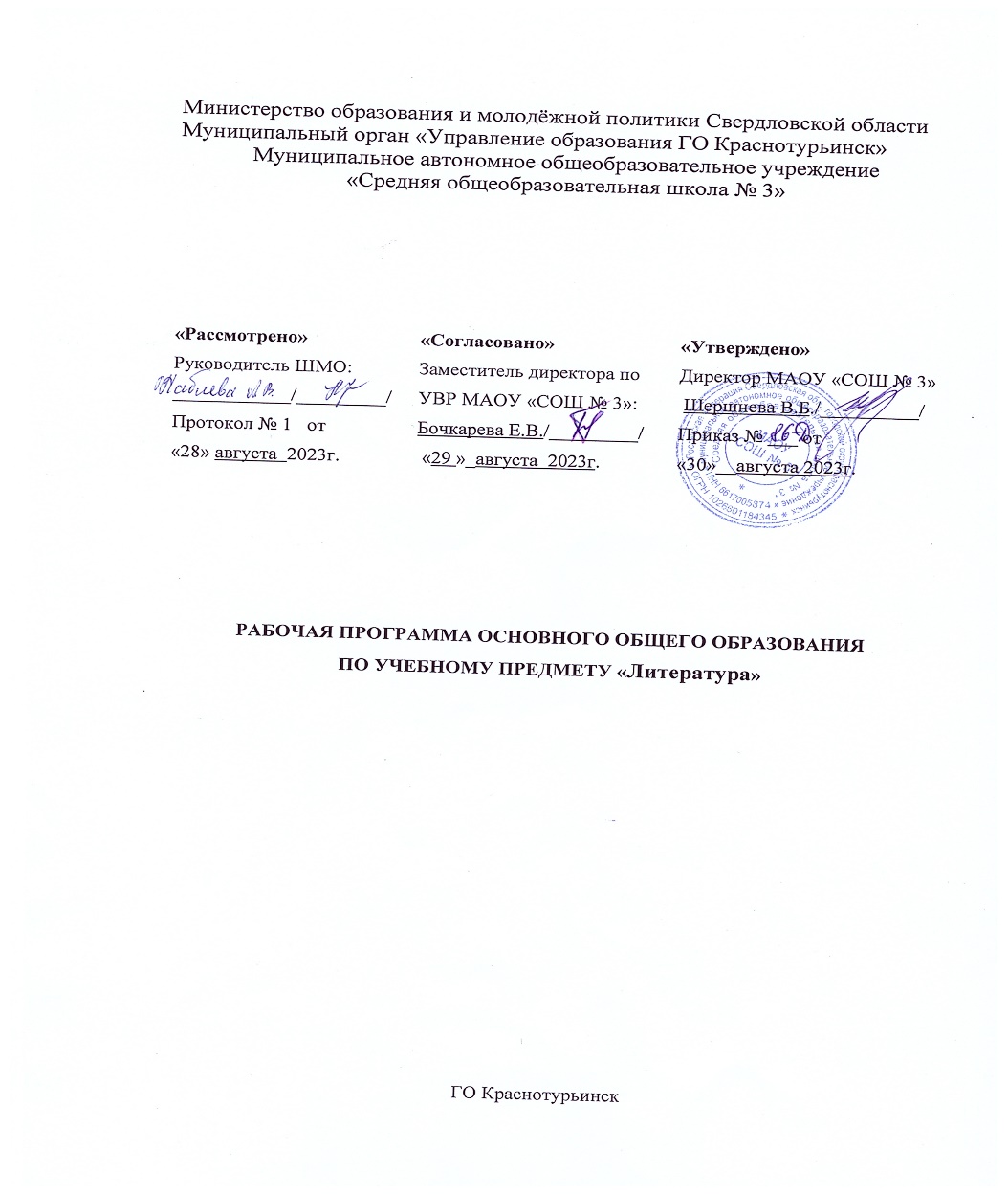 РАБОЧАЯ ПРОГРАММА ОСНОВНОГО ОБЩЕГО ОБРАЗОВАНИЯПО УЧЕБНОМУ ПРЕДМЕТУ «РУССКИЙ ЯЗЫК»ГО Краснотурьинск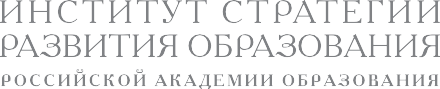 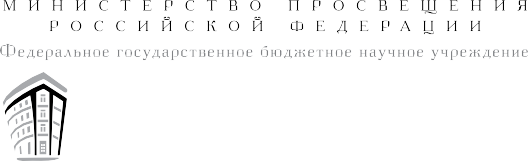 ФЕДЕРАЛЬНАЯ РАБОЧАЯ ПРОГРАММА ОСНОВНОГО ОБЩЕГО ОБРАЗОВАНИЯРУССКИЙ ЯЗЫК(для 5–9 классов образовательных организаций)МОСКВА 2022РУССКИЙ ЯЗЫК. 5—9 классыФедеральная рабочая программа учебного предмета «Рус- ский язык» на уровне основного общего образования состав- лена на основе требований к результатам освоения ООП ООО, представленных в ФГОС ООО, а также Федеральной программы воспитания, с учётом Концепции преподавания русского языка и литературы в Российской Федерации (утверждённой распо- ряжением Правительства Российской Федерации от 9 апреля 2016 г. № 637-р) и подлежит непосредственному применению при реализации обязательной части ООП ООО.ПОЯСНИТЕЛЬНАЯ ЗАПИСКАФедеральная рабочая программа по учебному предмету «Рус- ский язык» разработана с целью оказания методической помо- щи учителю русского языка в создании рабочей программы по учебному предмету, ориентированной на современные тенден- ции в школьном образовании и активные методики обучения. Федеральная рабочая программа по учебному предмету «Рус-ский язык» позволит учителю:реализовать в процессе преподавания русского языка совре- менные подходы к достижению личностных, метапредмет- ных и предметных результатов обучения, сформулированных в ФГОС ООО;определить и структурировать планируемые результаты обучения и содержание учебного предмета «Русский язык» по годам обучения в соответствии с ФГОС ООО, ФООП ООО;разработать календарно-тематическое планирование с учё- том особенностей конкретного класса, используя рекомендо- ванное примерное распределение учебного времени на изучение определённого раздела/темы, а также предложенные основные виды учебной деятельности для освоения учебного материала разделов/тем курса.ОБЩАЯ ХАРАКТЕРИСТИКА УЧЕБНОГО ПРЕДМЕТА «РУССКИЙ ЯЗЫК»Русский язык — государственный язык Российской Феде- рации, язык межнационального общения народов России, на- циональный язык русского народа. Как государственный язык и язык межнационального общения русский язык является средством коммуникации всех народов Российской Федерации, основой их социально-экономической, культурной и духовной консолидации.Федеральная рабочая программаВысокая функциональная значимость русского языка и вы- полнение им функций государственного языка и языка меж- национального общения важны для каждого жителя России, независимо от места его проживания и этнической принадлеж- ности. Знание русского языка и владение им в разных формах его существования и функциональных разновидностях, по- нимание его стилистических особенностей и выразительных возможностей, умение правильно и эффективно использовать русский язык в различных сферах и ситуациях общения опре- деляют успешность социализации личности и возможности её самореализации в различных жизненно важных для человека областях.Русский язык, выполняя свои базовые функции общения и выражения мысли, обеспечивает межличностное и соци- альное взаимодействие людей, участвует в формировании со- знания, самосознания и мировоззрения личности, является важнейшим средством хранения и передачи информации, куль- турных традиций, истории русского и других народов России. Обучение русскому языку направлено на совершенствование нравственной и коммуникативной культуры ученика, развитие его интеллектуальных и творческих способностей, мышления, памяти и воображения, навыков самостоятельной учебной де-ятельности, самообразования.Содержание обучения русскому языку ориентировано также на развитие функциональной грамотности как интегративного умения человека читать, понимать тексты, использовать ин- формацию текстов разных форматов, оценивать её, размыш- лять о ней, чтобы достигать своих целей, расширять свои зна- ния и возможности, участвовать в социальной жизни. Речевая и текстовая деятельность является системообразующей доми- нантой школьного курса русского языка. Соответствующие умения и навыки представлены в перечне метапредметных и предметных результатов обучения, в содержании обучения (разделы «Язык и речь», «Текст», «Функциональные разновид- ности языка»).ЦЕЛИ ИЗУЧЕНИЯ УЧЕБНОГО ПРЕДМЕТА «РУССКИЙ ЯЗЫК»Целями изучения русского языка по программам основного общего образования являются:осознание и проявление общероссийской гражданственности, патриотизма, уважения к русскому языку как государствен- ному языку Российской Федерации и языку межнациональ-РУССКИЙ ЯЗЫК. 5—9 классы	5ного общения; проявление сознательного отношения к языку как к общероссийской ценности, форме выражения и хране- ния духовного богатства русского и других народов России, как к средству общения и получения знаний в разных сферах человеческой деятельности; проявление уважения к общерос- сийской и русской культуре, к культуре и языкам всех народов Российской Федерации;овладение русским языком как инструментом личностного развития, инструментом формирования социальных взаимоот- ношений, инструментом преобразования мира;овладение знаниями о русском языке, его устройстве и за- кономерностях функционирования, о стилистических ресурсах русского языка; практическое овладение нормами русского ли- тературного языка и речевого этикета; обогащение активного и потенциального словарного запаса и использование в соб- ственной речевой практике разнообразных грамматических средств; совершенствование орфографической и пунктуацион- ной грамотности; воспитание стремления к речевому самосо- вершенствованию;совершенствование речевой деятельности, коммуникатив- ных умений, обеспечивающих эффективное взаимодействие с окружающими людьми в ситуациях формального и нефор- мального межличностного и межкультурного общения; овладе- ние русским языком как средством получения различной ин- формации, в том числе знаний по разным учебным предметам; совершенствование мыслительной деятельности, развитие универсальных интеллектуальных умений сравнения, ана- лиза, синтеза, абстрагирования, обобщения, классификации, установления определённых закономерностей и правил, кон-кретизации и т. п. в процессе изучения русского языка; развитие функциональной грамотности: умений осущест-влять информационный поиск, извлекать и преобразовывать необходимую информацию, интерпретировать, понимать и ис- пользовать тексты разных форматов (сплошной, несплошной текст, инфографика и другие); освоение стратегий и тактик информационно-смысловой переработки текста, овладение способами понимания текста, его назначения, общего смысла, коммуникативного намерения автора; логической структуры, роли языковых средств.6	Федеральная рабочая программаМЕСТО УЧЕБНОГО ПРЕДМЕТА «РУССКИЙ ЯЗЫК» В УЧЕБНОМ ПЛАНЕВ соответствии с ФГОС ООО учебный предмет «Русский язык» входит в предметную область «Русский язык и литера- тура» и является обязательным для изучения.Содержание учебного предмета «Русский язык», представ- ленное в настоящей Федеральной рабочей программе, соответ- ствует ФГОС ООО, ФООП ООО.Учебным планом на изучение русского языка отводится 714 часов: в 5 классе — 170 часов (5 часов в неделю), в 6 клас-се — 204 часа (6 часов в неделю), в 7 классе 136 часов (4 часа в неделю), в 8 классе — 102 часа (3 часа в неделю), в 9 клас- се — 102 часа (3 часа в неделю).РУССКИЙ ЯЗЫК. 5—9 классы	7СОДЕРЖАНИЕ УЧЕБНОГО ПРЕДМЕТА«РУССКИЙ ЯЗЫК»КЛАССОбщие сведения о языкеБогатство и выразительность русского языка. Лингвистика как наука о языке.Основные разделы лингвистики.Язык и речьЯзык и речь. Речь устная и письменная, монологическая и диалогическая, полилог.Виды речевой деятельности (говорение, слушание, чтение, письмо), их особенности.Создание устных монологических высказываний на основе жизненных наблюдений, чтения научно-учебной, художествен- ной и научно-популярной литературы.Устный пересказ прочитанного или прослушанного текста, в том числе с изменением лица рассказчика.Участие в диалоге на лингвистические темы (в рамках изученного) и темы на основе жизненных наблюдений.Речевые формулы приветствия, прощания, просьбы, благо- дарности.Сочинения различных видов с опорой на жизненный и чи- тательский опыт, сюжетную картину (в том числе сочинения- миниатюры).Виды аудирования: выборочное, ознакомительное, детальное. Виды чтения: изучающее, ознакомительное, просмотровое,поисковое.ТекстТекст и его основные признаки. Тема и главная мысль тек- ста. Микротема текста. Ключевые слова.Функционально-смысловые типы речи: описание, повество- вание, рассуждение; их особенности.Композиционная структура текста. Абзац как средство чле- нения текста на композиционно-смысловые части.Средства связи предложений и частей текста: формы слова, однокоренные слова, синонимы, антонимы, личные местоиме- ния, повтор слова.8	Федеральная рабочая программаПовествование как тип речи. Рассказ.Смысловой анализ текста: его композиционных особенно- стей, микротем и абзацев, способов и средств связи предложе- ний в тексте; использование языковых средств выразительно- сти (в рамках изученного).Подробное, выборочное и сжатое изложение содержания про- читанного или прослушанного текста. Изложение содержания текста с изменением лица рассказчика.Информационная переработка текста: простой и сложный план текста.Функциональные разновидности языкаОбщее представление о функциональных разновидностях языка (о разговорной речи, функциональных стилях, языке художественной литературы).СИСТЕМА ЯЗЫКАФонетика. Графика. ОрфоэпияФонетика и графика как разделы лингвистики.Звук как единица языка. Смыслоразличительная роль звука. Система гласных звуков.Система согласных звуков.Изменение звуков в речевом потоке. Элементы фонетической транскрипции.Слог. Ударение. Свойства русского ударения. Соотношение звуков и букв.Фонетический анализ слова.Способы обозначения [й’], мягкости согласных. Основные выразительные средства фонетики.Прописные и строчные буквы.Интонация, её функции. Основные элементы интонации.ОрфографияОрфография как раздел лингвистики.Понятие «орфограмма». Буквенные и небуквенные орфо- граммы.Правописание разделительных ъ и ь.ЛексикологияЛексикология как раздел лингвистики.Основные способы толкования лексического значения слова (подбор однокоренных слов; подбор синонимов и антонимов); основные способы разъяснения значения слова (по контексту, с помощью толкового словаря).РУССКИЙ ЯЗЫК. 5—9 классы	9Слова однозначные и многозначные. Прямое и переносное значения слова. Тематические группы слов. Обозначение родо- вых и видовых понятий.Синонимы. Антонимы. Омонимы. Паронимы.Разные виды лексических словарей (толковый словарь, сло- вари синонимов, антонимов, омонимов, паронимов) и их роль в овладении словарным богатством родного языка.Лексический анализ слов (в рамках изученного).Морфемика. ОрфографияМорфемика как раздел лингвистики.Морфема как минимальная значимая единица языка. Основа слова. Виды морфем (корень, приставка, суффикс, окончание).Чередование звуков в морфемах (в том числе чередование гласных с нулём звука).Морфемный анализ слов.Уместное использование слов с суффиксами оценки в соб- ственной речи.Правописание корней с безударными проверяемыми, непро- веряемыми гласными (в рамках изученного).Правописание корней с проверяемыми, непроверяемыми, непроизносимыми согласными (в рамках изученного).Правописание ё — о после шипящих в корне слова. Правописание неизменяемых на письме приставок и приста-вок на -з (-с).Правописание ы — и после приставок. Правописание ы — и после ц.Орфографический анализ слов (в рамках изученного).Морфология. Культура речи. ОрфографияМорфология как раздел грамматики. Грамматическое значе- ние слова.Части речи как лексико-грамматические разряды слов. Система частей речи в русском языке. Самостоятельные и слу- жебные части речи.Имя существительноеИмя существительное как часть речи. Общее грамматическое значение, морфологические признаки и синтаксические функции имени существительного. Роль имени существительного в речи.Лексико-грамматические разряды имён существительных по значению, имена существительные собственные и нарицатель- ные; имена существительные одушевлённые и неодушевлённые.Род, число, падеж имени существительного. Имена существительные общего рода.10	Федеральная рабочая программаИмена существительные, имеющие форму только единствен- ного или только множественного числа.Типы склонения имён существительных. Разносклоняемые имена существительные. Несклоняемые имена существительные.Морфологический анализ имён существительных (в рамках изученного).Нормы произношения, нормы постановки ударения, нормы словоизменения имён существительных (в рамках изученного).Правописание собственных имён существительных. Правописание ь на конце имён существительных после ши-пящих.Правописание безударных окончаний имён существительных.Правописание о — е (ё) после шипящих и ц в суффиксах и окончаниях имён существительных.Правописание суффиксов -чик- — -щик-; -ек- — -ик- (-чик-) имён существительных.Правописание корней с чередованием а // о: -лаг- — -лож-;-раст- — -ращ- — -рос-; -гар- — -гор-, -зар- — -зор-;-клан- — -клон-, -скак- — -скоч-.Слитное и раздельное написание не с именами существитель- ными.Орфографический анализ имён существительных (в рамках изученного).Имя прилагательноеИмя прилагательное как часть речи. Общее грамматическое значение, морфологические признаки и синтаксические функ- ции имени прилагательного. Роль имени прилагательного в речи. Имена прилагательные полные и краткие, их синтаксиче-ские функции.Склонение имён прилагательных.Морфологический анализ имён прилагательных (в рамках изученного).Нормы словоизменения, произношения имён прилагатель- ных, постановки ударения (в рамках изученного).Правописание безударных окончаний имён прилагательных. Правописание о — е после шипящих и ц в суффиксах и окон-чаниях имён прилагательных.Правописание кратких форм имён прилагательных с основой на шипящий.Слитное и раздельное написание не с именами прилагатель- ными.Орфографический анализ имён прилагательных (в рамках изученного).РУССКИЙ ЯЗЫК. 5—9 классы	11ГлаголГлагол как часть речи. Общее грамматическое значение, мор- фологические признаки и синтаксические функции глагола. Роль глагола в словосочетании и предложении, в речи.Глаголы совершенного и несовершенного вида, возвратные и невозвратные.Инфинитив и его грамматические свойства. Основа инфини- тива, основа настоящего (будущего простого) времени глагола.Спряжение глагола.Морфологический анализ глаголов (в рамках изученного). Нормы словоизменения глаголов, постановки ударения в гла-гольных формах (в рамках изученного).Правописание корней с чередованием е // и: -бер- — -бир-,-блест- — -блист-, -дер- — -дир-, -жег- — -жиг-, -мер- —-мир-, -пер- — -пир-, -стел- — -стил-, -тер- — -тир-.Использование ь как показателя грамматической формы в инфинитиве, в форме 2-го лица единственного числа после шипящих.Правописание -тся и -ться в глаголах, суффиксов -ова- —-ева-, -ыва- — -ива-.Правописание безударных личных окончаний глагола. Правописание гласной перед суффиксом -л- в формах про-шедшего времени глагола.Слитное и раздельное написание не с глаголами. Орфографический анализ глаголов (в рамках изученного). Синтаксис. Культура речи. ПунктуацияСинтаксис как раздел грамматики. Словосочетание и пред- ложение как единицы синтаксиса.Словосочетание и его признаки. Основные виды словосочета- ний по морфологическим свойствам главного слова (именные, глагольные, наречные). Средства связи слов в словосочетании.Синтаксический анализ словосочетания.Предложение и его признаки. Виды предложений по цели высказывания и эмоциональной окраске. Смысловые и инто- национные особенности повествовательных, вопросительных, побудительных; восклицательных и невосклицательных пред- ложений.Главные члены предложения (грамматическая основа). Под- лежащее и способы его выражения: именем существительным или местоимением в именительном падеже, сочетанием имени существительного в форме именительного падежа с существи- тельным или местоимением в форме творительного падежа12	Федеральная рабочая программас предлогом; сочетанием имени числительного в форме имени- тельного падежа с существительным в форме родительного па- дежа. Сказуемое и способы его выражения: глаголом, именем существительным, именем прилагательным.Тире между подлежащим и сказуемым.Предложения распространённые и нераспространённые. Второстепенные члены предложения: определение, дополне- ние, обстоятельство. Определение и типичные средства его вы- ражения. Дополнение (прямое и косвенное) и типичные сред- ства его выражения. Обстоятельство, типичные средства его выражения, виды обстоятельств по значению (времени, места, образа действия, цели, причины, меры и степени, условия, уступки).Простое осложнённое предложение. Однородные члены пред- ложения, их роль в речи. Особенности интонации предложений с однородными членами. Предложения с однородными члена- ми (без союзов, с одиночным союзом и, союзами а, но, однако, зато, да (в значении и), да (в значении но)). Предложения с обобщающим словом при однородных членах.Предложения с обращением, особенности интонации. Обра- щение и средства его выражения.Синтаксический анализ простого и простого осложнённого предложений.Пунктуационное оформление предложений, осложнённых однородными членами, связанными бессоюзной связью, оди- ночным союзом и, союзами а, но, однако, зато, да (в значе- нии и), да (в значении но).Предложения простые и сложные. Сложные предложения с бессоюзной и союзной связью. Предложения сложносочи- нённые и сложноподчинённые (общее представление, практи- ческое усвоение).Пунктуационное оформление сложных предложений, состо- ящих из частей, связанных бессоюзной связью и союзами и, но, а, однако, зато, да.Предложения с прямой речью.Пунктуационное оформление предложений с прямой речью. Диалог.Пунктуационное оформление диалога на письме. Пунктуация как раздел лингвистики.Пунктуационный анализ предложений (в рамках изучен- ного).РУССКИЙ ЯЗЫК. 5—9 классы	13КЛАССОбщие сведения о языкеРусский язык — государственный язык Российской Федера- ции и язык межнационального общения.Понятие о литературном языке.Язык и речьМонолог-описание, монолог-повествование, монолог-рассуж- дение; сообщение на лингвистическую тему.Виды диалога: побуждение к действию, обмен мнениями.ТекстСмысловой анализ текста: его композиционных особенно- стей, микротем и абзацев, способов и средств связи предложе- ний в тексте; использование языковых средств выразительно- сти (в рамках изученного).Информационная переработка текста. План текста (простой, сложный; назывной, вопросный); главная и второстепенная информация текста; пересказ текста.Описание как тип речи. Описание внешности человека. Описание помещения.Описание природы. Описание местности. Описание действий.Функциональные разновидности языкаОфициально-деловой стиль. Заявление. Расписка. Научный стиль. Словарная статья. Научное сообщение.СИСТЕМА ЯЗЫКАЛексикология. Культура речиЛексика русского языка с точки зрения её происхождения: исконно русские и заимствованные слова.Лексика русского языка с точки зрения принадлежности к активному и пассивному запасу: неологизмы, устаревшие слова (историзмы и архаизмы).Лексика русского языка с точки зрения сферы употребле- ния: общеупотребительная лексика и лексика ограниченного употребления (диалектизмы, термины, профессионализмы, жаргонизмы).14	Федеральная рабочая программаСтилистические пласты лексики: стилистически нейтраль- ная, высокая и сниженная лексика.Лексический анализ слов. Фразеологизмы. Их признаки и значение.Употребление лексических средств в соответствии с ситуа- цией общения.Оценка своей и чужой речи с точки зрения точного, умест- ного и выразительного словоупотребления.Эпитеты, метафоры, олицетворения. Лексические словари.Словообразование. Культура речи. Орфография Формообразующие и словообразующие морфемы. Производящая основа.Основные способы образования слов в русском языке (при-ставочный, суффиксальный, приставочно-суффиксальный, бес- суффиксный, сложение, переход из одной части речи в другую).Морфемный и словообразовательный анализ слов. Правописание сложных и сложносокращённых слов.Нормы правописания корня -кас- — -кос- с чередованиема // о, гласных в приставках пре- и при-.Орфографический анализ слов (в рамках изученного).Морфология. Культура речи. ОрфографияИмя существительноеОсобенности словообразования.Нормы произношения имён существительных, нормы поста- новки ударения (в рамках изученного).Нормы словоизменения имён существительных. Морфологический анализ имён существительных.Правила слитного и дефисного написания пол- и полу- со словами.Орфографический анализ имён существительных (в рамках изученного).Имя прилагательноеКачественные, относительные и притяжательные имена при- лагательные.Степени сравнения качественных имён прилагательных. Словообразование имён прилагательных.Морфологический анализ имён прилагательных. Правописание н и нн в именах прилагательных. Правописание суффиксов -к- и -ск- имён прилагательных.РУССКИЙ ЯЗЫК. 5—9 классы	15Правописание сложных имён прилагательных.Нормы произношения имён прилагательных, нормы ударе- ния (в рамках изученного).Орфографический анализ имён прилагательных (в рамках изученного).Имя числительноеОбщее грамматическое значение имени числительного. Син- таксические функции имён числительных.Разряды имён числительных по значению: количественные (целые, дробные, собирательные), порядковые числительные.Разряды имён числительных по строению: простые, слож- ные, составные числительные.Словообразование имён числительных.Склонение количественных и порядковых имён числитель- ных.Правильное образование форм имён числительных. Правильное употребление собирательных имён числительных. Морфологический анализ имён числительных.Правила правописания имён числительных: написание ь в именах числительных; написание двойных согласных; слит- ное, раздельное, дефисное написание числительных; нормы правописания окончаний числительных.Орфографический анализ имён числительных (в рамках изученного).МестоимениеОбщее грамматическое значение местоимения. Синтаксиче- ские функции местоимений. Роль местоимений в речи.Разряды местоимений: личные, возвратное, вопросительные, относительные, указательные, притяжательные, неопределён- ные, отрицательные, определительные местоимения.Склонение местоимений. Словообразование местоимений. Морфологический анализ местоимений.Употребление местоимений в соответствии с требованиями русского речевого этикета, в том числе местоимения 3-го лица в соответствии со смыслом предшествующего текста (устранение двусмысленности, неточности); притяжательные и указательные местоимения как средства связи предложений в тексте.Правила правописания местоимений: правописание место- имений с не и ни; слитное, раздельное и дефисное написание местоимений.Орфографический анализ местоимений (в рамках изученного).16	Федеральная рабочая программаГлаголПереходные и непереходные глаголы. Разноспрягаемые глаголы.Безличные глаголы. Использование личных глаголов в без- личном значении.Изъявительное, условное и повелительное наклонения гла- гола. Нормы ударения в глагольных формах (в рамках изучен- ного). Нормы словоизменения глаголов. Видо-временная соот- несённость глагольных форм в тексте.Морфологический анализ глаголов.Использование ь как показателя грамматической формы в повелительном наклонении глагола.Орфографический анализ глаголов (в рамках изученного).КЛАССОбщие сведения о языкеРусский язык как развивающееся явление. Взаимосвязь языка, культуры и истории народа.Язык и речьМонолог-описание, монолог-рассуждение, монолог-повество- вание.Виды диалога: побуждение к действию, обмен мнениями, за- прос информации, сообщение информации.ТекстТекст как речевое произведение. Основные признаки текста (обобщение).Структура текста. Абзац.Информационная переработка текста: план текста (простой, сложный; назывной, вопросный, тезисный); главная и второ- степенная информация текста.Способы и средства связи предложений в тексте (обобщение). Языковые средства выразительности в тексте: фонетические (звукопись), словообразовательные, лексические (обобщение).Рассуждение как функционально-смысловой тип речи. Структурные особенности текста-рассуждения.Смысловой анализ текста: его композиционных особенно- стей, микротем и абзацев, способов и средств связи предложе- ний в тексте; использование языковых средств выразительно- сти (в рамках изученного).РУССКИЙ ЯЗЫК. 5—9 классы	17Функциональные разновидности языкаПонятие о функциональных разновидностях языка: разго- ворная речь, функциональные стили (научный, публицистиче- ский, официально-деловой), язык художественной литературы. Публицистический стиль. Сфера употребления, функции,языковые особенности.Жанры публицистического стиля (репортаж, заметка, ин- тервью).Употребление языковых средств выразительности в текстах публицистического стиля.Официально-деловой стиль. Сфера употребления, функции, языковые особенности. Инструкция.СИСТЕМА ЯЗЫКАМорфология. Культура речи. ОрфографияМорфология как раздел науки о языке (обобщение).ПричастиеПричастие как особая форма глагола. Признаки глагола и имени прилагательного в причастии. Синтаксические функ- ции причастия, роль в речи.Причастный оборот. Знаки препинания в предложениях с причастным оборотом.Действительные и страдательные причастия. Полные и краткие формы страдательных причастий.Причастия настоящего и прошедшего времени. Склонение причастий. Правописание падежных окончаний причастий. Созвучные причастия и имена прилагательные (висящий — висячий, горящий — горячий). Ударение в некоторых фор- мах причастий.Морфологический анализ причастий.Правописание гласных в суффиксах причастий. Правописа- ние н и нн в суффиксах причастий и отглагольных имён прила- гательных. Слитное и раздельное написание не с причастиями. Орфографический анализ причастий (в рамках изученного).Синтаксический и пунктуационный анализ предложений с причастным оборотом (в рамках изученного).ДеепричастиеДеепричастие как особая форма глагола. Признаки глагола и наречия в деепричастии. Синтаксическая функция деепри- частия, роль в речи.18	Федеральная рабочая программаДеепричастный оборот. Знаки препинания в предложениях с одиночным деепричастием и деепричастным оборотом. Пра- вильное построение предложений с одиночными деепричасти- ями и деепричастными оборотами.Деепричастия совершенного и несовершенного вида. Поста- новка ударения в деепричастиях.Морфологический анализ деепричастий.Правописание гласных в суффиксах деепричастий. Слитное и раздельное написание не с деепричастиями.Орфографический анализ деепричастий (в рамках изученного).Синтаксический и пунктуационный анализ предложений с деепричастным оборотом (в рамках изученного).НаречиеОбщее грамматическое значение наречий. Синтаксические свойства наречий. Роль в речи.Разряды наречий по значению. Простая и составная формы сравнительной и превосходной степеней сравнения наречий. Нормы постановки ударения в наречиях, нормы произноше- ния наречий.Словообразование наречий. Морфологический анализ наречий.Правописание наречий: слитное, раздельное, дефисное напи- сание; слитное и раздельное написание не с наречиями; н и нн в наречиях на -о (-е); правописание суффиксов -а и -о наречий с приставками из-, до-, с-, в-, на-, за-; употребление ь после шипящих на конце наречий; правописание суффиксов наречий-о и -е после шипящих.Орфографический анализ наречий (в рамках изученного).Слова категории состоянияВопрос о словах категории состояния в системе частей речи. Общее грамматическое значение, морфологические признаки и синтаксическая функция слов категории состояния. Роль слов категории состояния в речи.Служебные части речиОбщая характеристика служебных частей речи. Отличие са- мостоятельных частей речи от служебных.ПредлогПредлог как служебная часть речи. Грамматические функ- ции предлогов.Разряды предлогов по происхождению: предлоги производ- ные и непроизводные. Разряды предлогов по строению: пред- логи простые и составные.РУССКИЙ ЯЗЫК. 5—9 классы	19Морфологический анализ предлогов.Нормы употребления имён существительных и местоимений с предлогами. Правильное использование предлогов из — с, в — на. Правильное образование предложно-падежных форм с предлогами по, благодаря, согласно, вопреки, напере- рез.Правописание производных предлогов.СоюзСоюз как служебная часть речи. Союз как средство связи однородных членов предложения и частей сложного предло- жения, частей текста.Разряды союзов по строению: простые и составные. Право- писание составных союзов. Разряды союзов по значению: со- чинительные и подчинительные. Одиночные, двойные и повто- ряющиеся сочинительные союзы.Морфологический анализ союзов. Правописание союзов.Знаки препинания в сложных союзных предложениях (в рамках изученного). Знаки препинания в предложениях с союзом и, связывающим однородные члены и части сложно- го предложения.ЧастицаЧастица как служебная часть речи. Роль частиц в передаче различных оттенков значения в слове и тексте, в образовании форм глагола. Употребление частиц в предложении и тексте в соответствии с их значением и стилистической окраской. Ин- тонационные особенности предложений с частицами.Разряды частиц по значению и употреблению: формообразу- ющие, отрицательные, модальные.Морфологический анализ частиц.Смысловые различия частиц не и ни. Использование частиц не и ни в письменной речи. Различение приставки не- и части- цы не. Слитное и раздельное написание не с разными частями речи (обобщение). Правописание частиц бы, ли, же с другими словами. Дефисное написание частиц -то, -таки, -ка.Междометия и звукоподражательные словаМеждометия как особая группа слов.Разряды междометий по значению (выражающие чувства, побуждающие к действию, этикетные междометия); междоме- тия производные и непроизводные.Морфологический анализ междометий. Звукоподражательные слова.20	Федеральная рабочая программаИспользование междометий и звукоподражательных слов в разговорной и художественной речи как средства создания экспрессии. Интонационное и пунктуационное выделение меж- дометий и звукоподражательных слов в предложении.Омонимия слов разных частей речи. Грамматическая омони- мия. Использование грамматических омонимов в речи.КЛАССОбщие сведения о языкеРусский язык в кругу других славянских языков.Язык и речьМонолог-описание, монолог-рассуждение, монолог-повество- вание; выступление с научным сообщением.Диалог.ТекстТекст и его основные признаки.Особенности функционально-смысловых типов речи (пове- ствование, описание, рассуждение).Информационная переработка текста: извлечение информа- ции из различных источников; использование лингвистиче- ских словарей; тезисы, конспект.Функциональные разновидности языкаОфициально-деловой стиль. Сфера употребления, функции, языковые особенности.Жанры официально-делового стиля (заявление, объясни- тельная записка, автобиография, характеристика).Научный стиль. Сфера употребления, функции, языковые особенности.Жанры научного стиля (реферат, доклад на научную тему). Сочетание различных функциональных разновидностей языка в тексте, средства связи предложений в тексте.СИСТЕМА ЯЗЫКАСинтаксис. Культура речи. ПунктуацияСинтаксис как раздел лингвистики.Словосочетание и предложение как единицы синтаксиса. Пунктуация. Функции знаков препинания.РУССКИЙ ЯЗЫК. 5—9 классы	21СловосочетаниеОсновные признаки словосочетания.Виды словосочетаний по морфологическим свойствам глав- ного слова: глагольные, именные, наречные словосочетания.Типы подчинительной связи слов в словосочетании: согласо- вание, управление, примыкание.Синтаксический анализ словосочетаний. Грамматическая синонимия словосочетаний. Нормы построения словосочетаний.ПредложениеПредложение. Основные признаки предложения: смысловая и интонационная законченность, грамматическая оформлен- ность.Виды предложений по цели высказывания (повествователь- ные, вопросительные, побудительные) и по эмоциональной окраске (восклицательные, невосклицательные), их интонаци- онные и смысловые особенности.Употребление языковых форм выражения побуждения в по- будительных предложениях.Средства оформления предложения в устной и письменной речи (интонация, логическое ударение, знаки препинания).Виды предложений по количеству грамматических основ (простые, сложные).Виды простых предложений по наличию главных членов (двусоставные, односоставные).Виды предложений по наличию второстепенных членов (рас- пространённые, нераспространённые).Предложения полные и неполные.Употребление неполных предложений в диалогической речи, соблюдение в устной речи интонации неполного предложения. Грамматические, интонационные и пунктуационные особен-ности предложений со словами да, нет.Нормы построения простого предложения, использования инверсии.Двусоставное предложениеГлавные члены предложенияПодлежащее и сказуемое как главные члены предложения. Способы выражения подлежащего.Виды сказуемого (простое глагольное, составное глагольное, составное именное) и способы его выражения.Тире между подлежащим и сказуемым.22	Федеральная рабочая программаНормы согласования сказуемого с подлежащим, выражен- ным словосочетанием, сложносокращёнными словами, слова- ми большинство — меньшинство, количественными соче- таниями.Второстепенные члены предложенияВторостепенные члены предложения, их виды.Определение как второстепенный член предложения. Опре- деления согласованные и несогласованные.Приложение как особый вид определения. Дополнение как второстепенный член предложения. Дополнения прямые и косвенные.Обстоятельство как второстепенный член предложения. Виды обстоятельств (места, времени, причины, цели, образа действия, меры и степени, условия, уступки).Односоставные предложенияОдносоставные предложения, их грамматические признаки.Грамматические различия односоставных предложений и двусоставных неполных предложений.Виды односоставных предложений: назывные, определённо- личные, неопределённо-личные, обобщённо-личные, безлич- ные предложения.Синтаксическая синонимия односоставных и двусоставных предложений.Употребление односоставных предложений в речи. Простое осложнённое предложение Предложения с однородными членамиОднородные члены предложения, их признаки, средства связи. Союзная и бессоюзная связь однородных членов предложения.Однородные и неоднородные определения.Предложения с обобщающими словами при однородных членах.Нормы построения предложений с однородными членами, связанными двойными союзами не только… но и, как… так и.Правила постановки знаков препинания в предложениях с однородными членами, связанными попарно, с помощью по- вторяющихся союзов (и... и, или... или, либo... либo, ни... ни, тo... тo).Правила постановки знаков препинания в предложениях с обобщающими словами при однородных членах.Правила постановки знаков препинания в простом и слож- ном предложениях с союзом и.РУССКИЙ ЯЗЫК. 5—9 классы	23Предложения с обособленными членамиОбособление. Виды обособленных членов предложения (обо- собленные определения, обособленные приложения, обособлен- ные обстоятельства, обособленные дополнения).Уточняющие члены предложения, пояснительные и при- соединительные конструкции.Правила постановки знаков препинания в предложениях со сравнительным оборотом; правила обособления согласованных и несогласованных определений (в том числе приложений), до- полнений, обстоятельств, уточняющих членов, пояснительных и присоединительных конструкций.Предложения с обращениями, вводными и вставны- ми конструкциямиОбращение. Основные функции обращения. Распространён- ное и нераспространённое обращение.Вводные конструкции.Группы вводных конструкций по значению (вводные слова со значением различной степени уверенности, различных чувств, источника сообщения, порядка мыслей и их связи, способа оформления мыслей).Вставные конструкции.Омонимия членов предложения и вводных слов, словосоче- таний и предложений.Нормы построения предложений с вводными словами и пред- ложениями, вставными конструкциями, обращениями (рас- пространёнными и нераспространёнными), междометиями.Правила постановки знаков препинания в предложениях с вводными и вставными конструкциями, обращениями и меж- дометиями.Синтаксический и пунктуационный анализ простых пред- ложений.КЛАССОбщие сведения о языкеРоль русского языка в Российской Федерации. Русский язык в современном мире.Язык и речьРечь устная и письменная, монологическая и диалогическая, полилог (повторение).Виды речевой деятельности: говорение, письмо, аудирова- ние, чтение (повторение).24	Федеральная рабочая программаВиды аудирования: выборочное, ознакомительное, детальное. Виды чтения: изучающее, ознакомительное, просмотровое,поисковое.Создание устных и письменных высказываний разной ком- муникативной направленности в зависимости от темы и усло- вий общения, с опорой на жизненный и читательский опыт, на иллюстрации, фотографии, сюжетную картину (в том числе сочинения-миниатюры).Подробное, сжатое, выборочное изложение прочитанного или прослушанного текста.Соблюдение орфоэпических, лексических, грамматических, стилистических норм русского литературного языка; орфогра- фических, пунктуационных правил в речевой практике при создании устных и письменных высказываний.Приёмы работы с учебной книгой, лингвистическими слова- рями, справочной литературой.ТекстСочетание разных функционально-смысловых типов речи в тексте, в том числе сочетание элементов разных функциональ- ных разновидностей языка в художественном произведении.Особенности употребления языковых средств выразительно- сти в текстах, принадлежащих к различным функционально- смысловым типам речи.Информационная переработка текста.Функциональные разновидности языкаФункциональные разновидности современного русского язы- ка: разговорная речь; функциональные стили: научный (науч- но-учебный), публицистический, официально-деловой; язык художественной литературы (повторение, обобщение).Научный стиль. Сфера употребления, функции, типичные ситуации речевого общения, задачи речи, языковые средства, характерные для научного стиля. Тезисы, конспект, реферат, рецензия.Язык художественной литературы и его отличие от других разновидностей современного русского языка. Основные при- знаки художественной речи: образность, широкое использова- ние изобразительно-выразительных средств, а также языковых средств других функциональных разновидностей языка.Основные изобразительно-выразительные средства русского языка, их использование в речи (метафора, эпитет, сравнение, гипербола, олицетворение и другие).РУССКИЙ ЯЗЫК. 5—9 классы	25Синтаксис. Культура речи. ПунктуацияСложное предложениеПонятие о сложном предложении (повторение). Классификация сложных предложений.Смысловое, структурное и интонационное единство частей сложного предложения.Сложносочинённое предложениеПонятие о сложносочинённом предложении, его строении. Виды сложносочинённых предложений. Средства связи ча-стей сложносочинённого предложения.Интонационные особенности сложносочинённых предложе- ний с разными смысловыми отношениями между частями.Употребление сложносочинённых предложений в речи. Грамматическая синонимия сложносочинённых предложений и простых предложений с однородными членами.Нормы построения сложносочинённого предложения; прави- ла постановки знаков препинания в сложных предложениях.Синтаксический и пунктуационный анализ сложносочинён- ных предложений.Сложноподчинённое предложениеПонятие о сложноподчинённом предложении. Главная и при- даточная части предложения.Союзы и союзные слова. Различия подчинительных союзов и союзных слов.Виды сложноподчинённых предложений по характеру смыс- ловых отношений между главной и придаточной частями, структуре, синтаксическим средствам связи.Грамматическая синонимия сложноподчинённых предложе- ний и простых предложений с обособленными членами.Сложноподчинённые предложения с придаточными опреде- лительными. Сложноподчинённые предложения с придаточ- ными изъяснительными. Сложноподчинённые предложения с придаточными обстоятельственными. Сложноподчинённые предложения с придаточными места, времени. Сложноподчи- нённые предложения с придаточными причины, цели и след- ствия. Сложноподчинённые предложения с придаточными условия, уступки. Сложноподчинённые предложения с прида- точными образа действия, меры и степени и сравнительными. Нормы построения сложноподчинённого предложения; ме- сто придаточного определительного в сложноподчинённом предложении; построение сложноподчинённого предложения с придаточным изъяснительным, присоединённым к главной26	Федеральная рабочая программачасти союзом чтобы, союзными словами какой, который. Типичные грамматические ошибки при построении сложно- подчинённых предложений.Сложноподчинённые предложения с несколькими придаточ- ными. Однородное, неоднородное и последовательное подчине- ние придаточных частей.Правила постановки знаков препинания в сложноподчинён- ных предложениях.Синтаксический и пунктуационный анализ сложноподчи- нённых предложений.Бессоюзное сложное предложениеПонятие о бессоюзном сложном предложении.Смысловые отношения между частями бессоюзного сложного предложения. Виды бессоюзных сложных предложений. Упо- требление бессоюзных сложных предложений в речи. Грамма- тическая синонимия бессоюзных сложных предложений и со- юзных сложных предложений.Бессоюзные сложные предложения со значением перечисле- ния. Запятая и точка с запятой в бессоюзном сложном пред- ложении.Бессоюзные сложные предложения со значением причины, пояснения, дополнения. Двоеточие в бессоюзном сложном предложении.Бессоюзные сложные предложения со значением противо- поставления, времени, условия и следствия, сравнения. Тире в бессоюзном сложном предложении.Синтаксический и пунктуационный анализ бессоюзных сложных предложений.Сложные предложения с разными видами союзной и бессо- юзной связиТипы сложных предложений с разными видами связи. Синтаксический и пунктуационный анализ сложных пред-ложений с разными видами союзной и бессоюзной связи.Прямая и косвенная речьПрямая и косвенная речь. Синонимия предложений с пря- мой и косвенной речью.Цитирование. Способы включения цитат в высказывание. Нормы построения предложений с прямой и косвенной ре-чью; правила постановки знаков препинания в предложениях с косвенной речью, с прямой речью, при цитировании.Применение знаний по синтаксису и пунктуации в практике правописания.РУССКИЙ ЯЗЫК. 5—9 классы	27ПЛАНИРУЕМЫЕ РЕЗУЛЬТАТЫ ОСВОЕНИЯ УЧЕБНОГО ПРЕДМЕТА «РУССКИЙ ЯЗЫК»НА УРОВНЕ ОСНОВНОГО ОБЩЕГО ОБРАЗОВАНИЯЛИЧНОСТНЫЕ РЕЗУЛЬТАТЫЛичностные результаты освоения Федеральной рабочей программы по русскому языку основного общего образования достигаются в единстве учебной и воспитательной деятельно- сти в соответствии с традиционными российскими социокуль- турными и духовно-нравственными ценностями, принятыми в обществе правилами и нормами поведения и способствуют процессам самопознания, самовоспитания и саморазвития, формирования внутренней позиции личности.Личностные результаты освоения Федеральной рабочей про- граммы по русскому языку для основного общего образования должны отражать готовность обучающихся руководствоваться системой позитивных ценностных ориентаций и расширение опыта деятельности на её основе в процессе реализации основ- ных направлений воспитательной деятельности, в том числе в части:Гражданского воспитания:готовность к выполнению обязанностей гражданина и реали- зации его прав, уважение прав, свобод и законных интересов других людей; активное участие в жизни семьи, образователь- ной организации, местного сообщества, родного края, страны, в том числе в сопоставлении с ситуациями, отражёнными в ли- тературных произведениях, написанных на русском языке; не- приятие любых форм экстремизма, дискриминации; понимание роли различных социальных институтов в жизни человека; представление об основных правах, свободах и обязанностях гражданина, социальных нормах и правилах межличностных отношений в поликультурном и многоконфессиональном обще- стве, формируемое в том числе на основе примеров из литератур- ных произведений, написанных на русском языке; готовность к разнообразной совместной деятельности, стремление к взаи- мопониманию и взаимопомощи; активное участие в школьном самоуправлении; готовность к участию в гуманитарной деятель- ности (помощь людям, нуждающимся в ней; волонтёрство).Патриотического воспитания:осознание российской гражданской идентичности в поли- культурном и многоконфессиональном обществе, понимание28	Федеральная рабочая программароли русского языка как государственного языка Российской Федерации и языка межнационального общения народов Рос- сии; проявление интереса к познанию русского языка, к исто- рии и культуре Российской Федерации, культуре своего края, народов России в контексте учебного предмета «Русский язык»; ценностное отношение к русскому языку, к достижениям своей Родины — России, к науке, искусству, боевым подви- гам и трудовым достижениям народа, в том числе отражён- ным в художественных произведениях; уважение к символам России, государственным праздникам, историческому и при- родному наследию и памятникам, традициям разных народов, проживающих в родной стране.Духовно-нравственного воспитания:ориентация на моральные ценности и нормы в ситуациях нравственного выбора; готовность оценивать своё поведение, в том числе речевое, и поступки, а также поведение и поступки других людей с позиции нравственных и правовых норм с учё- том осознания последствий поступков; активное неприятие асоциальных поступков; свобода и ответственность личности в условиях индивидуального и общественного пространства.Эстетического воспитания:восприимчивость к разным видам искусства, традициям и творчеству своего и других народов; понимание эмоционально- го воздействия искусства; осознание важности художественной культуры как средства коммуникации и самовыражения; осо- знание важности русского языка как средства коммуникации и самовыражения; понимание ценности отечественного и ми- рового искусства, роли этнических культурных традиций и народного творчества; стремление к самовыражению в разных видах искусства.Физического воспитания, формирования культуры здоровья и эмоционального благополучия:осознание ценности жизни с опорой на собственный жизнен- ный и читательский опыт; ответственное отношение к своему здоровью и установка на здоровый образ жизни (здоровое пи- тание, соблюдение гигиенических правил, рациональный ре- жим занятий и отдыха, регулярная физическая активность); осознание последствий и неприятие вредных привычек (упот- ребление алкоголя, наркотиков, курение) и иных форм вреда для физического и психического здоровья; соблюдение правил безопасности, в том числе навыки безопасного поведения в ин- тернет-среде в процессе школьного языкового образования; способность адаптироваться к стрессовым ситуациям и меняю-РУССКИЙ ЯЗЫК. 5—9 классы	29щимся социальным, информационным и природным условиям, в том числе осмысляя собственный опыт и выстраивая даль- нейшие цели;умение принимать себя и других, не осуждая;умение осознавать своё эмоциональное состояние и эмоцио- нальное состояние других, использовать адекватные языковые средства для выражения своего состояния, в том числе опира- ясь на примеры из литературных произведений, написанных на русском языке; сформированность навыков рефлексии, призна- ние своего права на ошибку и такого же права другого человека.Трудового воспитания:установка на активное участие в решении практических за- дач (в рамках семьи, школы, города, края) технологической и социальной направленности, способность инициировать, планировать и самостоятельно выполнять такого рода деятель- ность;интерес к практическому изучению профессий и труда различного рода, в том числе на основе применения изучаемого предметного знания и ознакомления с деятельностью филоло- гов, журналистов, писателей; уважение к труду и результатам трудовой деятельности; осознанный выбор и построение ин- дивидуальной траектории образования и жизненных планов с учётом личных и общественных интересов и потребностей; умение рассказать о своих планах на будущее.Экологического воспитания:ориентация на применение знаний из области социальных и естественных наук для решения задач в области окружаю- щей среды, планирования поступков и оценки их возможных последствий для окружающей среды; умение точно, логично выражать свою точку зрения на экологические проблемы;повышение уровня экологической культуры, осознание гло- бального характера экологических проблем и путей их реше- ния; активное неприятие действий, приносящих вред окру- жающей среде, в том числе сформированное при знакомстве с литературными произведениями, поднимающими экологиче- ские проблемы; осознание своей роли как гражданина и по- требителя в условиях взаимосвязи природной, технологиче- ской и социальной сред; готовность к участию в практической деятельности экологической направленности.Ценности научного познания:ориентация в деятельности на современную систему научных представлений об основных закономерностях развития чело-30	Федеральная рабочая программавека, природы и общества, взаимосвязях человека с природ- ной и социальной средой; закономерностях развития языка; овладение языковой и читательской культурой, навыками чтения как средства познания мира; овладение основными на- выками исследовательской деятельности с учётом специфики школьного языкового образования; установка на осмысление опыта, наблюдений, поступков и стремление совершенствовать пути достижения индивидуального и коллективного благо- получия.Адаптации обучающегося к изменяющимся услови- ям социальной и природной среды:освоение обучающимися социального опыта, основных соци- альных ролей, норм и правил общественного поведения, форм социальной жизни в группах и сообществах, включая семью, группы, сформированные по профессиональной деятельности, а также в рамках социального взаимодействия с людьми из другой культурной среды;потребность во взаимодействии в условиях неопределённо- сти, открытость опыту и знаниям других; потребность в дейст- вии в условиях неопределённости, в повышении уровня своей компетентности через практическую деятельность, в том числе умение учиться у других людей, получать в совместной деятель- ности новые знания, навыки и компетенции из опыта других; необходимость в формировании новых знаний, умений связы- вать образы, формулировать идеи, понятия, гипотезы об объ- ектах и явлениях, в том числе ранее неизвестных, осознание дефицита собственных знаний и компетенций, планирование своего развития; умение оперировать основными понятиями, терминами и представлениями в области концепции устойчиво- го развития, анализировать и выявлять взаимосвязь природы, общества и экономики, оценивать свои действия с учётом вли- яния на окружающую среду, достижения целей и преодоления вызовов, возможных глобальных последствий;способность осознавать стрессовую ситуацию, оценивать происходящие изменения и их последствия, опираясь на жиз- ненный, речевой и читательский опыт; воспринимать стрес- совую ситуацию как вызов, требующий контрмер; оценивать ситуацию стресса, корректировать принимаемые решения и действия; формулировать и оценивать риски и последствия, формировать опыт, уметь находить позитивное в сложившей- ся ситуации; быть готовым действовать в отсутствие гарантий успеха.РУССКИЙ ЯЗЫК. 5—9 классы	31МЕТАПРЕДМЕТНЫЕ РЕЗУЛЬТАТЫОвладение универсальными учебными познавательными действиямиБазовые логические действия:выявлять и характеризовать существенные признаки языко- вых единиц, языковых явлений и процессов;устанавливать существенный признак классификации язы- ковых единиц (явлений), основания для обобщения и сравне- ния, критерии проводимого анализа; классифицировать язы- ковые единицы по существенному признаку;выявлять закономерности и противоречия в рассматривае- мых фактах, данных и наблюдениях; предлагать критерии для выявления закономерностей и противоречий;выявлять дефицит информации текста, необходимой для ре- шения поставленной учебной задачи;выявлять причинно-следственные связи при изучении язы- ковых процессов; делать выводы с использованием дедуктив- ных и индуктивных умозаключений, умозаключений по ана- логии, формулировать гипотезы о взаимосвязях;самостоятельно выбирать способ решения учебной задачи при работе с разными типами текстов, разными единицами языка, сравнивая варианты решения и выбирая оптимальный вариант с учётом самостоятельно выделенных критериев.Базовые исследовательские действия:использовать вопросы как исследовательский инструмент познания в языковом образовании;формулировать вопросы, фиксирующие несоответствие меж- ду реальным и желательным состоянием ситуации, и самосто- ятельно устанавливать искомое и данное;формировать гипотезу об истинности собственных суждений и суждений других, аргументировать свою позицию, мнение;составлять алгоритм действий и использовать его для реше- ния учебных задач;проводить по самостоятельно составленному плану неболь- шое исследование по установлению особенностей языковых единиц, процессов, причинно-следственных связей и зависи- мостей объектов между собой;оценивать на применимость и достоверность информацию, по- лученную в ходе лингвистического исследования (эксперимента); самостоятельно формулировать обобщения и выводы по ре- зультатам проведённого наблюдения, исследования; владеть32	Федеральная рабочая программаинструментами оценки достоверности полученных выводов и обобщений;прогнозировать возможное дальнейшее развитие процессов, событий и их последствия в аналогичных или сходных ситуа- циях, а также выдвигать предположения об их развитии в но- вых условиях и контекстах.Работа с информацией:применять различные методы, инструменты и запросы при поиске и отборе информации с учётом предложенной учебной задачи и заданных критериев;выбирать, анализировать, интерпретировать, обобщать и си- стематизировать информацию, представленную в текстах, таб- лицах, схемах;использовать различные виды аудирования и чтения для оценки текста с точки зрения достоверности и применимости содержащейся в нём информации и усвоения необходимой информации с целью решения учебных задач;использовать смысловое чтение для извлечения, обобще- ния и систематизации информации из одного или нескольких источников с учётом поставленных целей;находить сходные аргументы (подтверждающие или опро- вергающие одну и ту же идею, версию) в различных информа- ционных источниках;самостоятельно выбирать оптимальную форму представле- ния информации (текст, презентация, таблица, схема) и ил- люстрировать решаемые задачи несложными схемами, диа- граммами, иной графикой и их комбинациями в зависимости от коммуникативной установки;оценивать надёжность информации по критериям, пред- ложенным учителем или сформулированным самостоя- тельно;эффективно запоминать и систематизировать информацию.Овладение универсальными учебными коммуникативными действиямиОбщение:воспринимать и формулировать суждения, выражать эмоции в соответствии с условиями и целями общения; выражать себя (свою точку зрения) в диалогах и дискуссиях, в устной моно- логической речи и в письменных текстах;распознавать невербальные средства общения, понимать зна- чение социальных знаков;РУССКИЙ ЯЗЫК. 5—9 классы	33знать и распознавать предпосылки конфликтных ситуаций и смягчать конфликты, вести переговоры;понимать намерения других, проявлять уважительное от- ношение к собеседнику и в корректной форме формулировать свои возражения;в ходе диалога/дискуссии задавать вопросы по существу об- суждаемой темы и высказывать идеи, нацеленные на решение задачи и поддержание благожелательности общения;сопоставлять свои суждения с суждениями других участни- ков диалога, обнаруживать различие и сходство позиций;публично представлять результаты проведённого языкового анализа, выполненного лингвистического эксперимента, иссле- дования, проекта;самостоятельно выбирать формат выступления с учётом цели презентации и особенностей аудитории и в соответствии с ним составлять устные и письменные тексты с использованием ил- люстративного материала.Совместная деятельность:понимать и использовать преимущества командной и ин- дивидуальной работы при решении конкретной проблемы, обосновывать необходимость применения групповых форм взаимодействия при решении поставленной задачи;принимать цель совместной деятельности, коллективно стро- ить действия по её достижению: распределять роли, догова- риваться, обсуждать процесс и результат совместной работы; уметь обобщать мнения нескольких людей, проявлять готов- ность руководить, выполнять поручения, подчиняться;планировать организацию совместной работы, определять свою роль (с учётом предпочтений и возможностей всех участ- ников взаимодействия), распределять задачи между членами команды, участвовать в групповых формах работы (обсужде- ния, обмен мнениями, «мозговой штурм» и другие);выполнять свою часть работы, достигать качественного ре- зультата по своему направлению и координировать свои дей- ствия с действиями других членов команды;оценивать качество своего вклада в общий продукт по крите- риям, самостоятельно сформулированным участниками взаи- модействия; сравнивать результаты с исходной задачей и вклад каждого члена команды в достижение результатов, разделять сферу ответственности и проявлять готовность к представле- нию отчёта перед группой.34	Федеральная рабочая программаОвладение универсальными учебными регулятивными действиямиСамоорганизация:выявлять проблемы для решения в учебных и жизненных ситуациях;ориентироваться в различных подходах к принятию реше- ний (индивидуальное, принятие решения в группе, принятие решения группой);самостоятельно составлять алгоритм решения задачи (или его часть), выбирать способ решения учебной задачи с учётом имеющихся ресурсов и собственных возможностей, аргументи- ровать предлагаемые варианты решений;самостоятельно составлять план действий, вносить необходи- мые коррективы в ходе его реализации;делать выбор и брать ответственность за решение.Самоконтроль:владеть разными способами самоконтроля (в том числе рече- вого), самомотивации и рефлексии;давать адекватную оценку учебной ситуации и предлагать план её изменения;предвидеть трудности, которые могут возникнуть при реше- нии учебной задачи, и адаптировать решение к меняющимся обстоятельствам;объяснять причины достижения (недостижения) результата деятельности; понимать причины коммуникативных неудач и уметь предупреждать их, давать оценку приобретённому речевому опыту и корректировать собственную речь с учётом целей и условий общения; оценивать соответствие результата цели и условиям общения.Эмоциональный интеллект:развивать способность управлять собственными эмоциями и эмоциями других;выявлять и анализировать причины эмоций; понимать мо- тивы и намерения другого человека, анализируя речевую си- туацию; регулировать способ выражения собственных эмоций.Принятие себя и других:осознанно относиться к другому человеку и его мнению; признавать своё и чужое право на ошибку;принимать себя и других, не осуждая; проявлять открытость;осознавать невозможность контролировать всё вокруг.РУССКИЙ ЯЗЫК. 5—9 классы	35ПРЕДМЕТНЫЕ РЕЗУЛЬТАТЫКЛАССОбщие сведения о языкеОсознавать богатство и выразительность русского языка, приводить примеры, свидетельствующие об этом.Знать основные разделы лингвистики, основные единицы языка и речи (звук, морфема, слово, словосочетание, предло- жение).Язык и речьХарактеризовать различия между устной и письменной речью, диалогом и монологом, учитывать особенности видов речевой деятельности при решении практико-ориентирован- ных учебных задач и в повседневной жизни.Создавать устные монологические высказывания объёмом не менее 5 предложений на основе жизненных наблюдений, чтения научно-учебной, художественной и научно-популярной литературы.Участвовать в диалоге на лингвистические темы (в рамках изученного) и в диалоге/полилоге на основе жизненных наблю- дений объёмом не менее 3 реплик.Владеть различными видами аудирования: выборочным, ознакомительным, детальным — научно-учебных и художе- ственных текстов различных функционально-смысловых типов речи.Владеть различными видами чтения: просмотровым, ознако- мительным, изучающим, поисковым.Устно пересказывать прочитанный или прослушанный текст объёмом не менее 100 слов.Понимать содержание прослушанных и прочитанных науч- но-учебных и художественных текстов различных функцио- нально-смысловых типов речи объёмом не менее 150 слов: уст- но и письменно формулировать тему и главную мысль текста; формулировать вопросы по содержанию текста и отвечать на них; подробно и сжато передавать в письменной форме содер- жание исходного текста (для подробного изложения объём ис- ходного текста должен составлять не менее 100 слов; для сжа- того изложения — не менее 110 слов).Осуществлять выбор языковых средств для создания выска- зывания в соответствии с целью, темой и коммуникативным замыслом.36	Федеральная рабочая программаСоблюдать на письме нормы современного русского литера- турного языка, в том числе во время списывания текста объ- ёмом 90—100 слов; словарного диктанта объёмом 15—20 слов; диктанта на основе связного текста объёмом 90—100 слов, составленного с учётом ранее изученных правил правописания (в том числе содержащего изученные в течение первого года обучения орфограммы, пунктограммы и слова с непроверяемы- ми написаниями); уметь пользоваться разными видами лекси- ческих словарей; соблюдать в устной речи и на письме правила речевого этикета.ТекстРаспознавать основные признаки текста; членить текст на композиционно-смысловые части (абзацы); распознавать сред- ства связи предложений и частей текста (формы слова, одно- коренные слова, синонимы, антонимы, личные местоимения, повтор слова); применять эти знания при создании собствен- ного текста (устного и письменного).Проводить смысловой анализ текста, его композиционных особенностей, определять количество микротем и абзацев.Характеризовать текст с точки зрения его соответствия основным признакам (наличие темы, главной мысли, грам- матической связи предложений, цельности и относительной законченности); с точки зрения его принадлежности к функ- ционально-смысловому типу речи.Использовать знание основных признаков текста, особенно- стей функционально-смысловых типов речи, функциональных разновидностей языка в практике создания текста (в рамках изученного).Применять знание основных признаков текста (повествова- ние) в практике его создания.Создавать тексты-повествования с опорой на жизненный и читательский опыт; тексты с опорой на сюжетную картину (в том числе сочинения-миниатюры объёмом 3 и более предло- жений; классные сочинения объёмом не менее 70 слов).Восстанавливать деформированный текст; осуществлять корректировку восстановленного текста с опорой на образец.Владеть умениями информационной переработки прослу- шанного и прочитанного научно-учебного, художественного и научно-популярного текстов: составлять план (простой, слож- ный) с целью дальнейшего воспроизведения содержания текста в устной и письменной форме; передавать содержание текста,РУССКИЙ ЯЗЫК. 5—9 классы	37в том числе с изменением лица рассказчика; извлекать инфор- мацию из различных источников, в том числе из лингвисти- ческих словарей и справочной литературы, и использовать её в учебной деятельности.Представлять сообщение на заданную тему в виде презента- ции.Редактировать собственные/созданные другими обучающи- мися тексты с целью совершенствования их содержания (про- верка фактического материала, начальный логический анализ текста — целостность, связность, информативность).Функциональные разновидности языкаИметь общее представление об особенностях разговорной речи, функциональных стилей, языка художественной литературы.СИСТЕМА ЯЗЫКАФонетика. Графика. ОрфоэпияХарактеризовать звуки; понимать различие между звуком и буквой, характеризовать систему звуков.Проводить фонетический анализ слов.Использовать знания по фонетике, графике и орфоэпии в практике произношения и правописания слов.ОрфографияОперировать понятием «орфограмма» и различать буквенные и небуквенные орфограммы при проведении орфографического анализа слова.Распознавать изученные орфограммы.Применять знания по орфографии в практике правописания (в том числе применять знание о правописании разделитель- ных ъ и ь).ЛексикологияОбъяснять лексическое значение слова разными способами (подбор однокоренных слов; подбор синонимов и антонимов; определение значения слова по контексту, с помощью толко- вого словаря).Распознавать однозначные и многозначные слова, различать прямое и переносное значения слова.Распознавать синонимы, антонимы, омонимы; различать многозначные слова и омонимы; уметь правильно употреблять слова-паронимы.Характеризовать тематические группы слов, родовые и ви- довые понятия.Проводить лексический анализ слов (в рамках изученного).38	Федеральная рабочая программаУметь пользоваться лексическими словарями (толковым словарём, словарями синонимов, антонимов, омонимов, паро- нимов).Морфемика. ОрфографияХарактеризовать морфему как минимальную значимую еди- ницу языка.Распознавать морфемы в слове (корень, приставку, суффикс, окончание), выделять основу слова.Находить чередование звуков в морфемах (в том числе чере- дование гласных с нулём звука).Проводить морфемный анализ слов.Применять знания по морфемике при выполнении языкового анализа различных видов и в практике правописания неизме- няемых приставок и приставок на -з (-с); ы — и после приста- вок; корней с безударными проверяемыми, непроверяемыми, чередующимися гласными (в рамках изученного); корней с проверяемыми, непроверяемыми, непроизносимыми соглас- ными (в рамках изученного); ё — о после шипящих в корне слова; ы — и после ц.Проводить орфографический анализ слов (в рамках изучен- ного).Уместно использовать слова с суффиксами оценки в соб- ственной речи.Морфология. Культура речи. ОрфографияПрименять знания о частях речи как лексико-грамматиче- ских разрядах слов, о грамматическом значении слова, о сис- теме частей речи в русском языке для решения практико-ори- ентированных учебных задач.Распознавать имена существительные, имена прилагатель- ные, глаголы.Проводить морфологический анализ имён существительных, частичный морфологический анализ имён прилагательных, глаголов.Проводить орфографический анализ имён существительных, имён прилагательных, глаголов (в рамках изученного).Применять знания по морфологии при выполнении языково- го анализа различных видов и в речевой практике.Имя существительноеОпределять общее грамматическое значение, морфологиче- ские признаки и синтаксические функции имени существи- тельного; объяснять его роль в речи.РУССКИЙ ЯЗЫК. 5—9 классы	39Определять лексико-грамматические разряды имён суще- ствительных.Различать типы склонения имён существительных, выяв- лять разносклоняемые и несклоняемые имена существитель- ные.Проводить морфологический анализ имён существительных. Соблюдать нормы словоизменения, произношения имён су- ществительных, постановки в них ударения (в рамках изучен-ного), употребления несклоняемых имён существительных.Соблюдать правила правописания имён существительных: безударных окончаний; о — е (ё) после шипящих и ц в суф- фиксах и окончаниях; суффиксов -чик- — -щик-, -ек- —-ик- (-чик-); корней с чередованием а // о: -лаг- — -лож-;-раст- — -ращ- — -рос-; -гар- — -гор-, -зар- — -зор-; -клан- —-клон-, -скак- — -скоч-; употребления/неупотребления ь на конце имён существительных после шипящих; слитное и раз- дельное написание не с именами существительными; правопи- сание собственных имён существительных.Имя прилагательноеОпределять общее грамматическое значение, морфологиче- ские признаки и синтаксические функции имени прилагатель- ного; объяснять его роль в речи; различать полную и краткую формы имён прилагательных.Проводить частичный морфологический анализ имён прила- гательных (в рамках изученного).Соблюдать нормы словоизменения, произношения имён прилагательных, постановки в них ударения (в рамках изучен- ного).Соблюдать правила правописания имён прилагательных: безударных окончаний; о — е после шипящих и ц в суффиксах и окончаниях; кратких форм имён прилагательных с основой на шипящие; правила слитного и раздельного написания не с именами прилагательными.ГлаголОпределять общее грамматическое значение, морфологиче- ские признаки и синтаксические функции глагола; объяснять его роль в словосочетании и предложении, а также в речи.Различать глаголы совершенного и несовершенного вида, возвратные и невозвратные.Называть грамматические свойства инфинитива (неопреде- лённой формы) глагола, выделять его основу; выделять основу настоящего (будущего простого) времени глагола.40	Федеральная рабочая программаОпределять спряжение глагола, уметь спрягать глаголы.Проводить частичный морфологический анализ глаголов (в рамках изученного).Соблюдать нормы словоизменения глаголов, постановки уда- рения в глагольных формах (в рамках изученного).Соблюдать правила правописания глаголов: корней с чередо- ванием е // и; использования ь после шипящих как показателя грамматической формы в инфинитиве, в форме 2-го лица един- ственного числа; -тся и -ться в глаголах; суффиксов -ова- —-ева-, -ыва- — -ива-; личных окончаний глагола, гласной перед суффиксом -л- в формах прошедшего времени глагола; слитно- го и раздельного написания не с глаголами.Синтаксис. Культура речи. ПунктуацияРаспознавать единицы синтаксиса (словосочетание и пред- ложение); проводить синтаксический анализ словосочетаний и простых предложений; проводить пунктуационный анализ простых осложнённых и сложных предложений (в рамках изученного); применять знания по синтаксису и пунктуации при выполнении языкового анализа различных видов и в рече- вой практике.Распознавать словосочетания по морфологическим свой- ствам главного слова (именные, глагольные, наречные); про- стые неосложнённые предложения; простые предложения, осложнённые однородными членами, включая предложения с обобщающим словом при однородных членах, обращением; распознавать предложения по цели высказывания (повество- вательные, побудительные, вопросительные), эмоциональной окраске (восклицательные и невосклицательные), количеству грамматических основ (простые и сложные), наличию второ- степенных членов (распространённые и нераспространённые); определять главные (грамматическую основу) и второстепен- ные члены предложения, способы выражения подлежащего (именем существительным или местоимением в именительном падеже, сочетанием имени существительного в форме имени- тельного падежа с существительным или местоимением в фор- ме творительного падежа с предлогом; сочетанием имени чис- лительного в форме именительного падежа с существительным в форме родительного падежа) и сказуемого (глаголом, именем существительным, именем прилагательным), типичные сред- ства выражения второстепенных членов предложения (в рам- ках изученного).РУССКИЙ ЯЗЫК. 5—9 классы	41Соблюдать на письме пунктуационные правила при поста- новке тире между подлежащим и сказуемым, выборе знаков препинания в предложениях с однородными членами, свя- занными бессоюзной связью, одиночным союзом и, союзами а, но, однако, зато, да (в значении и), да (в значении но); с обобщающим словом при однородных членах; с обращением; в предложениях с прямой речью; в сложных предложениях, состоящих из частей, связанных бессоюзной связью и союзами и, но, а, однако, зато, да; оформлять на письме диалог.Проводить пунктуационный анализ предложений (в рамках изученного).КЛАССОбщие сведения о языкеХарактеризовать функции русского языка как государствен- ного языка Российской Федерации и языка межнационального общения, приводить примеры использования русского языка как государственного языка Российской Федерации и как язы- ка межнационального общения (в рамках изученного).Иметь представление о русском литературном языке.Язык и речьСоздавать устные монологические высказывания объёмом не менее 6 предложений на основе жизненных наблюдений, чтения научно-учебной, художественной и научно-популярной литературы (монолог-описание, монолог-повествование, моно- лог-рассуждение); выступать с сообщением на лингвистиче- скую тему.Участвовать в диалоге (побуждение к действию, обмен мне- ниями) объёмом не менее 4 реплик.Владеть различными видами аудирования: выборочным, ознакомительным, детальным — научно-учебных и художе- ственных текстов различных функционально-смысловых типов речи.Владеть различными видами чтения: просмотровым, ознако- мительным, изучающим, поисковым.Устно пересказывать прочитанный или прослушанный текст объёмом не менее 110 слов.Понимать содержание прослушанных и прочитанных науч- но-учебных и художественных текстов различных функцио- нально-смысловых типов речи объёмом не менее 180 слов: уст-42	Федеральная рабочая программано и письменно формулировать тему и главную мысль текста, вопросы по содержанию текста и отвечать на них; подробно и сжато передавать в устной и письменной форме содержание прочитанных научно-учебных и художественных текстов раз- личных функционально-смысловых типов речи (для подроб- ного изложения объём исходного текста должен составлять не менее 160 слов; для сжатого изложения — не менее 165 слов).Осуществлять выбор лексических средств в соответствии с речевой ситуацией; пользоваться словарями иностранных слов, устаревших слов; оценивать свою и чужую речь с точки зрения точного, уместного и выразительного словоупотребле- ния; использовать толковые словари.Соблюдать в устной речи и на письме нормы современного русского литературного языка, в том числе во время списыва- ния текста объёмом 100—110 слов; словарного диктанта объ- ёмом 20—25 слов; диктанта на основе связного текста объёмом 100—110 слов, составленного с учётом ранее изученных правил правописания (в том числе содержащего изученные в течение второго года обучения орфограммы, пунктограммы и слова с непроверяемыми написаниями); соблюдать в устной речи и на письме правила речевого этикета.ТекстАнализировать текст с точки зрения его соответствия основ- ным признакам; с точки зрения его принадлежности к функ- ционально-смысловому типу речи.Характеризовать тексты различных функционально-смыс- ловых типов речи; характеризовать особенности описания как типа речи (описание внешности человека, помещения, приро- ды, местности, действий).Выявлять средства связи предложений в тексте, в том числе притяжательные и указательные местоимения, видо-времен- ную соотнесённость глагольных форм.Применять знания о функционально-смысловых типах речи при выполнении языкового анализа различных видов и в рече- вой практике; использовать знание основных признаков текста в практике создания собственного текста.Проводить смысловой анализ текста, его композиционных особенностей, определять количество микротем и абзацев.Создавать тексты различных функционально-смысловых типов речи (повествование, описание внешности человека, помещения, природы, местности, действий) с опорой на жиз-РУССКИЙ ЯЗЫК. 5—9 классы	43ненный и читательский опыт, произведения искусства (в том числе сочинения-миниатюры объёмом 5 и более предложе- ний; классные сочинения объёмом не менее 100 слов с учётом функциональной разновидности и жанра сочинения, характера темы).Владеть умениями информационной переработки текста: со- ставлять план прочитанного текста (простой, сложный; назыв- ной, вопросный) с целью дальнейшего воспроизведения содер- жания текста в устной и письменной форме; выделять главную и второстепенную информацию в прослушанном и прочитан- ном тексте; извлекать информацию из различных источников, в том числе из лингвистических словарей и справочной лите- ратуры, и использовать её в учебной деятельности.Представлять сообщение на заданную тему в виде презентации. Представлять содержание прослушанного или прочитанного научно-учебного текста в виде таблицы, схемы; представлятьсодержание таблицы, схемы в виде текста.Редактировать собственные тексты с опорой на знание норм современного русского литературного языка.Функциональные разновидности языкаХарактеризовать особенности официально-делового стиля, научного стиля; перечислять требования к составлению сло- варной статьи и научного сообщения; анализировать тексты разных функциональных разновидностей языка и жанров (рассказ; заявление, расписка; словарная статья, научное сооб- щение).Применять знания об официально-деловом и научном стиле при выполнении языкового анализа различных видов и в ре- чевой практике.СИСТЕМА ЯЗЫКАЛексикология. Культура речиРазличать слова с точки зрения их происхождения: исконно русские и заимствованные слова; различать слова с точки зре- ния их принадлежности к активному или пассивному запасу: неологизмы, устаревшие слова (историзмы и архаизмы); раз- личать слова с точки зрения сферы их употребления: общеупо- требительные слова и слова ограниченной сферы употребления (диалектизмы, термины, профессионализмы, жаргонизмы); определять стилистическую окраску слова. Проводить лекси- ческий анализ слов.44	Федеральная рабочая программаРаспознавать эпитеты, метафоры, олицетворения; понимать их основное коммуникативное назначение в художественном тексте и использовать в речи с целью повышения её богатства и выразительности.Распознавать в тексте фразеологизмы, уметь определять их значения; характеризовать ситуацию употребления фразеоло- гизма.Осуществлять выбор лексических средств в соответствии с речевой ситуацией; пользоваться словарями иностранных слов, устаревших слов; оценивать свою и чужую речь с точки зрения точного, уместного и выразительного словоупотребле- ния; использовать толковые словари.Словообразование. Культура речи. ОрфографияРаспознавать формообразующие и словообразующие морфе- мы в слове; выделять производящую основу.Определять способы словообразования (приставочный, суф- фиксальный, приставочно-суффиксальный, бессуффиксный, сложение, переход из одной части речи в другую); проводить морфемный и словообразовательный анализ слов; применять знания по морфемике и словообразованию при выполнении языкового анализа различных видов.Соблюдать нормы словообразования имён прилагательных. Распознавать изученные орфограммы; проводить орфографи-ческий анализ слов; применять знания по орфографии в прак- тике правописания.Соблюдать правила правописания сложных и сложносокра- щённых слов; правила правописания корня -кас- — -кос- с че- редованием а // о, гласных в приставках пре- и при-.Морфология. Культура речи. ОрфографияХарактеризовать особенности словообразования имён суще- ствительных.Соблюдать правила слитного и дефисного написания пол-и полу- со словами.Соблюдать нормы произношения, постановки ударения (в рам- ках изученного), словоизменения имён существительных.Различать качественные, относительные и притяжательные имена прилагательные, степени сравнения качественных имён прилагательных.Соблюдать нормы словообразования имён прилагательных; нормы произношения имён прилагательных, нормы ударения (в рамках изученного); соблюдать правила правописания н иРУССКИЙ ЯЗЫК. 5—9 классы	45нн в именах прилагательных, суффиксов -к- и -ск- имён при- лагательных, сложных имён прилагательных.Распознавать числительные; определять общее грамматиче- ское значение имени числительного; различать разряды имён числительных по значению, по строению.Уметь склонять числительные и характеризовать особенности склонения, словообразования и синтаксических функций чис- лительных; характеризовать роль имён числительных в речи.Правильно употреблять собирательные имена числительные; соблюдать правила правописания имён числительных, в том числе написание ь в именах числительных; написание двой- ных согласных; слитное, раздельное, дефисное написание чис- лительных; правила правописания окончаний числительных.Распознавать местоимения; определять общее грамматиче- ское значение; различать разряды местоимений; уметь скло- нять местоимения; характеризовать особенности их склоне- ния, словообразования, синтаксических функций, роли в речи. Правильно употреблять местоимения в соответствии с требо- ваниями русского речевого этикета, в том числе местоимения 3-го лица в соответствии со смыслом предшествующего текста (устранение двусмысленности, неточности); соблюдать правила правописания местоимений с не и ни, слитного, раздельногои дефисного написания местоимений.Распознавать переходные и непереходные глаголы; разно- спрягаемые глаголы; определять наклонение глагола, значение глаголов в изъявительном, условном и повелительном накло- нении; различать безличные и личные глаголы; использовать личные глаголы в безличном значении.Соблюдать правила правописания ь в формах глагола пове- лительного наклонения.Проводить морфологический анализ имён прилагательных, имён числительных, местоимений, глаголов; применять зна- ния по морфологии при выполнении языкового анализа раз- личных видов и в речевой практике.Проводить фонетический анализ слов; использовать знания по фонетике и графике в практике произношения и правопи- сания слов.Распознавать изученные орфограммы; проводить орфографи- ческий анализ слов; применять знания по орфографии в прак- тике правописания.Проводить синтаксический анализ словосочетаний, синтак- сический и пунктуационный анализ предложений (в рамках46	Федеральная рабочая программаизученного); применять знания по синтаксису и пунктуации при выполнении языкового анализа различных видов и в ре- чевой практике.КЛАССОбщие сведения о языкеИметь представление о языке как развивающемся явлении.Осознавать взаимосвязь языка, культуры и истории народа (приводить примеры).Язык и речьСоздавать устные монологические высказывания объёмом не менее 7 предложений на основе наблюдений, личных впе- чатлений, чтения научно-учебной, художественной и научно- популярной литературы (монолог-описание, монолог-рассужде- ние, монолог-повествование); выступать с научным сообщением. Участвовать в диалоге на лингвистические темы (в рамках изученного) и темы на основе жизненных наблюдений объёмомне менее 5 реплик.Владеть различными видами диалога: диалог — запрос ин- формации, диалог — сообщение информации.Владеть различными видами аудирования (выборочное, ознакомительное, детальное) публицистических текстов раз- личных функционально-смысловых типов речи.Владеть различными видами чтения: просмотровым, ознако- мительным, изучающим, поисковым.Устно пересказывать прослушанный или прочитанный текст объёмом не менее 120 слов.Понимать содержание прослушанных и прочитанных публи- цистических текстов (рассуждение-доказательство, рассужде- ние-объяснение, рассуждение-размышление) объёмом не менее 230 слов: устно и письменно формулировать тему и главную мысль текста; формулировать вопросы по содержанию текста и отвечать на них; подробно, сжато и выборочно передавать в устной и письменной форме содержание прослушанных пуб- лицистических текстов (для подробного изложения объём ис- ходного текста должен составлять не менее 180 слов; для сжа- того и выборочного изложения — не менее 200 слов).Осуществлять адекватный выбор языковых средств для со- здания высказывания в соответствии с целью, темой и комму- никативным замыслом.РУССКИЙ ЯЗЫК. 5—9 классы	47Соблюдать в устной речи и на письме нормы современного русского литературного языка, в том числе во время списыва- ния текста объёмом 110—120 слов; словарного диктанта объ- ёмом 25—30 слов; диктанта на основе связного текста объёмом 110—120 слов, составленного с учётом ранее изученных правил правописания (в том числе содержащего изученные в течение третьего года обучения орфограммы, пунктограммы и слова с непроверяемыми написаниями); соблюдать на письме пра- вила речевого этикета.ТекстАнализировать текст с точки зрения его соответствия ос- новным признакам; выявлять его структуру, особенности абзац- ного членения, языковые средства выразительности в тексте: фонетические (звукопись), словообразовательные, лексические.Проводить смысловой анализ текста, его композиционных особенностей, определять количество микротем и абзацев.Выявлять лексические и грамматические средства связи предложений и частей текста.Создавать тексты различных функционально-смысловых типов речи с опорой на жизненный и читательский опыт, на произведения искусства (в том числе сочинения-миниатюры объёмом 6 и более предложений; классные сочинения объёмом не менее 150 слов с учётом стиля и жанра сочинения, харак- тера темы).Владеть умениями информационной переработки текста: со- ставлять план прочитанного текста (простой, сложный; назыв- ной, вопросный, тезисный) с целью дальнейшего воспроизведе- ния содержания текста в устной и письменной форме; выделять главную и второстепенную информацию в тексте; передавать содержание текста с изменением лица рассказчика; использо- вать способы информационной переработки текста; извлекать информацию из различных источников, в том числе из лингви- стических словарей и справочной литературы, и использовать её в учебной деятельности.Представлять сообщение на заданную тему в виде презен- тации.Представлять содержание научно-учебного текста в виде таб- лицы, схемы; представлять содержание таблицы, схемы в виде текста.Редактировать тексты: сопоставлять исходный и отредакти- рованный тексты; редактировать собственные тексты с целью48	Федеральная рабочая программасовершенствования их содержания и формы с опорой на знание норм современного русского литературного языка.Функциональные разновидности языкаХарактеризовать функциональные разновидности языка: разговорную речь и функциональные стили (научный, публи- цистический, официально-деловой), язык художественной ли- тературы.Характеризовать  особенности  публицистического  стиля (в том числе сферу употребления, функции), употребления язы- ковых средств выразительности в текстах публицистического стиля, нормы построения текстов публицистического стиля, особенности жанров (интервью, репортаж, заметка).Создавать тексты публицистического стиля в жанре репорта- жа, заметки, интервью; оформлять деловые бумаги (инструкция).Владеть нормами построения текстов публицистического стиля.Характеризовать особенности официально-делового стиля (в том числе сферу употребления, функции, языковые особен- ности), особенности жанра инструкции.Применять знания о функциональных разновидностях языка при выполнении языкового анализа различных видов и в рече- вой практике.СИСТЕМА ЯЗЫКАРаспознавать изученные орфограммы; проводить орфографи- ческий анализ слов; применять знания по орфографии в прак- тике правописания.Использовать знания по морфемике и словообразованию при выполнении языкового анализа различных видов и в практике правописания.Объяснять значения фразеологизмов, пословиц и поговорок, афоризмов, крылатых слов (на основе изученного), в том числе с использованием фразеологических словарей русского языка. Распознавать метафору, олицетворение, эпитет, гиперболу, литоту; понимать их коммуникативное назначение в художе- ственном тексте и использовать в речи как средство вырази-тельности.Характеризовать слово с точки зрения сферы его употреб- ления, происхождения, активного и пассивного запаса и сти- листической окраски; проводить лексический анализ слов; применять знания по лексике и фразеологии при выполнении языкового анализа различных видов и в речевой практике.РУССКИЙ ЯЗЫК. 5—9 классы	49Распознавать омонимию слов разных частей речи; различать лексическую и грамматическую омонимию; понимать особен- ности употребления омонимов в речи.Использовать грамматические словари и справочники в ре- чевой практике.Морфология. Культура речи. ОрфографияРаспознавать причастия и деепричастия, наречия, служеб- ные слова (предлоги, союзы, частицы), междометия, звуко- подражательные слова и проводить их морфологический анализ: определять общее грамматическое значение, морфоло- гические признаки, синтаксические функции.ПричастиеХарактеризовать причастие как особую форму глагола. Опре- делять признаки глагола и имени прилагательного в причас- тии; определять синтаксические функции причастия.Распознавать причастия настоящего и прошедшего времени, действительные и страдательные причастия. Различать и ха- рактеризовать полные и краткие формы страдательных при- частий. Склонять причастия.Проводить морфологический, орфографический анализ при- частий, применять это умение в речевой практике.Составлять словосочетания с причастием в роли зависимого слова. Конструировать причастные обороты.Уместно использовать причастия в речи. Различать созвуч- ные причастия и имена прилагательные (висящий — вися- чий, горящий — горячий).Правильно ставить ударение в некоторых формах причастий.Применять правила правописания падежных окончаний и суффиксов причастий; н и нн в причастиях и отглагольных именах прилагательных; написания гласной перед суффиксом-вш- действительных причастий прошедшего времени, перед суффиксом -нн- страдательных причастий прошедшего време- ни; написания не с причастиями.Правильно расставлять знаки препинания в предложениях с причастным оборотом.Проводить пунктуационный анализ предложений с причаст- ным оборотом.ДеепричастиеХарактеризовать деепричастие как особую форму глагола. Определять признаки глагола и наречия в деепричастии, син- таксическую функцию деепричастия.50	Федеральная рабочая программаРаспознавать деепричастия совершенного и несовершенного вида.Проводить морфологический, орфографический анализ дее- причастий, применять это умение в речевой практике.Конструировать деепричастный оборот. Определять роль дее- причастия в предложении.Уместно использовать деепричастия в речи. Правильно ставить ударение в деепричастиях.Применять правила написания гласных в суффиксах деепри- частий; правила слитного и раздельного написания не с дее- причастиями.Правильно строить предложения с одиночными дееприча- стиями и деепричастными оборотами.Правильно расставлять знаки препинания в предложениях с одиночным деепричастием и деепричастным оборотом.Проводить пунктуационный анализ предложений с одиноч- ным деепричастием и деепричастным оборотом.НаречиеРаспознавать наречия в речи. Определять общее грамматиче- ское значение наречий; различать разряды наречий по значе- нию; характеризовать особенности словообразования наречий, их синтаксических свойств, роли в речи.Проводить морфологический, орфографический анализ на- речий (в рамках изученного), применять это умение в речевой практике.Соблюдать нормы образования степеней сравнения наречий, произношения наречий, постановки в них ударения.Применять правила слитного, раздельного и дефисного на- писания наречий; написания н и нн в наречиях на -о и -е; на- писания суффиксов -а и -о наречий с приставками из-, до-, с-, в-, на-, за-; употребления ь на конце наречий после шипящих; написания суффиксов наречий -о и -е после шипящих; напи- сания е и и в приставках не- и ни- наречий; слитного и раз- дельного написания не с наречиями.Слова категории состоянияОпределять общее грамматическое значение, морфологиче- ские признаки слов категории состояния, характеризовать их синтаксическую функцию и роль в речи.Служебные части речиДавать общую характеристику служебных частей речи; объ- яснять их отличия от самостоятельных частей речи.РУССКИЙ ЯЗЫК. 5—9 классы	51ПредлогХарактеризовать предлог как служебную часть речи; раз- личать производные и непроизводные предлоги, простые и со- ставные предлоги.Употреблять предлоги в речи в соответствии с их значением и стилистическими особенностями; соблюдать правила право- писания производных предлогов.Соблюдать нормы употребления имён существительных и ме- стоимений с предлогами, предлогов из — с, в — на в составе словосочетаний; правила правописания производных предлогов. Проводить морфологический анализ предлогов, применять это умение при выполнении языкового анализа различныхвидов и в речевой практике.СоюзХарактеризовать союз как служебную часть речи; различать разряды союзов по значению, по строению; объяснять роль сою- зов в тексте, в том числе как средств связи однородных членов предложения и частей сложного предложения.Употреблять союзы в речи в соответствии с их значением и стилистическими особенностями; соблюдать правила право- писания союзов, постановки знаков препинания в сложных со- юзных предложениях, постановки знаков препинания в пред- ложениях с союзом и.Проводить морфологический анализ союзов, применять это умение в речевой практике.ЧастицаХарактеризовать частицу как служебную часть речи; разли- чать разряды частиц по значению, по составу; объяснять роль частиц в передаче различных оттенков значения в слове и тек- сте, в образовании форм глагола; понимать интонационные осо- бенности предложений с частицами.Употреблять частицы в речи в соответствии с их значением и стилистической окраской; соблюдать правила правописания частиц.Проводить морфологический анализ частиц, применять это умение в речевой практике.Междометия и звукоподражательные словаХарактеризовать междометия как особую группу слов, раз- личать группы междометий по значению; объяснять роль междометий в речи. Характеризовать особенности звукоподра- жательных слов и их употребление в разговорной речи, в худо- жественной литературе.52	Федеральная рабочая программаПроводить морфологический анализ междометий; приме- нять это умение в речевой практике.Соблюдать пунктуационные правила оформления предложе- ний с междометиями.Различать грамматические омонимы.КЛАССОбщие сведения о языкеИметь представление о русском языке как одном из славян- ских языков.Язык и речьСоздавать устные монологические высказывания объёмом не менее 8 предложений на основе жизненных наблюдений, лич- ных впечатлений, чтения научно-учебной, художественной, научно-популярной и публицистической литературы (монолог- описание, монолог-рассуждение, монолог-повествование); вы- ступать с научным сообщением.Участвовать в диалоге на лингвистические темы (в рамках изученного) и темы на основе жизненных наблюдений (объём не менее 6 реплик).Владеть различными видами аудирования: выборочным, ознакомительным, детальным — научно-учебных, художест- венных, публицистических текстов различных функциональ- но-смысловых типов речи.Владеть различными видами чтения: просмотровым, ознако- мительным, изучающим, поисковым.Устно пересказывать прочитанный или прослушанный текст объёмом не менее 140 слов.Понимать содержание прослушанных и прочитанных на- учно-учебных, художественных, публицистических текстов различных функционально-смысловых типов речи объёмом не менее 280 слов: подробно, сжато и выборочно передавать в уст- ной и письменной форме содержание прослушанных и прочи- танных научно-учебных, художественных, публицистических текстов различных функционально-смысловых типов речи (для подробного изложения объём исходного текста должен состав- лять не менее 230 слов; для сжатого и выборочного изложе- ния — не менее 260 слов).Осуществлять выбор языковых средств для создания выска- зывания в соответствии с целью, темой и коммуникативным замыслом.РУССКИЙ ЯЗЫК. 5—9 классы	53Соблюдать в устной речи и на письме нормы современного русского литературного языка, в том числе во время списы- вания текста объёмом 120—140 слов; словарного диктанта объёмом 30—35 слов; диктанта на основе связного текста объ- ёмом 120—140 слов, составленного с учётом ранее изученных правил правописания (в том числе содержащего изученные в течение четвёртого года обучения орфограммы, пунктограм- мы и слова с непроверяемыми написаниями); понимать осо- бенности использования мимики и жестов в разговорной речи; объяснять национальную обусловленность норм речевого эти- кета; соблюдать в устной речи и на письме правила русского речевого этикета.ТекстАнализировать текст с точки зрения его соответствия основ- ным признакам: наличия темы, главной мысли, грамматиче- ской связи предложений, цельности и относительной закон- ченности; указывать способы и средства связи предложений в тексте; анализировать текст с точки зрения его принадлеж- ности к функционально-смысловому типу речи; анализировать языковые средства выразительности в тексте (фонетические, словообразовательные, лексические, морфологические).Распознавать тексты разных функционально-смысловых типов речи; анализировать тексты разных функциональных разновидностей языка и жанров; применять эти знания при выполнении языкового анализа различных видов и в речевой практике.Создавать тексты различных функционально-смысловых ти- пов речи с опорой на жизненный и читательский опыт; тексты с опорой на произведения искусства (в том числе сочинения-ми- ниатюры объёмом 7 и более предложений; классные сочинения объёмом не менее 200 слов с учётом стиля и жанра сочинения, характера темы).Владеть умениями информационной переработки текста: со- здавать тезисы, конспект; извлекать информацию из различных источников, в том числе из лингвистических словарей и спра- вочной литературы, и использовать её в учебной деятельности. Представлять сообщение на заданную тему в виде презен-тации.Представлять содержание прослушанного или прочитанного научно-учебного текста в виде таблицы, схемы; представлять содержание таблицы, схемы в виде текста.54	Федеральная рабочая программаРедактировать собственные/созданные другими обучающи- мися тексты с целью совершенствования их содержания и фор- мы; сопоставлять исходный и отредактированный тексты.Функциональные разновидности языкаХарактеризовать особенности официально-делового стиля (заявление, объяснительная записка, автобиография, характе- ристика) и научного стиля, основных жанров научного стиля (реферат, доклад на научную тему), выявлять сочетание раз- личных функциональных разновидностей языка в тексте, сред- ства связи предложений в тексте.Создавать тексты официально-делового стиля (заявление, объяснительная записка, автобиография, характеристика), публицистических жанров; оформлять деловые бумаги.Осуществлять выбор языковых средств для создания высказы- вания в соответствии с целью, темой и коммуникативным за- мыслом.СИСТЕМА ЯЗЫКАCинтаксис. Культура речи. ПунктуацияИметь представление о синтаксисе как разделе лингвистики.Распознавать словосочетание и предложение как единицы синтаксиса.Различать функции знаков препинания.СловосочетаниеРаспознавать словосочетания по морфологическим свойст- вам главного слова: именные, глагольные, наречные; опреде- лять типы подчинительной связи слов в словосочетании: согла- сование, управление, примыкание; выявлять грамматическую синонимию словосочетаний.Применять нормы построения словосочетаний.ПредложениеХарактеризовать основные признаки предложения, средства оформления предложения в устной и письменной речи.Распознавать предложения по цели высказывания, эмоцио- нальной окраске, характеризовать их интонационные и смыс- ловые особенности, языковые формы выражения побуждения в побудительных предложениях; использовать в текстах пуб- лицистического стиля риторическое восклицание, вопросно-от- ветную форму изложения.РУССКИЙ ЯЗЫК. 5—9 классы	55Распознавать предложения по количеству грамматических основ; различать способы выражения подлежащего, виды ска- зуемого и способы его выражения. Применять нормы постро- ения простого предложения, использования инверсии; при- менять нормы согласования сказуемого с подлежащим, в том числе выраженным словосочетанием, сложносокращёнными словами, словами большинство — меньшинство, количе- ственными сочетаниями. Применять правила постановки тире между подлежащим и сказуемым.Распознавать предложения по наличию главных и второсте- пенных членов, предложения полные и неполные (понимать особенности употребления неполных предложений в диалоги- ческой речи, соблюдения в устной речи интонации неполного предложения).Различать виды второстепенных членов предложения (со- гласованные и несогласованные определения, приложение как особый вид определения; прямые и косвенные дополнения, виды обстоятельств).Распознавать односоставные предложения, их грамматиче- ские признаки, морфологические средства выражения главных членов; различать виды односоставных предложений (назывное предложение, определённо-личное предложение, неопределён- но-личное предложение, обобщённо-личное предложение, без- личное предложение); характеризовать грамматические раз- личия односоставных предложений и двусоставных неполных предложений; выявлять синтаксическую синонимию односо- ставных и двусоставных предложений; понимать особенности употребления односоставных предложений в речи; характе- ризовать грамматические, интонационные и пунктуационные особенности предложений со словами да, нет.Характеризовать признаки однородных членов предложе- ния, средства их связи (союзная и бессоюзная связь); разли- чать однородные и неоднородные определения; находить обоб- щающие слова при однородных членах; понимать особенности употребления в речи сочетаний однородных членов разных типов.Применять нормы построения предложений с однородными членами, связанными двойными союзами не только… но и, как… так и.Применять правила постановки знаков препинания в пред- ложениях с однородными членами, связанными попарно, с по- мощью повторяющихся союзов (и...  и,  или...  или,  либo...56	Федеральная рабочая программалибo, ни... ни, тo... тo); правила постановки знаков препи- нания в предложениях с обобщающим словом при однородных членах.Распознавать простые неосложнённые предложения, в том числе предложения с неоднородными определениями; простые предложения, осложнённые однородными членами, включая предложения с обобщающим словом при однородных членах, осложнённые обособленными членами, обращением, вводными словами и предложениями, вставными конструкциями, меж- дометиями.Различать виды обособленных членов предложения, приме- нять правила обособления согласованных и несогласованных определений (в том числе приложений), дополнений, обстоя- тельств, уточняющих членов, пояснительных и присоедини- тельных конструкций. Применять правила постановки знаков препинания в предложениях со сравнительным оборотом; пра- вила обособления согласованных и несогласованных опреде- лений (в том числе приложений), дополнений, обстоятельств, уточняющих членов, пояснительных и присоединительных конструкций; правила постановки знаков препинания в пред- ложениях с вводными и вставными конструкциями, обращени- ями и междометиями.Различать группы вводных слов по значению, различать вводные предложения и вставные конструкции; понимать особенности употребления предложений с вводными словами, вводными предложениями и вставными конструкциями, об- ращениями и междометиями в речи, понимать их функции; выявлять омонимию членов предложения и вводных слов, сло- восочетаний и предложений.Применять нормы построения предложений с вводными сло- вами и предложениями, вставными конструкциями, обраще- ниями (распространёнными и нераспространёнными), междо- метиями.Распознавать сложные предложения, конструкции с чужой речью (в рамках изученного).Проводить синтаксический анализ словосочетаний, синтак- сический и пунктуационный анализ предложений; применять знания по синтаксису и пунктуации при выполнении языково- го анализа различных видов и в речевой практике.РУССКИЙ ЯЗЫК. 5—9 классы	57КЛАССОбщие сведения о языкеОсознавать роль русского языка в жизни человека, государ- ства, общества; понимать внутренние и внешние функции рус- ского языка и уметь рассказать о них.Язык и речьСоздавать устные монологические высказывания объёмом не менее 80 слов на основе наблюдений, личных впечатлений, чтения научно-учебной, художественной и научно-популярной литературы: монолог-сообщение, монолог-описание, монолог- рассуждение, монолог-повествование; выступать с научным сообщением.Участвовать в диалогическом и полилогическом общении (побуждение к действию, обмен мнениями, запрос информа- ции, сообщение информации) на бытовые, научно-учебные (в том числе лингвистические) темы (объём не менее 6 реп- лик).Владеть различными видами аудирования: выборочным, ознакомительным, детальным — научно-учебных, художест- венных, публицистических текстов различных функциональ- но-смысловых типов речи.Владеть различными видами чтения: просмотровым, ознако- мительным, изучающим, поисковым.Устно пересказывать прочитанный или прослушанный текст объёмом не менее 150 слов.Осуществлять выбор языковых средств для создания выска- зывания в соответствии с целью, темой и коммуникативным замыслом.Соблюдать в устной речи и на письме нормы современного русского литературного языка, в том числе во время списыва- ния текста объёмом 140—160 слов; словарного диктанта объ- ёмом 35—40 слов; диктанта на основе связного текста объёмом 140—160 слов, составленного с учётом ранее изученных правил правописания (в том числе содержащего изученные в течение пятого года обучения орфограммы, пунктограммы и слова с не- проверяемыми написаниями).ТекстАнализировать текст: определять и комментировать тему и главную мысль текста; подбирать заголовок, отражающий тему или главную мысль текста.58	Федеральная рабочая программаУстанавливать принадлежность текста к функционально- смысловому типу речи.Находить в тексте типовые фрагменты — описание, повество- вание, рассуждение-доказательство, оценочные высказывания.Прогнозировать содержание текста по заголовку, ключевым словам, зачину или концовке.Выявлять отличительные признаки текстов разных жанров. Создавать высказывание на основе текста: выражать своё от- ношение к прочитанному или прослушанному в устной и пись-менной форме.Создавать тексты с опорой на жизненный и читательский опыт; на произведения искусства (в том числе сочинения-ми- ниатюры объёмом 8 и более предложений или объёмом не ме- нее 6—7 предложений сложной структуры, если этот объём позволяет раскрыть тему, выразить главную мысль); классные сочинения объёмом не менее 250 слов с учётом стиля и жанра сочинения, характера темы.Владеть умениями информационной переработки текста: вы- делять главную и второстепенную информацию в тексте; из- влекать информацию из различных источников, в том числе из лингвистических словарей и справочной литературы, и ис- пользовать её в учебной деятельности.Представлять сообщение на заданную тему в виде презента- ции.Представлять содержание прослушанного или прочитанного научно-учебного текста в виде таблицы, схемы; представлять содержание таблицы, схемы в виде текста.Подробно и сжато передавать в устной и письменной форме содержание прослушанных и прочитанных текстов различных функционально-смысловых типов речи (для подробного из- ложения объём исходного текста должен составлять не менее 280 слов; для сжатого и выборочного изложения — не менее 300 слов).Редактировать собственные/созданные другими обучающи- мися тексты с целью совершенствования их содержания (про- верка фактического материала, начальный логический анализ текста — целостность, связность, информативность).Функциональные разновидности языкаХарактеризовать сферу употребления, функции, типичные ситуации речевого общения, задачи речи, языковые средства, характерные для научного стиля; основные особенности языкаРУССКИЙ ЯЗЫК. 5—9 классы	59художественной литературы; особенности сочетания элементов разговорной речи и разных функциональных стилей в художе- ственном произведении.Характеризовать разные функционально-смысловые типы речи, понимать особенности их сочетания в пределах одного текста; понимать особенности употребления языковых средств выразительности в текстах, принадлежащих к различным функционально-смысловым типам речи, функциональным раз- новидностям языка.Использовать при создании собственного текста нормы по- строения текстов, принадлежащих к различным функциональ- но-смысловым типам речи, функциональным разновидностям языка, нормы составления тезисов, конспекта, написания ре- ферата.Составлять тезисы, конспект, писать рецензию, реферат.Оценивать чужие и собственные речевые высказывания разной функциональной направленности с точки зрения соот- ветствия их коммуникативным требованиям и языковой пра- вильности; исправлять речевые недостатки, редактировать текст.Выявлять отличительные особенности языка художествен- ной литературы в сравнении с другими функциональными раз- новидностями языка. Распознавать метафору, олицетворение, эпитет, гиперболу, сравнение.СИСТЕМА ЯЗЫКАCинтаксис. Культура речи. ПунктуацияСложносочинённое предложениеВыявлять основные средства синтаксической связи между частями сложного предложения.Распознавать сложные предложения с разными видами свя- зи, бессоюзные и союзные предложения (сложносочинённые и сложноподчинённые).Характеризовать сложносочинённое предложение, его строе- ние, смысловое, структурное и интонационное единство частей сложного предложения.Выявлять смысловые отношения между частями сложносо- чинённого предложения, интонационные особенности сложно- сочинённых предложений с разными типами смысловых отно- шений между частями.60	Федеральная рабочая программаПонимать особенности употребления сложносочинённых предложений в речи.Понимать основные нормы построения сложносочинённого предложения.Понимать явления грамматической синонимии сложносо- чинённых предложений и простых предложений с однородными членами; использовать соответствующие конструкции в речи.Проводить синтаксический и пунктуационный анализ слож- носочинённых предложений.Применять правила постановки знаков препинания в слож- носочинённых предложениях.Сложноподчинённое предложениеРаспознавать сложноподчинённые предложения, выделять главную и придаточную части предложения, средства связи частей сложноподчинённого предложения.Различать подчинительные союзы и союзные слова. Различать виды сложноподчинённых предложений по харак-теру смысловых отношений между главной и придаточной ча- стями, структуре, синтаксическим средствам связи, выявлять особенности их строения.Выявлять сложноподчинённые предложения с несколькими придаточными, сложноподчинённые предложения с придаточ- ной частью определительной, изъяснительной и обстоятель- ственной (места, времени, причины, образа действия, меры и степени, сравнения, условия, уступки, следствия, цели).Выявлять однородное, неоднородное и последовательное под- чинение придаточных частей.Понимать явления грамматической синонимии сложнопод- чинённых предложений и простых предложений с обособлен- ными членами; использовать соответствующие конструкции в речи.Понимать основные нормы построения сложноподчинённого предложения, особенности употребления сложноподчинённых предложений в речи.Проводить синтаксический и пунктуационный анализ слож- ноподчинённых предложений.Применять нормы построения сложноподчинённых предло- жений и правила постановки знаков препинания в них.Бессоюзное сложное предложениеХарактеризовать смысловые отношения между частями бес- союзного сложного предложения, интонационное и пунктуаци- онное выражение этих отношений.РУССКИЙ ЯЗЫК. 5—9 классы	61Понимать основные грамматические нормы построения бес- союзного сложного предложения, особенности употребления бессоюзных сложных предложений в речи.Проводить синтаксический и пунктуационный анализ бес- союзных сложных предложений.Выявлять грамматическую синонимию бессоюзных сложных предложений и союзных сложных предложений, использовать соответствующие конструкции в речи; применять правила по- становки знаков препинания в бессоюзных сложных предло- жениях.Сложные предложения с разными видами союзной и бессо- юзной связиРаспознавать типы сложных предложений с разными вида- ми связи.Понимать основные нормы построения сложных предложе- ний с разными видами связи.Употреблять сложные предложения с разными видами связи в речи.Проводить синтаксический и пунктуационный анализ слож- ных предложений с разными видами связи.Применять правила постановки знаков препинания в слож- ных предложениях с разными видами связи.Прямая и косвенная речьРаспознавать прямую и косвенную речь; выявлять синони- мию предложений с прямой и косвенной речью.Уметь цитировать и применять разные способы включения цитат в высказывание.Понимать основные нормы построения предложений с пря- мой и косвенной речью, при цитировании. Применять прави- ла постановки знаков препинания в предложениях с прямой и косвенной речью, при цитировании.62	Федеральная рабочая программаТЕМАТИЧЕСКОЕ ПЛАНИРОВАНИЕТематическое планирование представлено по годам обучения, в нём указано рекомендуемое коли- чество часов, отводимое на изучение тем, повторение и различного вида контрольные работы.Порядок изучения тем в пределах одного класса может варьироваться.Основные виды деятельности обучающихся перечислены при изучении каждой темы и направлены на достижение планируемых результатов обучения.КЛАССОбщее количество — 170 часов.Порядок изучения тем в пределах одного класса может варьироваться.Рекомендуемое количество часов для организации повторения — 10 часов, из них в начале учеб- ного года — 5 часов; в конце учебного года — 5 часов.Рекомендуемое количество часов для организации и проведения итогового контроля (включая сочинения, изложения, контрольные и проверочные работы) — 12 часов.ПродолжениеПродолжениеПродолжениеПродолжениеПродолжениеПродолжениеПродолжениеПродолжениеПродолжениеПродолжениеКЛАССОбщее количество — 204 часа.Порядок изучения тем в пределах одного класса может варьироваться.Рекомендуемое количество часов для организации повторения — 12 часов, из них в начале учеб- ного года — 6 часов; в конце учебного года — 6 часов.Рекомендуемое количество часов для проведения итогового контроля (включая сочинения, изло- жения, тестовые работы и другие формы контроля) — 16 часов.ПродолжениеПродолжениеПродолжениеПродолжениеПродолжениеКЛАССОбщее количество — 136 часов.Порядок изучения тем в пределах одного класса может варьироваться.Рекомендуемое количество часов для организации повторения — 8 часов, из них в начале учебного года — 4 часа, в конце учебного года — 4 часа.Рекомендуемое количество часов для проведения итогового контроля (включая сочинения, изло- жения, тестовые работы и другие формы контроля) — 10 часов.ПродолжениеПродолжениеПродолжениеПродолжениеПродолжениеПродолжениеПродолжениеКЛАССОбщее количество — 102 часа.Порядок изучения тем в пределах одного класса может варьироваться.Рекомендуемое количество часов для организации повторения — 8 часов, из них в начале учебного года — 4 часа; в конце учебного года — 4 часа.Рекомендуемое количество часов для проведения итогового контроля (включая сочинения, изло- жения, тестовые работы и другие формы контроля) — 9 часов.ПродолжениеПродолжениеПродолжениеПродолжениеПродолжениеКЛАССОбщее количество — 102 часа.Порядок изучения тем в пределах одного класса может варьироваться.Рекомендуемое количество часов для организации повторения — 8 часов, из них в начале учебного года — 4 часа; в конце учебного года — 4 часа.Рекомендуемое количество часов для проведения итогового контроля (включая сочинения, изло- жения, тестовые работы и другие формы контроля) — 9 часов.ПродолжениеПродолжениеПродолжениеПродолжениеВ разделе тематического планирования рабочей программы должны быть учтены возможности использования электронных (цифровых) образовательных ресурсов, являющихся учебно- методическими материалами, реализующими дидактические возможности ИКТ, содержание которых соответствует зако- нодательству об образовании (мультимедийные программы, электронные учебники и задачники, электронные библиотеки, виртуальные лаборатории, игровые программы, коллекции цифровых образовательных ресурсов).130	Федеральная рабочая программаСОДЕРЖАНИЕПояснительная записка  . . . . . . . . . . . . . . . . . . . .4Общая характеристика учебного предмета«Русский язык» . . . . . . . . . . . . . . . . . . . . . . . .4Цели изучения учебного предмета «Русский язык» . . .5Место учебного предмета «Русский язык»в учебном плане	. . . . . . . . . . . . . . . . . . . . . . .7Содержание учебного предмета «Русский язык» . . . .85 класс . . . . . . . . . . . . . . . . . . . . . . . . . . . .—6 класс . . . . . . . . . . . . . . . . . . . . . . . . . . . .147 класс . . . . . . . . . . . . . . . . . . . . . . . . . . . .178 класс . . . . . . . . . . . . . . . . . . . . . . . . . . . .219 класс . . . . . . . . . . . . . . . . . . . . . . . . . . . .24Планируемые результаты освоения учебного предмета«Русский язык» на уровне основногообщего образования . . . . . . . . . . . . . . . . . . . . . . .28Личностные результаты . . . . . . . . . . . . . . . . . . .—Метапредметные результаты . . . . . . . . . . . . . . . .32Предметные результаты . . . . . . . . . . . . . . . . . . .365 класс . . . . . . . . . . . . . . . . . . . . . . . . . . . .—6 класс . . . . . . . . . . . . . . . . . . . . . . . . . . . .427 класс . . . . . . . . . . . . . . . . . . . . . . . . . . . .478 класс . . . . . . . . . . . . . . . . . . . . . . . . . . . .539 класс . . . . . . . . . . . . . . . . . . . . . . . . . . . .58Тематическое планирование	. . . . . . . . . . . . . . . .635 класс (170 часов) . . . . . . . . . . . . . . . . . . . . .—6 класс (204 часа) . . . . . . . . . . . . . . . . . . . . .837 класс (136 часов) . . . . . . . . . . . . . . . . . . . . .938 класс (102 часа) . . . . . . . . . . . . . . . . . . . . .1089 класс (102 часа) . . . . . . . . . . . . . . . . . . . . .121Тематические блоки, темыОсновное содержаниеОсновные виды деятельности обучающихсяОБЩИЕ СВЕДЕНИЯ О ЯЗЫКЕ (2 ч)ОБЩИЕ СВЕДЕНИЯ О ЯЗЫКЕ (2 ч)ОБЩИЕ СВЕДЕНИЯ О ЯЗЫКЕ (2 ч)БогатствоЛексическое и фразеологическое богат-Анализировать лексические значенияи выразительностьство (обширный словарный состав, на-многозначных слов, сравнивать прямоерусского языка.личие многозначных слов, развитаяи переносное значения слова, значенияЛингвистика каксистема переносных значений слова,слов в синонимическом ряду и антони-наука о языкесинонимы и антонимы, устойчивыемической паре, значения слова и фра-выражения, пословицы и поговорки).зеологизма, наблюдать за образованиемСловообразовательные возможностиновых слов от иноязычных, использо-русского языка (в пределах изученногованием «старых» слов в новом значе-в начальной школе), богатство изобра-нии. Самостоятельно формулироватьТематические блоки, темыОсновное содержаниеОсновные виды деятельности обучающихсязительно-выразительных языковых средств (в пределах изученного в на- чальной школе).Основные разделы лингвистики (фоне- тика, орфоэпия, графика, орфография, лексикология, морфемика, словообра- зование, морфология, синтаксис, пунк- туация). Язык как знаковая система. Язык как средство человеческого обще- ния. Основные единицы языка и речи: звук, морфема, слово, словосочетание, предложениесуждения о красоте и богатстве рус- ского языка на основе проведённого анализа.Анализировать прозаические и поэти- ческие тексты с точки зрения исполь- зования в них изобразительно-вырази- тельных языковых средств; самостоя- тельно формулировать обобщенияи выводы о словарном богатстве рус- ского языка.Определять основания для сравнения слова и социальных знаков (дорожные знаки, знаки сервисов, предупреди- тельные знаки, математические сим- волы и другие). Характеризовать язык как систему знаков и как средство че- ловеческого общения.Характеризовать основные разделы лингвистики.Выявлять и сравнивать основные единицы языка и речи (в пределах изученного в начальной школе)ЯЗЫК И РЕЧЬ (6 ч)ЯЗЫК И РЕЧЬ (6 ч)ЯЗЫК И РЕЧЬ (6 ч)Язык и речь. Монолог. Диалог.Речь устная и письменная, монологи- ческая и диалогическая, полилог.Создавать устные монологические вы- сказывания на основе жизненных на-Полилог.Речь как деятель- ностьРечевые формулы приветствия, проща- ния, просьбы, благодарности.Виды речевой деятельности (говорение, слушание, чтение, письмо), их особен- ности.Виды аудирования: выборочное, озна- комительное, детальное.Виды чтения: изучающее, ознакоми- тельное, просмотровое, поисковоеблюдений, чтения научно-учебной, художественной и научно-популярной литературы.Устно пересказывать прочитанный или прослушанный текст, в том числес изменением лица рассказчика. Участвовать в диалоге на лингвистиче- ские темы (в рамках изученного)и диалоге/полилоге на основе жизнен- ных наблюдений. Использовать приё- мы различных видов аудированияи чтения.Устно и письменно формулировать те- му и главную мысль прослушанногои прочитанного текста, задавать во- просы по содержанию текста и отве- чать на них. Анализировать содержа- ние исходного текста, подробно и сжа- то передавать его в письменнойформе.Писать сочинения различных видов с опорой на жизненный и читатель-ский опыт, сюжетную картину (в том числе сочинения-миниатюры)ТЕКСТ (10 ч)ТЕКСТ (10 ч)ТЕКСТ (10 ч)Текст и его основ- ные признаки.Композиционная структура текста.Понятие о тексте. Смысловое единство текста и его коммуникативная направ- ленность. Тема, главная мысль текста. Микротемы текста.Распознавать основные признаки тек- ста; членить текст на композиционно- смысловые части (абзацы).Тематические блоки, темыОсновное содержаниеОсновные виды деятельности обучающихсяФункционально-Композиционная структура текста.Распознавать средства связи предложе-смысловые типыАбзац как средство членения текстаний и частей текста (формы слова,речи.на композиционно-смысловые части.однокоренные слова, синонимы, анто-Повествование какСредства связи предложений и частейнимы, личные местоимения, повтортип речи. Рассказ.текста: формы слова, однокоренныеслова); применять эти знания при соз-Смысловой анализслова, синонимы, антонимы, личныедании собственного текста (устноготекста.местоимения, повтор слова.и письменного).ИнформационнаяФункционально-смысловые типы речи:Анализировать и характеризоватьпереработка текста.описание, повествование, рассуждение;текст с точки зрения его соответствияРедактированиеих особенности.основным признакам (наличие темы,текстаПовествование как тип речи. Рассказ.главной мысли, грамматической связиСмысловой анализ текста: его компози-предложений, цельности и относитель-ционных особенностей, микротем и аб-ной законченности); с точки зрениязацев, способов и средств связи пред-его принадлежности к функционально-ложений в тексте; использование язы-смысловому типу речи.ковых средств выразительностиУстанавливать взаимосвязь описанных(в рамках изученного).в тексте событий, явлений, процессов.Подробное, выборочное и сжатое изло-Создавать тексты, опираясь на знаниежение содержания прочитанного илиосновных признаков текста, особенно-прослушанного текста. Изложение со-стей функционально-смысловых типовдержание текста с изменением лицаречи, функциональных разновидностейрассказчика.языка (в рамках изученного).Информационная переработка текста:Создавать тексты функционально-простой и сложный план текста.смыслового типа речи (повествование)Редактирование текста (в рамкахс опорой на жизненный и читатель-изученного)ский опыт; тексты с опорой на сюжет- ную картину.Восстанавливать деформированный текст; корректировать восстановлен- ный текст с опорой на образец.Составлять план текста (простой, сложный) и пересказывать содержание текста по плану в устной и письмен- ной форме, в том числе с изменением лица рассказчика.Представлять сообщение на заданную тему в виде презентации. Создавать текст электронной презентации с учётом внеязыковых требований, предъявляе- мых к ней, и в соответствии со специ- фикой употребления языковых средств. Редактировать собственные/созданные другими обучающимися текстыс целью совершенствования их содер- жания: оценивать достоверность фак- тического материала, анализировать текст с точки зрения целостности, связности, информативности.Сопоставлять исходный и отредактиро- ванный тексты. Корректировать исходный текст с опорой на знание норм современного русского литератур- ного языка (в пределах изученного)ФУНКЦИОНАЛЬНЫЕ РАЗНОВИДНОСТИ ЯЗЫКА (2 ч)ФУНКЦИОНАЛЬНЫЕ РАЗНОВИДНОСТИ ЯЗЫКА (2 ч)ФУНКЦИОНАЛЬНЫЕ РАЗНОВИДНОСТИ ЯЗЫКА (2 ч)Функциональные разновидностиОбщее представление о функциональ- ных разновидностях языка: разговор-Распознавать тексты, принадлежащие к разным функциональным разновид-Тематические блоки, темыОсновное содержаниеОсновные виды деятельности обучающихсяязыка (общее представление)ной речи, функциональных стилях (научном, официально-деловом, публи- цистическом), языке художественной литературы. Сферы речевого общения и их соотнесённость с функциональны- ми разновидностями языканостям языка: определять сферу ис- пользования и соотносить её с той или иной разновидностью языкаСИСТЕМА ЯЗЫКА (34 ч)СИСТЕМА ЯЗЫКА (34 ч)СИСТЕМА ЯЗЫКА (34 ч)Фонетика. Графика. Орфоэпия (6 ч)Фонетика и графика как разделы лингвистики.Звук как единица языка. Смыслораз- личительная роль звука.Система гласных звуков. Система согласных звуков.Изменение звуков в речевом потоке. Элементы фонетической транскрипции. Слог. Ударение. Свойства русского уда- рения.Соотношение звуков и букв. Фонетический анализ слов.Способы обозначения [й’], мягкости согласных.Основные выразительные средства фонетики.Прописные и строчные буквы. Орфоэпия как раздел лингвистики.Понимать смыслоразличительную функцию звука речи в слове; приво- дить примеры.Распознавать звуки речи по заданным характеристикам; определять звуковой состав слова.Классифицировать звуки по заданным признакам.Различать ударные и безударные глас- ные, звонкие и глухие, твёрдые и мяг- кие согласные.Объяснять с помощью элементов транскрипции особенности произноше- ния и написания слов.Сравнивать звуковой и буквенный со- ставы слова.Членить слова на слоги и правильно переносить слова со строки на строку.Основные орфоэпические нормы. Интонация, её функции.Основные элементы интонацииОпределять место ударного слога, наблюдать за перемещением ударения при изменении формы слова.Наблюдать за использованием вырази- тельных средств фонетики в поэтиче- ских произведениях. Проводить фоне- тический анализ слов.Употреблять слова и их формы в соот- ветствии с основными нормами лите- ратурного произношения: нормами произношения безударных гласных звуков; мягкого или твёрдого соглас- ного перед [э] в иноязычных словах; сочетания согласных (чн, чт и др.); грамматических форм (прилагатель- ных на -его, -ого, возвратных глаго- лов с -ся, -сь и др.); употреблятьв речи слова и их формы в соответ- ствии с нормами ударения (на отдель- ных примерах).Находить необходимую информацию в орфоэпическом словаре и использо- вать её.Правильно интонировать разные по цели и эмоциональной окраске выска- зывания.Оценивать собственную и чужую речь с точки зрения соблюдения орфоэпиче- ских норм, норм ударения, интонаци- онных нормТематические блоки, темыОсновное содержаниеОсновные виды деятельности обучающихсяОрфография (2 ч)Орфография как система правил пра- вописания слов и форм слов.Понятие «орфограмма». Буквенные и небуквенные орфограммы.Правописание разделительных ъ и ьОперировать понятием «орфограмма» и различать буквенные и небуквенные орфограммы при проведении орфогра- фического анализа слова.Распознавать изученные орфограммы.Применять знания по орфографиив практике правописания (в том числе применять знания о правописании разделительных ъ и ь).Находить и использовать необходимую информациюЛексикология (14 ч)Лексикология как раздел лингвис- тики.Основные способы толкования лекси- ческого значения слова (подбор одно- коренных слов; подбор синонимови антонимов); основные способы разъ- яснения значения слова (по контексту, с помощью толкового словаря).Слова однозначные и многозначные. Прямое и переносное значения слова. Тематические группы слов.Обозначение родовых и видовых понятий.Синонимы. Антонимы. Омонимы. Паронимы.Объяснять лексическое значение слова разными способами (подбор однокорен- ных слов; подбор синонимов и антони- мов; определение значения слова по контексту, с помощью толкового сло- варя).Распознавать однозначные и много- значные слова, различать прямоеи переносное значения слова. Сравнивать прямое и переносное зна- чения слова по заданному признаку. Распознавать синонимы, антонимы, омонимы; различать многозначные слова и омонимы; уметь правильно употреблять слова-паронимы.Разные виды лексических словарей (толковый словарь, словари синони- мов, антонимов, омонимов, паронимов) и их роль в овладении словарным бо- гатством родного языка.Строение словарной статьи в лексиче- ских словарях разных видов, словар- ные пометы.Лексический анализ слов (в рамках изученного)Характеризовать тематические группы слов, родовые и видовые понятия.Находить основания для тематической группировки слов. Группировать слова по тематическому признаку.Проводить лексический анализ слов.Находить необходимую информациюв лексических словарях разных видов (толковые словари, словари синони- мов, антонимов, омонимов, паронимов) и использовать еёМорфемика. Орфография (12 ч)Морфемика как раздел лингвистики. Морфема как минимальная значимая единица языка. Основа слова. Виды морфем (корень, приставка, суффикс, окончание).Чередование звуков в морфемах (в том числе чередование гласных с нулём звука).Морфемный анализ слов.Уместное использование слов с суф- фиксами оценки в собственной речи. Правописание корней с безударными проверяемыми, непроверяемыми глас- ными (в рамках изученного).Правописание корней с проверяемыми, непроверяемыми, непроизносимыми согласными (в рамках изученного).Правописание ё — о после шипящих в корне слова.Характеризовать морфему как мини- мальную значимую единицу языка. Распознавать морфемы в слове (ко- рень, приставку, суффикс, окончание), выделять основу слова.Определять чередование звуков в мор- фемах (в том числе чередование глас- ных с нулём звука).Проводить морфемный анализ слов. Применять знания по морфемике при выполнении языкового анализа раз- личных видов и в практике право- писания слов с изученными орфограм- мами.Проводить орфографический анализ слов (в рамках изученного).Уместно использовать слова с суффик- сами оценки в собственной речиТематические блоки, темыОсновное содержаниеОсновные виды деятельности обучающихсяПравописание неизменяемых на письме приставок и приставок на -з (-с).Правописание ы — и после приста- вок.Правописание ы — и после ц. Орфографический анализ слов (в рам- ках изученного)МОРФОЛОГИЯ. КУЛЬТУРА РЕЧИ. ОРФОГРАФИЯ (70 ч)МОРФОЛОГИЯ. КУЛЬТУРА РЕЧИ. ОРФОГРАФИЯ (70 ч)МОРФОЛОГИЯ. КУЛЬТУРА РЕЧИ. ОРФОГРАФИЯ (70 ч)Морфология как раздел лингвистики (1 ч)Морфология как раздел лингвистики. Грамматическое значение слова, его отличие от лексического.Части речи как лексико-грамматиче- ские разряды слов. Система частей ре- чи в русском языке. Самостоятельные и служебные части речиАнализировать и характеризовать осо- бенности грамматического значения слова в отличие от лексического.Распознавать самостоятельные (знаме- нательные) части речи и их формыв рамках изученного); служебные ча- сти речи; междометия, звукоподража- тельные слова (общее представление). Группировать слова разных частей ре- чи по заданным признакам, находить основания для классификации.Применять знания о части речи как лексико-грамматическом разряде слов, о грамматическом значении слова,о системе частей речи в русском язы- ке для решения практико-ориентиро- ванных учебных задач.Распознавать имена существительные, имена прилагательные, глаголы.Проводить морфологический анализ имён существительных, частичный морфологический анализ имён прила- гательных, глаголов.Применять знания по морфологии при выполнении языкового анализа различ- ных видов и в речевой практикеИмя существительное (24 ч)Имя существительное как часть речи. Общее грамматическое значение, мор- фологические признаки и синтаксиче- ские функции имени существительно- го. Роль имени существительногов речи.Лексико-грамматические разряды имён существительных по значению, имена существительные собственныеи нарицательные; имена существитель- ные одушевлённые и неодушевлённые. Правописание собственных имён суще- ствительных.Род, число, падеж имени существи- тельного (повторение).Имена существительные общего рода. Имена существительные, имеющие форму только единственного или толь- ко множественного числа.Типы склонения имён существитель- ных (повторение).Определять и характеризовать общее грамматическое значение, морфологи- ческие признаки и синтаксические функции имени существительного.Объяснять роль имени существитель- ного в речи.Определять и характеризовать лекси- ко-грамматические разряды имён су- ществительных по значению, имена существительные собственные и нари- цательные; имена существительные одушевлённые и неодушевлённые.Различать типы склонения имён суще- ствительных. Выявлять разносклоняе- мые и несклоняемые имена существи- тельные.Определять род, число, падеж, тип склонения имён существительных. Группировать имена существительные по заданным морфологическим при- знакам.Тематические блоки, темыОсновное содержаниеОсновные виды деятельности обучающихсяПравописание ь на конце имён суще- ствительных после шипящих.Правописание безударных окончаний имён существительных.Разносклоняемые имена существитель- ные. Имена существительные склоняе- мые и несклоняемые.Морфологический анализ имён суще- ствительных.Нормы произношения, нормы поста- новки ударения, нормы словоизмене- ния имён существительных.Правописание о — е (ё) после шипя- щих и ц в суффиксах и окончаниях имён существительных.Правописание суффиксов -чик- —-щик-; -ек- — -ик- (-чик-) имён суще- ствительных.Слитное и раздельное написание нес именами существительными. Правописание корней с чередованием а // о: -лаг- — -лож-;-раст- — -ращ- — -рос-;-гар- — -гор-, -зар- — -зор-;-клан- — -клон-, -скак- — -скоч-Проводить морфологический анализ имён существительных.Употреблять имена существительные в соответствии с нормами словоизме- нения, произношения, постановкив них ударения (в рамках изученного), употребления несклоняемых имён существительных, согласования прила- гательного с существительным общего рода.Применять правила правописания имён существительных с изученными орфограммамиИмя прилагательное (15 ч)Имя прилагательное как часть речи. Общее грамматическое значение, мор- фологические признаки и синтаксиче- ские функции имени прилагательного. Роль имени прилагательного в речи. Склонение имён прилагательных (по- вторение). Правописание безударных окончаний имён прилагательных.Имена прилагательные полные и крат- кие, их синтаксические функции. Пра- вописание кратких форм имён прила- гательных с основой на шипящий.Морфологический анализ имён прила- гательных.Нормы словоизменения, произношения имён прилагательных, постановки уда- рения (в рамках изученного).Правописание о — е после шипящих и ц в суффиксах и окончаниях имён прилагательных.Слитное и раздельное написание нес именами прилагательными. Орфографический анализ имён прила- гательных (в рамках изученного)Определять и характеризовать общее грамматическое значение, морфологи- ческие признаки и синтаксические функции имени прилагательного.Характеризовать его роль в речи. Правильно склонять имена прилага- тельные.Применять правила правописания безударных окончаний имён прилага- тельных.Различать полную и краткую формы имён прилагательных.Применять правила правописания кратких форм имён прилагательных с основой на шипящий.Анализировать особенности использо- вания имён прилагательных в изучае- мых текстах.Проводить частичный морфологиче- ский анализ имён прилагательных (в рамках изученного).Применять нормы словоизменения имён прилагательных, нормы согласо- вания имён прилагательных с суще- ствительными общего рода, неизменяе- мыми именами существительными; нормы произношения, постановки уда- рения (в рамках изученного). Приме- нять правила правописания о — е по- сле шипящих и ц в суффиксах и окончаниях имён прилагательных;Тематические блоки, темыОсновное содержаниеОсновные виды деятельности обучающихсяправописания не с именами прилага- тельными.Проводить орфографический анализ имён прилагательных (в рамках изученного)Глагол (30 ч)Глагол как часть речи. Общее грамма- тическое значение, морфологические признаки и синтаксические функции глагола. Роль глагола в словосочета- нии и предложении, в речи.Инфинитив и его грамматические свойства. Основа инфинитива, основа настоящего (будущего простого) време- ни глагола. Использование ь как пока- зателя грамматической формы инфи- нитива.Глаголы совершенного и несовершен- ного вида, возвратные и невозвратные. Правописание -тся и -ться в глаголах; суффиксов -ова- — -ева-, -ыва- — -ива-.Изменение глаголов по временам (в изъявительном наклонении).Изменение глаголов по лицами числам. Типы спряжения глагола (повторение).Определять и характеризовать общее грамматическое значение, морфологи- ческие признаки и синтаксические функции глагола. Объяснять его роль в словосочетании и предложении,а также в речи. Различать глаголы со- вершенного и несовершенного вида, возвратные и невозвратные.Применять правила правописания-тся и -ться в глаголах; суффиксов-ова- — -ева-, -ыва- — -ива-. Распознавать инфинитив и личные формы глагола, приводить соответству- ющие примеры.Называть грамматические свойства ин- финитива (неопределённой формы) глагола.Применять правила использования ь как показателя грамматической формы инфинитива.Частичный морфологический анализ глаголов.Использование ь после шипящих как показателя грамматической формы гла- гола 2-го лица единственного числа.Правописание гласной перед суффик- сом -л- в формах прошедшего времени глагола.Слитное и раздельное написание нес глаголами.Нормы словоизменения глаголов, по- становки ударения в глагольных фор- мах (в рамках изученного).Правописание корней с чередованиеме // и: -бер- — -бир-, -блест- —-блист-, -дер- — -дир-, -жег- — -жиг-,-мер- — -мир-, -пер- — -пир-,-стел- — -стил-, -тер- — -тир-. Орфографический анализ глаголов (в рамках изученного)Определять основу инфинитива. Выделять основу настоящего (будущего простого) времени глагола. Определять спряжение глагола, уметь спрягать глаголы.Группировать глаголы по типу спря- жения.Применять правила правописания лич- ных окончаний глагола.Применять правила использования ь после шипящих как показателя грамматической формы глагола 2-го лица единственного числа; гласной перед суффиксом -л- в формах про-шедшего времени; слитного и раздель- ного написания не с глаголами.Проводить частичный морфологиче- ский анализ глаголов (в рамках изученного).Соблюдать нормы словоизменения гла- голов, постановки ударения в глаголь- ных формах (в рамках изученного).Проводить орфографический анализ глаголов (в рамках изученного)СИНТАКСИС. КУЛЬТУРА РЕЧИ. ПУНКТУАЦИЯ (24 ч)СИНТАКСИС. КУЛЬТУРА РЕЧИ. ПУНКТУАЦИЯ (24 ч)СИНТАКСИС. КУЛЬТУРА РЕЧИ. ПУНКТУАЦИЯ (24 ч)Синтаксиси пунктуация как разделы лингвистики.Понятие о синтаксисе. Понятиео пунктуации. Знаки препинания и их функции.Словосочетание и предложение какРаспознавать единицы синтаксиса (словосочетание и предложение). Определять функции знаков препи- нания.Тематические блоки, темыОсновное содержаниеОсновные виды деятельности обучающихсяСловосочетание (2 ч)единицы синтаксиса.Словосочетание и его признаки. Основ- ные виды словосочетаний по морфоло- гическим свойствам главного слова (именные, глагольные, наречные).Средства связи слов в словосочетании. Синтаксический анализ словосоче- танийВыделять словосочетания из предло- жения, распознавать словосочетания по морфологическим свойствам главно- го слова (именные, глагольные, на- речные).Определять средства связи слов в сло- восочетании.Определять нарушения норм сочетания слов в составе словосочетания.Проводить синтаксический анализ сло- восочетаний (в рамках изученного)Простое двусоставное предложение (5 ч)Предложение и его признаки. Виды предложений по цели высказыванияи эмоциональной окраске. Смысловые и интонационные особенности повествова- тельных; вопросительных, побудитель- ных, восклицательных и невосклица- тельных предложений. Знаки препина- ния в конце предложения. Интонация. Главные члены предложения (грамма- тическая основа).Подлежащее и способы его выраже- ния: именем существительным или ме- стоимением в именительном падеже, сочетанием имени существительного в форме именительного падежа с суще-Распознавать предложения по цели высказывания (повествовательные, по- будительные, вопросительные), эмоцио- нальной окраске (восклицательные и невосклицательные), количеству грам- матических основ (простые и слож- ные), наличию второстепенных членов (распространённые и нераспространён- ные) и характеризовать их.Употреблять повествовательные, побу- дительные, вопросительные, восклица- тельные предложения в речевой прак- тике, корректируя интонацию в соот- ветствии с коммуникативной целью высказывания.ствительным или местоимением в фор- ме творительного падежа с предлогом; сочетанием имени числительногов форме именительного падежа с су- ществительным в форме родительного падежа.Сказуемое и способы его выражения: глаголом, именем существительным, именем прилагательным.Тире между подлежащим и сказуе- мым.Предложения распространённые и не- распространённые.Второстепенные члены предложения: определение, дополнение, обстоятель- ство.Определение и типичные средства его выражения (в рамках изученного).Дополнение (прямое и косвенное)и типичные средства его выражения(в рамках изученного). Обстоятельство, типичные средства его выражения(в рамках изученного), виды обстоя- тельств по значению (времени, места, образа действия, цели, причины, меры и степени, условия, уступки).Синтаксический анализ простых двусо- ставных предложений.Пунктуационный анализ простых дву- составных предложений (в рамках изученного)Определять главные (грамматическую основу) и второстепенные члены пред- ложения. Определять и характеризо- вать способы выражения подлежащего (именем существительным или местои- мением в именительном падеже, соче- танием имени существительногов форме именительного падежа с су- ществительным или местоимениемв форме творительного падежа с пред- логом; сочетанием имени числительно- го в форме именительного падежас существительным в форме родитель- ного падежа) и сказуемого (глаголом, именем существительным, именем прилагательным).Применять правила постановки тире между подлежащим и сказуемым.Различать распространённые и нерас- пространённые предложения, находить основания для сравнения и сравни- вать их.Определять виды второстепенных чле- нов предложения и способы их выра- жения (в рамках изученного).Проводить синтаксический анализ простых двусоставных предложений. Проводить пунктуационный анализ простых двусоставных предложений (в рамках изученного)Тематические блоки, темыОсновное содержаниеОсновные виды деятельности обучающихсяПростоеПонятие о простом осложнённом пред-Анализировать и распознавать не-осложнённоеложении. Однородные члены предло-осложнённые предложения и предложе-предложениежения, их роль в речи. Особенностиния, осложнённые однородными члена-(7 ч)интонации предложений с однородны-ми или обращением.ми членами.Находить в предложении однородныеПредложения с однородными членамичлены и обобщающие слова при них.(без союзов, с одиночным союзом и,Правильно интонировать эти предло-союзами а, но, однако, зато, дажения.(в значении и), да (в значении но).Характеризовать роль однородных чле-Предложения с обобщающим словомнов предложения в речи.при однородных членах.Точно использовать слова, обозначаю-Пунктуационное оформление предло-щие родовые и видовые понятия,жений, осложнённых однороднымив конструкциях с обобщающим словомчленами, связанными бессоюзной свя-при однородных членах.зью, одиночным союзом и, союзами а,Самостоятельно составлять схемыно, однако, зато, да (в значении и),однородных членов в предложенияхда (в значении но)).(по образцу).Пунктуационное оформление предло-Применять пунктуационные правилажения с обобщающим словом при од-постановки знаков препинания в пред-нородных членах.ложениях с однородными членамиПредложения с обращением, особенно-и обобщающим словом при них (в рам-сти интонации. Обращение (однослов-ках изученного).ное и неоднословное), его функцииРаспознавать в предложении обраще-и средства выражения.ние. Устанавливать отсутствие грамма-Пунктуационное оформление обращения.тической связи обращения с предложе-Синтаксический анализ простыхнием (обращение не является членомосложнённых предложений.предложения).Пунктуационный анализ простых осложнённых предложений (в рамках изученного)Правильно интонировать предложения с обращением. Применять правила пунктуационного оформления обра- щения.Проводить синтаксический анализ простых осложнённых предложений. Проводить пунктуационный анализ простых осложнённых предложений (в рамках изученного)Сложное предложение (5 ч)Предложения простые и сложные. Сложные предложения с бессоюзной и союзной связью.Предложения сложносочинённыеи сложноподчинённые (общее пред- ставление, практическое усвоение). Пунктуационное оформление сложных предложений, состоящих из частей, связанных бессоюзной связью и союза- ми и, но, а, однако, зато, да.Пунктуационный анализ сложных предложений (в рамках изученного)Сравнивать простые и сложные пред- ложения, сложные предложенияи простые, осложнённые однородными членами.Определять основания для сравнения. Самостоятельно формулировать выводы. Анализировать простые и сложные предложения с точки зрения количе- ства грамматических основ. Сравни- вать простые и сложные предложения по самостоятельно сформулированному основанию.Самостоятельно формулировать выводы. Применять правила пунктуационного оформления сложных предложений, состоящих из частей, связанных бес- союзной связью и союзами и, но, а, однако, зато, да.Проводить пунктуационный анализ сложных предложений (в рамках изученного)Тематические блоки, темыОсновное содержаниеОсновные виды деятельности обучающихсяПредложенияс прямой речью (3 ч)Прямая речь как способ передачи чужой речи на письме. Пунктуацион- ное оформление предложений с пря- мой речью.Пунктуационный анализ предложений с прямой речью (в рамках изученного)Анализировать предложения с прямой речью и сравнивать их с точки зрения позиции слов автора и пунктуационно- го оформления. Самостоятельно фор- мулировать выводы о пунктуационном оформлении предложений с прямой речью.Проводить пунктуационный анализ предложений с прямой речью (в рам- ках изученного)ДиалогПонятие о диалоге.Моделировать диалоги на лингвистиче-(2 ч)Пунктуационное оформление диалогаские темы (в рамках изученного) и те-на письме.мы на основе жизненных наблюдений.Пунктуационный анализ диалогаАнализировать диалоги в художествен-(в рамках изученного)ных текстах с точки зрения пунк-туационного оформления.Самостоятельно формулировать выво-ды о пунктуационном оформлениидиалога.Применять правила оформления диа-лога на письме.Проводить пунктуационный анализдиалога (в рамках изученного)Тематические блоки, темыОсновное содержаниеОсновные виды деятельности обучающихсяОБЩИЕ СВЕДЕНИЯ О ЯЗЫКЕ (3 ч)ОБЩИЕ СВЕДЕНИЯ О ЯЗЫКЕ (3 ч)ОБЩИЕ СВЕДЕНИЯ О ЯЗЫКЕ (3 ч)Основные функции русского языка.Литературный языкРусский язык — государственный язык Российской Федерации и язык межнационального общения.Понятие о литературном языкеХарактеризовать функции русского языка как государственного языка Рос- сийской Федерации и языка межнацио- нального общения, приводить примеры использования русского языка как го- сударственного языка Российской Феде- рации и как языка межнационального общения (в рамках изученного).Извлекать информацию из различных источниковЯЗЫК И РЕЧЬ (5 ч)ЯЗЫК И РЕЧЬ (5 ч)ЯЗЫК И РЕЧЬ (5 ч)Виды речи. Монолог и диалог. Их разновидностиМонолог-описание, монолог-повествова- ние, монолог-рассуждение; сообщение на лингвистическую тему.Создавать устные монологические вы- сказывания на основе жизненных наб- людений, чтения научно-учебной,Тематические блоки, темыОсновное содержаниеОсновные виды деятельности обучающихсяВиды диалога: побуждение к дей- ствию, обмен мнениямихудожественной и научно-популярной литературы (монолог-описание, моно- лог-повествование, монолог-рассужде- ние); выступать с сообщением на линг- вистическую тему (в течение учебного года).Создавать различные виды диалога: побуждение к действию, обмен мнени- ями (в течение учебного года).Редактировать собственные текстыс опорой на знание норм современного русского литературного языка (в тече- ние учебного года)ТЕКСТ (23 ч)ТЕКСТ (23 ч)ТЕКСТ (23 ч)Информационная переработка текста.Функционально- смысловые типы речи.Виды описания. Смысловой анализ текстаСмысловой анализ текста: его композиционных особенностей, количества микротем и абзацев, способов и средств связи предложений в тексте; использование языковых средств выразительности (в рамках изученного).Информационная переработка текста. План текста (простой, сложный; назывной, вопросный);Анализировать текст с точки зрения его соответствия основным признакам (наличие темы, главной мысли, грамматической связи предложений, цельности и относительной законченности); с точки зрения его принадлежности к функционально- смысловому типу речи; его композиционных особенностей, количества микротем и абзацев.главная и второстепенная информация текста; пересказ текста.Описание как тип речи. Описание внешности человека. Описание помещения.Описание природы. Описание местности. Описание действийПроводить информационную переработку текста: составлять план прочитанного текста (простой, сложный; назывной, вопросный)с целью дальнейшего воспроизведения содержания текста в устнойи письменной форме; выделять главную и второстепенную информацию в прослушанном и прочитанном тексте.Пересказывать текст. Представлять содержание прослушанного или прочитанного научно-учебного текста в виде таблицы, схемы, представлять содержание таблицы, схемы в виде текста.Характеризовать тексты различных функционально-смысловых типов речи (повествование, описание, рассужде- ние); характеризовать особенности описания как типа речи.Создавать текст-описание: устнои письменно описывать внешность че- ловека, помещение, природу, мест- ность, действие.Создавать тексты с опорой на картину, произведение искусства, в том числе сочинения-миниатюры, классные сочи- ненияТематические блоки, темыОсновное содержаниеОсновные виды деятельности обучающихсяФУНКЦИОНАЛЬНЫЕ РАЗНОВИДНОСТИ ЯЗЫКА (12 ч)ФУНКЦИОНАЛЬНЫЕ РАЗНОВИДНОСТИ ЯЗЫКА (12 ч)ФУНКЦИОНАЛЬНЫЕ РАЗНОВИДНОСТИ ЯЗЫКА (12 ч)Официально- деловой стиль. Жанры.Научный стиль. ЖанрыОфициально-деловой стиль. Заявление. Расписка.Научный стиль. Словарная статья. Научное сообщениеХарактеризовать особенности официально-делового и научно- учебного стилей; перечислять требования к составлению словарной статьи и научного сообщения; анализировать тексты разных стилей и жанров (рассказ; заявление, расписка; словарная статья, научное сообщение).Создавать тексты различных функционально-смысловых типов речи (повествование, описание) с опоройна жизненный и читательский опытСИСТЕМА ЯЗЫКА (133 ч)СИСТЕМА ЯЗЫКА (133 ч)СИСТЕМА ЯЗЫКА (133 ч)ЛЕКСИКОЛОГИЯ. КУЛЬТУРА РЕЧИ (20 ч)ЛЕКСИКОЛОГИЯ. КУЛЬТУРА РЕЧИ (20 ч)ЛЕКСИКОЛОГИЯ. КУЛЬТУРА РЕЧИ (20 ч)Группы лексики попроисхождению.Активныйи пассивный запас лексики.Лексика русского языка с точки зрения её происхождения: исконно русские и заимствованные слова. Лексика русского языка с точки зрения принадлежности к активному и пассивному запасу: неологизмы,Различать слова с точки зренияих происхождения: исконно русские и заимствованные слова; различать слова с точки зрения их принадлежности к активному или пассивному запасу: неологизмы,Лексикаустаревшие слова (историзмы и арха-устаревшие слова, различатьс точки зренияизмы).историзмы и архаизмы; различатьсферы употребле-Лексика русского языка с точки зре-слова с точки зрения сферы ихния.ния сферы употребления: общеупотре-употребления: общеупотребительные,Стилистическаябительная лексика и слова ограничен-диалектизмы, термины, профессиона-окраска слова.ной сферы употребления (диалектизмы,лизмы, жаргонизмы; определятьЛексическиетермины, профессионализмы, жарго-стилистическую окраску слова.средстванизмы — слова, используемые в речиРаспознавать эпитеты, метафоры,выразительности.отдельных групп людей: школьников,олицетворения; понимать их основноеЛексическиестудентов, музыкантов, актёров, спорт-коммуникативное назначениесловарисменов).в художественном тексте.Стилистические пласты лексики: сти-Определять основания для сравнениялистически нейтральная, высокаяи сравнивать эпитеты, метафоры,и сниженная лексика.олицетворения.Лексический анализ слов.Проводить лексический анализ слов.Фразеологизмы. Их признаки и значе-Распознавать в тексте фразеологизмы,ние.уметь определять их значение,Употребление лексических средствречевую ситуацию употребления.в соответствии с ситуацией общения.Выбирать лексические средстваОценка своей и чужой речи с точкив соответствии с речевой ситуацией;зрения точного, уместного и вырази-пользоваться словарями иностранныхтельного словоупотребления.слов, устаревших слов; оценивать своюЭпитеты, метафоры, олицетворения.и чужую речь с точки зрения точного,Лексические словариуместного и выразительногословоупотребления; использоватьтолковые словари.Редактировать собственные текстыс опорой на знание норм современногорусского литературного языкаТематические блоки, темыОсновное содержаниеОсновные виды деятельности обучающихсяСЛОВООБРАЗОВАНИЕ. КУЛЬТУРА РЕЧИ. ОРФОГРАФИЯ (14 ч)СЛОВООБРАЗОВАНИЕ. КУЛЬТУРА РЕЧИ. ОРФОГРАФИЯ (14 ч)СЛОВООБРАЗОВАНИЕ. КУЛЬТУРА РЕЧИ. ОРФОГРАФИЯ (14 ч)Виды морфем.Формообразующие и словообразующиеРаспознавать формообразующие и сло-Основные способыморфемы.вообразующие морфемы в слове; выде-образования словПроизводящая основа.лять производящую основу.в русском языке.Основные способы образования словОпределять способы словообразованияПравописаниев русском языке (приставочный, суф-(приставочный, суффиксальный,сложных ификсальный, приставочно-суффиксаль-приставочно-суффиксальный, бессуф-сложносокращён-ный, бессуффиксный, сложение, пере-фиксный, сложение, переход из однойных словход из одной части речи в другую).части речи в другую).Морфемный и словообразовательныйОпределять основания для сравненияанализ слов.и сравнивать слова, образованные раз-Правописание сложных и сложносокра-ными способами.щённых слов.Проводить морфемный и словообразо-Нормы правописания корнявательный анализ слов.-кас- — -кос- с чередованием а // о,Распознавать изученные орфограммы;гласных в приставках пре- и при-.проводить орфографический анализОрфографический анализ слов (в рам-слов.ках изученного)Проводить орфографический анализсложных и сложносокращённых слов.Проводить орфографический анализслов с корнем -кас- — -кос- с чередо-ванием а // о, слов с приставкамипре- и при-МОРФОЛОГИЯ. КУЛЬТУРА РЕЧИ. ОРФОГРАФИЯ (99 ч)МОРФОЛОГИЯ. КУЛЬТУРА РЕЧИ. ОРФОГРАФИЯ (99 ч)МОРФОЛОГИЯ. КУЛЬТУРА РЕЧИ. ОРФОГРАФИЯ (99 ч)Имя существительное (10 ч)Особенности словообразования имён существительных.Нормы произношения имён существи- тельных, нормы постановки ударения (в рамках изученного).Нормы словоизменения имён суще- ствительных.Правила слитного и дефисного написа- ния пол- и полу- со словами.Орфографический анализ имён суще- ствительных (в рамках изученного)Характеризовать особенности слово- образования имён существительных. Проводить орфоэпический анализ имён существительных (выявлять особенно- сти произношения, постановки ударе- ния (в рамках изученного)), анализи- ровать особенности словоизменения имён существительных.Соблюдать нормы слитного и дефисного написания пол- и полу- со словами.Проводить морфологический анализ имён существительных (в рамках изученного)Имя прилагательное (15 ч)Качественные, относительные и притя- жательные имена прилагательные.Степени сравнения качественных имён прилагательных.Словообразование имён прилагательных. Морфологический анализ имён прила- гательных.Правописание н и нн в именах при- лагательных.Правописание суффиксов -к- и -ск- имён прилагательных.Правописание сложных имён прилага- тельных.Нормы произношения имён прилага- тельных, нормы постановки ударенияРаспознавать качественные, относи- тельные и притяжательные имена при- лагательные, степени сравнения каче- ственных имён прилагательных.Анализировать особенности словообра- зования имён прилагательных.Проводить орфоэпический анализ имён прилагательных, выявлять особенности произношения имён прилагательных, постановки ударения (в рамках изученного).Проводить орфографический анализ имён прилагательных с н и нн, имён прилагательных с суффиксами -к-и -ск-, сложных имён прилагательных.Тематические блоки, темыОсновное содержаниеОсновные виды деятельности обучающихся(в рамках изученного). Орфографический анализ имён прила- гательных (в рамках изученного)Проводить морфологический анализ имён прилагательных.Проводить орфографический анализ имён прилагательных (в рамках изученного)Имя числительное (23 ч)Общее грамматическое значение имени числительного. Синтаксические функ- ции имён числительных.Разряды имён числительных по значе- нию: количественные (целые, дробные, собирательные) и порядковые.Разряды имён числительных по строе- нию: простые, сложные, составные.Словообразование имён числительных. Склонение количественных и порядко- вых имён числительных.Правильное образование форм имён числительных.Правильное употребление собиратель- ных имён числительных.Морфологический анализ имён числи- тельных.Правила правописания имён числи- тельных: написание ь в именах числи- тельных; написание двойных соглас- ных; слитное, раздельное, дефисноеРаспознавать числительные; определять общее грамматическое значение имени числительного; различать количественные (целые, дробные, собирательные) и порядковые имена числительные.Различать простые, сложные, состав- ные имена числительные.Склонять числительные и характеризо- вать особенности склонения, слово- образования и синтаксических функ- ций числительных.Анализировать примеры употребления собирательных имён числительных.Проводить орфографический анализ имён числительных, в том числе напи- сание ь в именах числительных; напи- сание двойных согласных; слитное, раздельное, дефисное написание числи- тельных; написание окончаний числи- тельных.написание числительных; правила пра- вописания окончаний числительных.Орфографический анализ имён числи- тельных (в рамках изученного)Проводить морфологический анализ имён числительных.Проводить орфографический анализ имён числительных (в рамках изучен- ного)Местоимение (15 ч)Общее грамматическое значение место- имения. Синтаксические функции ме- стоимений. Роль местоимений в речи. Разряды местоимений.Склонение местоимений. Словообразование местоимений. Употребление местоимений в соответ- ствии с требованиями русского речево- го этикета, в том числе местоимения3-го лица в соответствии со смыслом предшествующего текста (устранение двусмысленности, неточности); притя- жательные и указательные местоиме- ния как средства связи предложений в тексте.Морфологический анализ местоимений. Правила правописания местоимений: правописание местоимений с не и ни; слитное, раздельное и дефисное напи- сание местоименийРаспознавать местоимения; определять общее грамматическое значение место- имения.Различать разряды местоимений. Характеризовать особенности склоне- ния местоимений, словообразования местоимений, синтаксических функций местоимений, роли в речи.Анализировать примеры употребления местоимений с точки зрения соответ- ствия требованиям русского речевого этикета.Анализировать примеры употребления местоимения 3-го лица с точки зрения соответствия смыслу предшествующего текста.Редактировать небольшие тексты, где употребление местоимения приводитк речевой ошибке (устранять двусмыс- ленность, неточность).Проводить орфографический анализ местоимений с не и ни; анализиро- вать примеры слитного, раздельного и дефисного написания местоимений.Тематические блоки, темыОсновное содержаниеОсновные виды деятельности обучающихсяПроводить морфологический анализ местоимений.Проводить орфографический анализ местоимений (в рамках изученного)Глагол (36 ч)Переходные и непереходные глаголы. Разноспрягаемые глаголы.Безличные глаголы. Использование личных глаголов в безличном значе- нии.Изъявительное, условное и повели- тельное наклонения глагола. Нормы ударения в глагольных формах (в рам- ках изученного). Нормы словоизмене- ния глаголов. Видо-временная соотне- сённость глагольных форм в тексте.Морфологический анализ глаголов. Использование ь как показателя грам- матической формы повелительного наклонения глагола.Орфографический анализ глаголов (в рамках изученного)Распознавать переходные и непереход- ные глаголы; разноспрягаемые глаго- лы; определять наклонение глагола, значение глаголов в изъявительном, условном и повелительном наклоне- нии; различать безличные и личные глаголы; анализировать примеры использования личных глаголов в без- личном значении.Проводить орфографический анализ глаголов с ь в формах повелительного наклонения.Применять нормы правописания глаго- лов с изученными орфограммами.Проводить морфологический анализ глаголов.Проводить орфографический анализ глаголов (в рамках изученного)Тематические блоки, темыОсновное содержаниеОсновные виды деятельности обучающихсяОБЩИЕ СВЕДЕНИЯ О ЯЗЫКЕ (1 ч)ОБЩИЕ СВЕДЕНИЯ О ЯЗЫКЕ (1 ч)ОБЩИЕ СВЕДЕНИЯ О ЯЗЫКЕ (1 ч)Язык как развивающееся явлениеПонятие о языке как развивающемся явлении. Взаимосвязь языка, культу- ры и истории народа. Изменения, про- исходящие в языке на современном этапе его развитияХарактеризовать язык как развиваю- щееся явление (в рамках изученного). Понимать взаимосвязь языка, культу- ры и истории народа, приводить соот- ветствующие примеры.Объяснять причины изменений, проис- ходящих в языке на современном эта- пе его развитияЯЗЫК И РЕЧЬ (2 ч)ЯЗЫК И РЕЧЬ (2 ч)ЯЗЫК И РЕЧЬ (2 ч)Монологи его виды. Диалог и его видыВиды монолога: монолог-описание, мо- нолог-рассуждение, монолог-повество- вание.Виды диалога: побуждение к дейст- вию, обмен мнениями, запрос инфор- мации, сообщение информацииСоздавать различные виды монолога на бытовые, научно-учебные(в том числе лингвистические) темы (в течение учебного года).Участвовать в диалогах разных видов: диалоге — запросе информацииТематические блоки, темыОсновное содержаниеОсновные виды деятельности обучающихся(ставить и задавать вопрос; уместно использовать разнообразные реплики- стимулы; запрашивать дополнительную информацию); диалоге — сообщении информации (строить информативно значимый текст; мыслить и правильно реализовывать свой замысел; привле- кать и удерживать внимание, правиль- но обращаться к собеседнику) (созда- ние 8 и более реплик) (в течение учеб- ного года)ТЕКСТ (8 ч)ТЕКСТ (8 ч)ТЕКСТ (8 ч)Основные признаки текста (повторение).Рассуждение как функционально- смысловой тип речи.Информационная переработка текста. Смысловой анализ текстаСоответствие текста требованиям цель- ности, связности, относительной закон- ченности.Особенности содержания и построения текста-рассуждения. Рассуждение-дока- зательство, рассуждение-объяснение, рассуждение-размышление.Информационная переработка текста: план текста (простой, сложный; назыв- ной, вопросный, тезисный); главнаяи второстепенная информация текста.Характеризовать текст в аспекте его соответствия требованиям цельности, связности, относительной законченно- сти, композиционных особенностей. Использовать знание требований, предъявляемых к образцовому тексту, в процессе создания собственных отно- сительно законченных устных и пись- менных высказываний.Выявлять роль языковых средств в создании рассуждения.Композиционные особенности, текста; микротемы и абзацы; способы и сред- ства связи предложений в тексте; язы- ковые средства выразительностиПисьменно подробно пересказывать текст-рассуждение с сохранением его композиционно-речевых особенностей. Создавать рассуждение-доказательство, рассуждение-объяснение, рассуждение- размышление.Анализировать содержание научно- учебного текста и осуществлять его информационную переработку, состав- лять планы разных видов.Выявлять микротемы текста. Осущест- влять абзацное членение текста.Выявлять способы и средства связи предложений в текстеФУНКЦИОНАЛЬНЫЕ РАЗНОВИДНОСТИ ЯЗЫКА (6 ч)ФУНКЦИОНАЛЬНЫЕ РАЗНОВИДНОСТИ ЯЗЫКА (6 ч)ФУНКЦИОНАЛЬНЫЕ РАЗНОВИДНОСТИ ЯЗЫКА (6 ч)Публицистический стиль.Официально- деловой стильПублицистический стиль: сфера приме- нения (массовая коммуникация), ос- новная задача (воздействие на читате- лей и слушателей с целью создания определённого отношения к тем или иным проблемам действительности), стилевые черты (сочетание экспрессив- ности и стандарта, логичности и образ- ности, эмоциональности, оценочности), характерные языковые средства (лекси- ческие, морфологические, синтаксиче- ские). Основные жанры публицистиче- ского стиля (выступление, статья, интервью, очерк, репортаж).Распознавать тексты публицистическо- го и официально-делового стилей, опи- раясь на анализ сферы применения, основной задачи, стилевых черт, ха- рактерных языковых средств, исполь- зованных в тексте.Характеризовать жанрово-стилистиче- ские особенности интервью, репортажа, заметки, инструкции.Создавать тексты публицистического стиля: интервью, репортаж, заметку. Использовать текст-инструкцию с учеб- ной задачей.Тематические блоки, темыОсновное содержаниеОсновные виды деятельности обучающихсяОфициально-деловой стиль: сфера при- менения (административно-правовая, сфера делопроизводства), основная за- дача (сообщение точной информации), стилевые черты (абстрактность, точ- ность, лаконичность, шаблонность), ха- рактерные языковые средства.Инструкция как жанр официально-де- лового стиля. Особенности содержания и структуры текста-инструкции. Ис- пользование текста-инструкции в учеб- ных целяхМоделировать текст-инструкцию, опи- раясь на знание требований к его со- держанию и структуреСИСТЕМА ЯЗЫКАСИСТЕМА ЯЗЫКАСИСТЕМА ЯЗЫКАМОРФОЛОГИЯ. КУЛЬТУРА РЕЧИ. ОРФОГРАФИЯ (101 ч)МОРФОЛОГИЯ. КУЛЬТУРА РЕЧИ. ОРФОГРАФИЯ (101 ч)МОРФОЛОГИЯ. КУЛЬТУРА РЕЧИ. ОРФОГРАФИЯ (101 ч)Морфология как раздел наукио языке (обоб- щение) (1 ч)Система частей речи. Самостоятельные части речи. Служебные части речи.Морфологический анализ словРазличать слова самостоятельных и служебных частей речи.Проводить морфологический анализ слов самостоятельных частей речи (в рамках изученного)Причастие как особая форма глагола (20 ч)Причастие как особая форма глагола.Признаки глагола и прилагательногов причастии. Синтаксические функцииЗнать суффиксы причастий.Распознавать причастия по общему грамматическому значению и суффиксам.причастия, роль в речи.Причастный оборот. Знаки препинания в предложениях с причастным оборо- том.Действительные и страдательные при- частия.Полные и краткие формы страдатель- ных причастий.Причастия настоящего и прошедшего времени. Склонение причастий. Право- писание падежных окончаний прича- стий. Созвучные причастия и имена прилагательные (висящий — вися- чий, горящий — горячий). Ударение в некоторых формах причастий.Морфологический анализ причастий. Правописание гласных в суффиксах причастий. Правописание н и ннв суффиксах причастий и отглаголь- ных имён прилагательных.Слитное и раздельное написание нес причастиями.Орфографический анализ причастий (в рамках изученного).Синтаксический и пунктуационный анализ предложений с причастным оборотом (в рамках изученного)Характеризовать роль причастий в речи. Распознавать причастный оборот в со- ставе предложения, определять его границы, место по отношению к опре- деляемому слову.Объяснять расстановку знаков препи- нания в предложениях с причастным оборотом.Конструировать предложения с при- частным оборотом.Определять основания для сравнения и сравнивать причастия и глаголы, при- частия и имена прилагательные.Различать созвучные причастия и имена прилагательные. Определять основания для сравнения и сравнивать действи- тельные и страдательные причастия на- стоящего и прошедшего времени.Объяснять способы образования дей- ствительных и страдательных прича- стий настоящего и прошедшего вре- мени.Различать полные и краткие формы страдательных причастий прошедшего времени.Определять падежную форму прича- стий. Применять правила правописа- ния падежных окончаний причастия. Правильно произносить причастия, со- блюдать нормы постановки ударенияв некоторых формах причастий.Тематические блоки, темыОсновное содержаниеОсновные виды деятельности обучающихсяВыполнять морфологический анализ причастий.Применять орфографические правила при написании гласных в суффиксах причастий, гласных перед суффиксом-вш- действительных причастий про- шедшего времени, перед суффиксом-нн- страдательных причастий прошед- шего времени. Применять орфографи- ческие правила при выборе слитногои раздельного написания не с прича- стиями. Применять орфографические правила при написании суффиксов-нн- и -енн- полных форм страдатель- ных причастий и суффиксов -н- и -ен- кратких форм страдательных при- частий.Проводить орфографический анализ причастий (в рамках изученного). Проводить синтаксический и пунктуа- ционный анализ предложений с при- частным оборотом (в рамках изучен- ного)Деепричастиекак особая форма глагола (14 ч)Деепричастие как особая форма глаго- ла. Признаки глагола и наречия в дее- причастии. Синтаксическая функцияЗнать суффиксы деепричастий. Распо- знавать деепричастия по общему грам- матическому значению и суффиксам.деепричастия, роль в речи. Деепричастный оборот. Знаки препи- нания в предложениях с одиночным деепричастием и деепричастным оборо- том. Правильное построение предложе- ний с одиночными деепричастиямии деепричастными оборотами. Деепричастия совершенного и несовер- шенного вида. Постановка ударенияв деепричастиях.Морфологический анализ дееприча- стий.Правописание гласных в суффиксах деепричастий. Слитное и раздельное написание не с деепричастиями.Орфографический анализ деепричастий (в рамках изученного).Синтаксический и пунктуационный анализ предложений с деепричастным оборотом (в рамках изученного)Определять основания для сравнения и сравнивать деепричастия и глаголы, деепричастия и наречия. Характеризо- вать синтаксическую функцию деепри- частия, роль деепричастий в речи.Распознавать деепричастный оборот в составе предложения, определять его границы.Объяснять расстановку знаков препи- нания в предложениях с деепричаст- ным оборотом. Применять правила пунктуации при постановке знаков препинания в предложениях с одиноч- ными деепричастиями и деепричастны- ми оборотами. Конструировать предло- жения с одиночными деепричастиями и деепричастными оборотами.Распознавать деепричастия совершен- ного и несовершенного вида. Опреде- лять основания для сравнения и срав- нивать деепричастия совершенногои несовершенного вида.Объяснять способы образования дее- причастий совершенного и несовер- шенного вида. Правильно произносить деепричастия, соблюдать нормы поста- новки ударения в некоторых формах деепричастий.Проводить морфологический анализ деепричастий.Тематические блоки, темыОсновное содержаниеОсновные виды деятельности обучающихсяПрименять орфографические правила при написании гласных в суффиксах деепричастий, выборе слитного и раз- дельного написания не с деепричасти- ями.Проводить орфографический анализ деепричастий (в рамках изученного). Проводить синтаксический и пунктуа- ционный анализ предложений с дее- причастным оборотом (в рамках изученного)Наречие (21 ч)Наречие как самостоятельная неизме- няемая часть речи. Общее грамматиче- ское значение наречий. Синтаксиче- ские свойства наречий. Роль в речи.Разряды наречий по значению. Про- стая и составная формы сравнительной и превосходной степеней сравнения наречий. Нормы постановки ударения в наречиях, нормы произношения на- речий.Словообразование наречий. Морфологический анализ наречий. Правописание наречий: слитное, раз- дельное, дефисное написание; слитноеРаспознавать наречия и аргументиро- ванно доказывать принадлежность слов к этой части речи.Характеризовать наречия в аспекте их принадлежности к различным раз- рядам по значению.Различать наречия разных разрядов по значению.Опознавать и характеризовать формы сравнительной и превосходной степе- ней сравнения наречий.Различать формы сравнительнойи превосходной степеней сравнения наречий и имён прилагательных,и раздельное написание не с наречия- ми; н и нн в наречиях на -о (-е); пра- вописание суффиксов -а и -о наречий с приставками из-, до-, с-, в-, на-,за-; употребление ь после шипящих на конце наречий; правописание суф- фиксов наречий -о и -е после шипя- щих.Орфографический анализ наречий (в рамках изученного)объяснять, как они образуются. Образовывать простую и составную формы сравнительной и превосходной степеней сравнения наречий.Опознавать способ словообразования наречий.Проводить морфологический анализ наречий.Применять орфографические правила при выборе слитного, раздельного, де- фисного написания наречий; при выбо- ре слитного и раздельного написания не с наречиями, н и нн в наречияхна -о (-е). Применять орфографические правила при правописании суффиксов-а и -о наречий с приставками из-, до-, с-, в-, на-, за-; употреблении ь после шипящих на конце наречий; правописании суффиксов наречий -о и -е после шипящих.Проводить орфографический анализ наречий (в рамках изученного)Слова категории состояния(2 ч)Вопрос о словах категории состояния в системе частей речи.Общее грамматическое значение, мор- фологические признаки и синтаксиче- ская функция слов категории состоя- ния. Роль слов категории состоянияв речиРаспознавать слова категории состоя- ния по общему грамматическому зна- чению, морфологическим признакам, роли в предложении и типичным суф- фиксам.Различать слова категории состояния и наречия.Тематические блоки, темыОсновное содержаниеОсновные виды деятельности обучающихсяОпределять основания для сравнения и сравнивать наречия и слова катего- рии состояния.Характеризовать роль слов категории состояния в текстеСлужебные части речи(1 ч)Общая характеристика служебных ча- стей речи. Отличие самостоятельных частей речи от служебныхОпознавать слова служебных частей речи.Различать предлоги, союзы и частицыПредлог (12 ч)Предлог как служебная часть речи. Грамматические функции предлогов. Разряды предлогов по происхождению: предлоги производные и непроизвод- ные. Разряды предлогов по строению: простые, составные.Морфологический анализ предлогов. Нормы употребления имён существи- тельных и местоимений с предлогами. Правильное использование предлогов из — с, в — на. Правильное образо- вание предложно-падежных формс предлогами по, благодаря, соглас- но, вопреки, наперерез.Правописание производных предлоговРаспознавать предлоги в составе пред- ложно-падежных форм слова, словосо- четаний и предложений.Характеризовать функции предлогов. Определять падежную форму именных частей речи в составе предложно-па- дежных форм.Анализировать предлоги в аспекте их строения и происхождения.На основе анализа различать предлоги разных разрядов, группы производных предлогов.Определять основания для сравнения и сравнивать производные предлоги и созвучные предложно-падежные формы (в течение — в течении, навстречу — на встречу).Проводить морфологический анализ предлогов.Конструировать словосочетания с пред- ложным управлением по заданным схемам и без использования схем.Правильно употреблять имена суще- ствительные и местоимения с предло- гами. Правильно использовать предло- ги из — с, в — на. Правильно обра- зовывать предложно-падежные формы с предлогами по, благодаря, соглас- но, вопреки, наперерез.Объяснять написание производных предлогов, написание предлоговс именными частями речиСоюз (12 ч)Союз как служебная часть речи. Союз как средство связи однородных членов предложения и частей сложного пред- ложения, частей текста.Разряды союзов по строению: простые и составные.Правописание составных союзов. Разряды союзов по значению: сочини- тельные и подчинительные. Одиноч- ные, двойные и повторяющиеся сочи- нительные союзы.Морфологический анализ союзов. Правописание союзов.Знаки препинания в сложных союз- ных предложениях (в рамках изучен-Распознавать союзы, использованные как средство связи однородных членов предложения и частей сложного пред- ложения, характеризовать их функции.Определять основания для сравнения и сравнивать конструкции с однород- ными членами, связанными сочини- тельными союзами, и сложносочинён- ные предложения.Использовать навыки пунктуационного анализа простых предложений с одно- родными членами и сложносочинён- ных предложений в практике письма. Анализировать союзы в аспекте их строения и значения.Тематические блоки, темыОсновное содержаниеОсновные виды деятельности обучающихсяного). Знаки препинания в предложе- ниях с союзом и, связывающим одно- родные члены и части сложного пред- ложенияНа основе анализа различать союзы разных разрядов.Выполнять морфологический анализ союзов.Применять орфографические правила при правописании союзов. Определять основания для сравнения и сравнивать союзы тоже, также, чтобы, зато и созвучные сочетания слов то же, так же, что бы, за то; опираясь на проведённый анализ, правильно оформлять эти слова на письме.Применять правила пунктуации при постановке знаков препинания в слож- ных союзных предложениях (в рамках изученного), в предложениях с сою- зом и, связывающим однородные чле- ны и части сложного предложенияЧастица (12 ч)Частица как служебная часть речи. Роль частиц в передаче различных от- тенков значения в слове и тексте,в образовании форм глагола. Разряды частиц по значению и упо-треблению: формообразующие, отрица- тельные и модальные.Морфологический анализ частиц.Распознавать частицы. На основе ана- лиза различать частицы разных разря- дов.Выполнять морфологический анализ частиц.Использовать частицы разных разря- дов в собственной речи.Характеризовать интонационные осо-Употребление частиц в предложении и тексте в соответствии с их значени- ем и стилистической окраской. Инто- национные особенности предложений с частицами.Смысловые различия частиц не и ни. Использование частиц не и ни в речи. Различение приставки не- и частицы не. Слитное и раздельное написание не с разными частями речи (обобще- ние).Правописание частиц бы, ли, жес другими словами.Дефисное написание частиц -то,-таки, -кабенности предложений с частицамии правильно интонировать такие пред- ложения.Характеризовать смысловые различия частиц не и ни. Использовать частицы не и ни в речи.Различать приставку не- и частицуне.Применять орфографические правила при выборе слитного или раздельного написания не с разными частями речи.Различать частицы бы, ли, же и ча- сти союзов чтобы, тоже, также на основе грамматического анализа и вы- бирать правильное написание.Применять правила правописания частиц -то, -таки, -каМеждометияи звукоподража- тельные слова(4 ч)Междометия как особая группа слов. Разряды междометий по значению (выражающие чувства, побуждающие к действию, этикетные междометия); междометия производные и непроиз- водные.Морфологический анализ междометий. Звукоподражательные слова.Использование междометий и звуко- подражательных слов в разговорной и художественной речи как средств создания экспрессии. ИнтонационноеРаспознавать междометия в предложе- нии и тексте на основе анализа их функций в речи.Различать междометия разных разря- дов; характеризовать роль междометий разных разрядов в речи.Использовать междометия разных раз- рядов в собственной речи для выра- жения различных чувств и побужде- ний, а также в качестве форм привет- ствия, выделяя их интонационно.Определять роль междометий и звуко-Тематические блоки, темыОсновное содержаниеОсновные виды деятельности обучающихсяи пунктуационное выделение междоме- тий и звукоподражательных словв предложенииподражательных слов как средств со- здания экспрессии разговорной и худо- жественной речи. Выполнять морфо- логический анализ междометий.Объяснять особенности интонационно- го и пунктуационного выделения меж- дометий в предложенииОмонимия слов разных частей речи(2 ч)Грамматическая омонимия. Исполь- зование грамматических омонимов в речиРаспознавать омонимию слов разных частей речи.На основе грамматического анализа различать омонимичные части речи. Различать лексическую и грамматиче- скую омонимию.Понимать особенности употребления омонимов в речиТематические блоки, темыОсновное содержаниеОсновные виды деятельности обучающихсяОБЩИЕ СВЕДЕНИЯ О ЯЗЫКЕ (1 ч)ОБЩИЕ СВЕДЕНИЯ О ЯЗЫКЕ (1 ч)ОБЩИЕ СВЕДЕНИЯ О ЯЗЫКЕ (1 ч)Русский язык в кругу других славянских языковРусский язык как один из славянских языковИметь представление о русском языке как одном из восточнославянских язы- ков, уметь рассказать об этом.Извлекать информацию из различных источниковЯЗЫК И РЕЧЬ (4 ч)ЯЗЫК И РЕЧЬ (4 ч)ЯЗЫК И РЕЧЬ (4 ч)Виды речи. Монолог и диалог. Их разновидностиМонолог-описание, монолог-рассужде- ние, монолог-повествование; выступле- ние с научным сообщением.ДиалогСоздавать устные монологические вы- сказывания на основе жизненных на- блюдений, личных впечатлений, чтения научно-учебной, художественной, науч- но-популярной и публицистической ли- тературы (в течение учебного года).Выступать с научным сообщением. Участвовать в диалоге на лингвисти- ческие темы (в рамках изученного)и темы на основе жизненных наблюде- ний (в течение учебного года).Устно пересказывать прочитанный или прослушанный текст.Представлять сообщение на заданную тему в виде презентации.Создавать тексты различных функцио- нально-смысловых типов речи (повествование, описание, рассужде- ние) с опорой на жизненный и чита- тельский опыт; тексты с опорой на произведения искусства (в течение учебного года).Создавать тексты официально-делового стиля (заявление, объяснительная записка, автобиография, характери- стика), публицистических жанров.Оформлять деловые бумаги (в рамках изученного).Выбирать языковые средства для создания высказывания в соответствии с целью, темой и коммуникативным замыслом.Редактировать собственные текстыс целью совершенствования их содер- жания и формы.Сопоставлять исходный и отредактиро- ванный тексты.Анализировать примеры использова- ния мимики и жестов в разговорной речи.Объяснять национальную обусловлен- ность норм речевого этикета.Применять в устной речи и на письме правила русского речевого этикета.Использовать приёмы аудирования различных видов.Анализировать содержание прослушан- ных научно-учебных, художественных, публицистических текстов различных функционально-смысловых типов речи. Подробно, сжато и выборочно переда- вать в устной и письменной форме со- держание прослушанных и прочитан- ных научно-учебных, художественных, публицистических текстов различных функционально-смысловых типов речи. Применять различные приёмы про- смотрового, ознакомительного, изучаю- щего, поискового чтения.Анализировать содержание прочитан- ных научно-учебных, художественных, публицистических текстов различных функционально-смысловых типов речиТЕКСТ (5 ч)ТЕКСТ (5 ч)ТЕКСТ (5 ч)Текст и его при- знаки.Функционально- смысловые типы речи.Текст и его основные признаки. Особенности функционально-смысло- вых типов речи (повествование, описа- ние, рассуждение).Информационная переработка текста:Анализировать текст с точки зрения его соответствия основным признакам: наличия темы, главной мысли, грам- матической связи предложений, цель- ности и относительной законченности;Тематические блоки, темыОсновное содержаниеОсновные виды деятельности обучающихсяСмысловой анализ текста.Информационная переработка текстаизвлечение информации из различных источников; использование лингвисти- ческих словарей; тезисы, конспектуказывать способы и средства связи предложений в тексте; анализировать текст с точки зрения его принадлежно- сти к функционально-смысловому типу речи; анализировать языковые сред- ства выразительности в тексте (фоне- тические, словообразовательные, лек- сические, морфологические) (обобще- ние, в течение года).Распознавать тексты разных функцио- нально-смысловых типов речи; анали- зировать тексты разных функциональ- ных разновидностей языка и жанров; применять эти знания при выполнении анализа различных видов и в речевой практике.Проводить информационную перера- ботку текста: создавать тезисы, кон- спект; извлекать информацию из раз- личных источников; пользоваться лингвистическими словарямиФУНКЦИОНАЛЬНЫЕ РАЗНОВИДНОСТИ ЯЗЫКА (5 ч)ФУНКЦИОНАЛЬНЫЕ РАЗНОВИДНОСТИ ЯЗЫКА (5 ч)ФУНКЦИОНАЛЬНЫЕ РАЗНОВИДНОСТИ ЯЗЫКА (5 ч)Официально-дело- вой стиль.Жанры официаль-Официально-деловой стиль. Сфера упо- требления, функции, языковые особен- ности.Анализировать тексты разных функциональных разновидностей языка и жанров; применять эти знания прино-делового стиля. Научный стиль.Жанры научного стиляЖанры официально-делового стиля (заявление, объяснительная записка, автобиография, характеристика).Научный стиль. Сфера употребления, функции, языковые особенности.Жанры научного стиля (реферат, до- клад на научную тему). Сочетание раз- личных функциональных разновидно- стей языка в тексте, средства связи предложений в текстевыполнении анализа различных видов и в речевой практике.Характеризовать особенности жанров официально-делового и научного стилей.Создавать тексты официально-делового стиля (заявление, объяснительная записка, автобиография, характеристика).Создавать рефераты и доклады на научную темуСИСТЕМА ЯЗЫКА (70 ч)СИСТЕМА ЯЗЫКА (70 ч)СИСТЕМА ЯЗЫКА (70 ч)СИНТАКСИС. КУЛЬТУРА РЕЧИ. ПУНКТУАЦИЯ (2 ч)СИНТАКСИС. КУЛЬТУРА РЕЧИ. ПУНКТУАЦИЯ (2 ч)СИНТАКСИС. КУЛЬТУРА РЕЧИ. ПУНКТУАЦИЯ (2 ч)Синтаксис как раздел лингвисти- ки. Пунктуация. Функции знаков препинанияСинтаксис как раздел лингвистики. Словосочетание и предложение как единицы синтаксиса. Типы синтаксиче- ской связи (сочинительная и подчини- тельная) (общее представление). Пунк- туация. Функции знаков препинанияИметь представление о синтаксисе как разделе лингвистики.Распознавать словосочетание и предло- жение как единицы синтаксиса.Различать функции знаков препина- ния.Проводить синтаксический анализ сло- восочетаний, синтаксический и пунк- туационный анализ предложений; при- менять знания по синтаксису и пунк- туации при выполнении языкового анализа различных видов и в речевой практикеТематические блоки, темыОсновное содержаниеОсновные виды деятельности обучающихсяСЛОВОСОЧЕТАНИЕ (5 ч)СЛОВОСОЧЕТАНИЕ (5 ч)СЛОВОСОЧЕТАНИЕ (5 ч)СловосочетаниеОсновные признаки словосочетания:Распознавать словосочетания по мор-и его признаки.наличие двух и более знаменательныхфологическим свойствам главного сло-Виды словосочета-слов и подчинительной связи междува:  именные, глагольные, наречные;ний по морфоло-ними.определять типы подчинительной свя-гическим свой-Виды словосочетаний по морфологиче-зи слов в словосочетании: согласова-ствам главногоским свойствам главного слова: гла-ние, управление, примыкание; выяв-слова.гольные, именные, наречные.лять грамматическую синонимию сло-Типы подчини-Типы подчинительной связи словвосочетаний.тельной связив словосочетании: согласование, управ-Определять основания для сравненияв словосочетанииление, примыкание.и сравнивать словосочетания разныхГрамматическая синонимия словосоче-видов, с разными типами подчини-таний. Нормы построения словосочета-тельной связи.ний.Применять нормы построения словосо-Синтаксический анализ словосочетанийчетаний.Проводить синтаксический анализ сло-восочетаний, синтаксический и пунк-туационный анализ предложений; при-менять знания по синтаксису и пунк-туации при выполнении языковогоанализа различных видов и в речевойпрактикеПРЕДЛОЖЕНИЕ (63 ч)ПРЕДЛОЖЕНИЕ (63 ч)ПРЕДЛОЖЕНИЕ (63 ч)ПредложениеОсновные признаки предложения:Характеризовать предложения, опира-и его основныесмысловая и интонационная закончен-ясь на основные признаки, применятьпризнаки.ность, грамматическая оформленность.средства оформления предложенияВидыВиды предложений по цели высказы-в устной и письменной речи; разли-предложенийвания (повествовательные, вопроси-чать функции знаков препинания.(6 ч)тельные, побудительные) и по эмоцио-Определять основания для сравнениянальной окраске (восклицательные, не-и сравнивать словосочетание и предло-восклицательные). Их интонационныежение.и смысловые особенности. ЯзыковыеРаспознавать предложения по целиформы выражения побуждения в побу-высказывания, эмоциональной окраске,дительных предложениях.характеризовать их интонационныеСредства оформления предложения ви смысловые особенности, языковыеустной и письменной речи: интонация,формы выражения побуждения в побу-логическое ударение, знаки препинания.дительных предложениях.Виды предложений по количествуРаспознавать предложения по количе-грамматических основ (простые, слож-ству грамматических основ.ные). Нормы постановки знаков препи-Распознавать предложения по наличиюнания в простом и сложном предложе-главных и второстепенных членов,ниях с союзом и.предложения полные и неполные.Виды простых предложений по нали-Анализировать примеры употреблениячию главных членов (двусоставные,неполных предложений в диалогиче-односоставные).ской речи и выявлять особенности ин-Виды предложений по наличию второ-тонации неполного предложения. Про-степенных членов (распространённые,водить синтаксический и пунктуацион-нераспространённые).ный анализ предложений; применятьПредложения полные и неполные. Не-знания по синтаксису и пунктуацииполные предложения в диалогическойпри выполнении языкового анализаречи, интонация неполного предло-различных видов и в речевой прак-жения.тике.Тематические блоки, темыОсновное содержаниеОсновные виды деятельности обучающихсяГрамматические, интонационныеи пунктуационные особенности пред- ложений со словами да, нет.Нормы построения простого предложе- ния, использования инверсииУпотреблять неполные предложения в диалогической речи.Определять основания для сравнения и сравнивать предложения разных видов.Конструировать предложения разных видовДвусоставное предложение. Главные члены предложения (грамматическая основа) (5 ч)Подлежащее и сказуемое как главные члены предложения.Способы выражения подлежащего. Виды сказуемого (простое глагольное, составное глагольное, составное имен- ное) и способы его выражения.Тире между подлежащим и сказуемым. Нормы согласования сказуемого с под- лежащим, выраженным словосочетани- ем, сложносокращёнными словами, словами большинство — меньшин- ство, количественными сочетаниямиРазличать способы выражения подле- жащего, виды сказуемого и способы его выражения.Анализировать и применять нормы по- строения простого предложения, ана- лизировать примеры использования инверсии.Применять нормы согласования сказу- емого с подлежащим, в том числе нор- мы согласования сказуемого с подле- жащим, выраженным словосочетания- ми, сложносокращёнными словами, словами большинство — меньшин- ство, количественными сочетаниями. Анализировать примеры постановки тире между подлежащим и сказуемым. Проводить синтаксический и пунктуа- ционный анализ предложенийВторостепенныеВторостепенные члены предложения,Различать второстепенные члены пред-членыих виды.ложения (согласованные и несогласо-предложенияОпределение как второстепенный членванные определения, приложение как(10 ч)предложения. Определения согласован-особый вид определения; прямые иные и несогласованные.косвенные дополнения; обстоятельстваПриложение как особый вид опреде-разных видов).ления.Распознавать простые неосложнённыеДополнение как второстепенный членпредложения.предложения. Дополнения прямыеПроводить синтаксический и пунктуа-и косвенные.ционный анализ предложений.Обстоятельство как второстепенныйОпределять основания для сравнениячлен предложения. Виды обстоятельстви сравнивать предложения с разными(места, времени, причины, цели, обра-видами второстепенных членов.за действия, меры и степени, условия,Моделировать предложения с разнымиуступки)видами второстепенных членовОдносоставныеОдносоставные предложения, их грам-Распознавать односоставные предложе-предложения.матические признаки. Виды односо-ния, их грамматические признаки,Виды односостав-ставных предложений (назывные, опре-морфологические средства выраженияных предложенийделённо-личные, неопределённо-лич-главного члена предложения.(10 ч)ные, обобщённо-личные, безличныеРазличать виды односоставных предло-предложения).жений (назывные предложения, опре-Грамматические различия односостав-делённо-личные предложения, неопре-ных предложений и двусоставных не-делённо-личные предложения, обобщён-полных предложений.но-личные предложения, безличныеСинтаксическая синонимия односостав-предложения).ных и двусоставных предложений.Характеризовать грамматические разли-Особенности употребления односостав-чия односоставных предложений и дву-ных предложений в речисоставных неполных предложений. Вы-являть синтаксическую синонимию одно-составных и двусоставных предложений.Тематические блоки, темыОсновное содержаниеОсновные виды деятельности обучающихсяОпределять основания для сравнения и сравнивать односоставные предложе- ния разных видов.Моделировать односоставные предло- жения разных видов.Понимать особенности употребления односоставных предложений в речи. Проводить синтаксический и пунктуа- ционный анализ предложений; приме- нять знания по синтаксису и пунктуа- ции при выполнении языкового анали- за различных видов и в речевой практике.Анализировать примеры употребления односоставных предложений в речи, выявлять особенности употребления односоставных предложений.Употреблять односоставные предложе- ния в речиПростое осложнён- ное предложение.Предложенияс однородными членами(10 ч)Однородные члены предложения, их признаки, средства связи.Союзная и бессоюзная связь однород- ных членов предложения.Однородные и неоднородные определе- ния.Характеризовать признаки однородных членов предложения, средства их свя- зи (союзная и бессоюзная связь).Различать однородные и неоднородные определения.Определять основания для сравненияПредложения с обобщающими словами при однородных членах.Нормы построения предложенийс однородными членами, связанными двойными союзами не только…но и, как… так и.Правила постановки знаков препина- ния в предложениях с однородными членами, связанными попарно, с помо- щью повторяющихся союзов (и... и, или... или, либo... либo, ни... ни, тo... тo).Правила постановки знаков препина- ния в предложениях с обобщающими словами при однородных членах.Правила постановки знаков препина- ния в простом и сложном предложени- ях с союзом ии сравнивать однородные и неодно- родные определения.Моделировать предложения с однород- ными членами.Находить обобщающие слова при од- нородных членах.Выявлять и понимать особенности употребления в речи сочетаний одно- родных членов разных типов. Анали- зировать предложения с однородными членами, связанными двойными сою- зами не только… но и, как…так и.Конструировать предложения, приме- няя нормы построения предложений с однородными членами, связанными двойными союзами не только… но и, как… так и.Применять правила постановки знаков препинания в предложениях с одно- родными членами, связанными попар- но, с помощью повторяющихся союзов (и... и, или... или, либo... либo,ни... ни, тo... тo); правила постанов- ки знаков препинания в предложени- ях с обобщающим словом при одно- родных членах.Проводить синтаксический и пунк- туационный анализ предложенийТематические блоки, темыОсновное содержаниеОсновные виды деятельности обучающихсяПредложенияОбособление. Виды обособленных чле-Различать виды обособленныхс обособленныминов предложения: обособленные опре-членов предложения, анализироватьчленами.деления, приложения, обстоятельства,примеры обособления согласованныхВиды обособлен-дополнения.и несогласованных определений,ных членов пред-Уточняющие члены предложения, по-приложений, дополнений,ложения.яснительные и присоединительныеобстоятельств, уточняющих членов,Уточняющие чле-конструкции.пояснительных и присоединительныхны предложения,Правила постановки знаков препина-конструкций.пояснительныения в предложениях со сравнитель-Применять правила постановки зна-и присоединитель-ным оборотом; правила обособленияков препинания в предложениях соные конструкциисогласованных и несогласованныхсравнительным оборотом.(12 ч)определений, приложений, дополне-Применять правила обособления со-ний, обстоятельств, уточняющих чле-гласованных и несогласованных опре-нов, пояснительных и присоединитель-делений, приложений, дополнений,ных конструкцийобстоятельств, уточняющих членов,пояснительных и присоединительныхконструкций.Определять основания для сравненияи сравнивать предложения с разнымивидами обособления и уточнения.Проводить синтаксический и пунктуа-ционный анализ предложений.Моделировать предложения с разны-ми видами обособления и уточненияПредложенияОбращение. Распространённое и нерас-Различать группы вводных слов пос обращениями,пространённое обращение. Основныезначению.вводнымифункции обращения.Различать вводные предложенияи вставнымиВводные конструкции.и вставные конструкции.конструкциями.Группы вводных конструкций по зна-Выявлять и понимать особенностиОбращение.чению: вводные слова со значениемупотребления вводных слов, вводныхВводные конст-различной степени уверенности, раз-предложений и вставных конструкций,рукции.личных чувств, источника сообщения,обращений и междометий в речи, по-Вставные кон-порядка мыслей и их связи, способанимать их функции.струкции (10 ч)оформления мыслей.Выявлять омонимию членов предложе-Вставные конструкции.ния и вводных слов, словосочетанийОмонимия членов предложенияи предложений.и вводных слов, словосочетанийПрименять нормы построения пред-и предложений.ложений с вводными и вставнымиНормы построения предложенийконструкциями, обращениями (распро-с вводными и вставными конструкция-странёнными и нераспространёнными),ми, обращениями (распространённымимеждометиями.и нераспространёнными), междомети-Распознавать простые предложения,ями.осложнённые обращениями, вводнымиПравила постановки знаков препина-и вставными конструкциями, междо-ния в предложениях с вводнымиметиями.и вставными конструкциями, обраще-Определять основания для сравненияниями и междометиямии сравнивать предложения с различ-ными вводными конструкциями.Проводить синтаксический и пунк-туационный анализ предложений;применять знания по синтаксисуи пунктуации при выполнении язы-кового анализа различных видови в речевой практикеТематические блоки, темыОсновное содержаниеОсновные виды деятельности обучающихсяОБЩИЕ СВЕДЕНИЯ О ЯЗЫКЕ (4 ч)ОБЩИЕ СВЕДЕНИЯ О ЯЗЫКЕ (4 ч)ОБЩИЕ СВЕДЕНИЯ О ЯЗЫКЕ (4 ч)Рольрусского языка в Российской Федерации(2 ч)Русский язык — национальный язык русского народа, форма выражения на- циональной культуры. Русскийязык — государственный язык Российской ФедерацииОсознавать роль русского языка в жизни человека, государства, общества. Соблюдать в речи нормы современного русского литературного языка — госу- дарственного языка Российской Феде- рации (в течение учебного года)Русский язык в современном мире (2 ч)Русский язык — один из основных для общения в странах постсоветского пространства, Евразии, Восточной Ев- ропы; один из рабочих языков ООН; один из наиболее распространённых славянских языковОбнаруживать понимание внутренних и внешних функций русского языка и уметь рассказать о них. Приводить примеры, свидетельствующие о богат- стве и выразительности русского языкаЯЗЫК И РЕЧЬ (4 ч)ЯЗЫК И РЕЧЬ (4 ч)ЯЗЫК И РЕЧЬ (4 ч)Речь устнаяи письменная,Речь устная и письменная, монологи- ческая и диалогическая (повторение).Определять основания для сравнения и сравнивать устную и письменнуюмонологическая и диалогическая (повторение).Виды речевой деятельности: аудирование, чтение, говорение, письмоВиды аудирования: с полным понима- нием, с пониманием основного содер- жания, с выборочным извлечением информации.Виды чтения: изучающее, ознакоми- тельное, просмотровое, поисковое.Создание устных и письменных выска- зываний разной коммуникативной на- правленности в зависимости от темыи условий общения, с опорой на жиз- ненный и читательский опыт, на ил- люстрации, фотографии, сюжетные картины (в том числе сочинения- миниатюры).Подробное, сжатое, выборочное изло- жение прочитанного или прослушанно- го текста.Соблюдение орфоэпических, лексиче- ских, грамматических, стилистических норм русского литературного языка; ор- фографических и пунктуационных пра- вил в речевой практике при создании устных и письменных высказываний.Приёмы работы с учебной книгой, лингвистическими словарями, справоч- ной литературойформы речи, монологическую и диало- гическую речь.Создавать устные монологические вы- сказывания на основе наблюдений, личных впечатлений, чтения научно- учебной, художественной и научно-по- пулярной литературы; выступать с на- учным сообщением (в течение учебного года).Участвовать в диалогическом и поли- логическом общении (в течение учеб- ного года).Владеть различными видами аудирова- ния научно-учебных, художественных, публицистических текстов различных функционально-смысловых типов речи (в течение учебного года).Владеть различными видами чтения (в течение учебного года).Соблюдать в устной речи и на письме нормы современного русского лите- ратурного языка (в течение учебного года).Устно пересказывать прочитанный или прослушанный текст объёмом не менее 150 словТЕКСТ (3 ч)ТЕКСТ (3 ч)ТЕКСТ (3 ч)Текст и его при- знаки (обобщение).Текст и его основные признаки. Особенности функционально-Анализировать текст: определять и комментировать тему и главную мысльТематические блоки, темыОсновное содержаниеОсновные виды деятельности обучающихсяФункционально-смысловых типов речи.текста; подбирать заголовок, отражаю-смысловые типыСочетание разных функционально-щий тему или главную мысль текста.речи (обобщение).смысловых типов речи в тексте.Прогнозировать содержание текста поСмысловой анализОсобенности употребления языковыхзаголовку, ключевым словам, зачинутекста (обобще-средств выразительности в текстах,или концовке.ние).принадлежащих к различным функ-Устанавливать принадлежность к функ-Информационнаяционально-смысловым типам речи.ционально-смысловому типу речи.переработка текстаИнформационная переработка текста:Находить в тексте типовые фрагмен-извлечение информации из различныхты — описание, повествование, рассуж-источников; использование лингвисти-дение-доказательство, оценочные вы-ческих словарей.сказывания.Подробное, сжатое, выборочное изло-Определять основания для сравненияжение прочитанного или прослушанно-и сравнивать разные функционально-го текста.смысловые типы речи, понимать осо-Представление сообщения на заданнуюбенности их сочетания, в том числе со-тему в виде презентациичетание элементов разных стилей в ху-дожественном произведении.Выявлять отличительные признаки тек-стов разных жанров.Создавать высказывание на основе тек-ста: выражать своё отношение к прочи-танному или прослушанному в устнойи письменной форме.Извлекать информацию из различныхисточников, в том числе из лингвисти-ческих словарей и справочной литера-туры, и использовать её в учебной дея-тельности.Подробно и сжато передавать в устной и письменной форме содержание про- слушанных и прочитанных текстов различных функционально-смысловых типов речи (в течение учебного года). Редактировать собственные/созданные другими обучающимися текстыс целью совершенствования их содер- жания (проверка фактического мате- риала, начальный логический анализ текста — целостность, связность, информативность)ФУНКЦИОНАЛЬНЫЕ РАЗНОВИДНОСТИ ЯЗЫКА (5 ч)ФУНКЦИОНАЛЬНЫЕ РАЗНОВИДНОСТИ ЯЗЫКА (5 ч)ФУНКЦИОНАЛЬНЫЕ РАЗНОВИДНОСТИ ЯЗЫКА (5 ч)Функциональные разновидности языка.Язык художе- ственной литера- туры и его отли- чия от других функциональных разновидностей современного рус- ского языка.Научный стильФункциональные разновидности язы- ка: разговорная речь, функциональные стили: научный (научно-учебный), публицистический, официально-дело- вой; язык художественной литературы (повторение, обобщение).Язык художественной литературыи его отличия от других функциональ- ных разновидностей современного рус- ского языка. Основные признаки худо- жественной речи: образность, широкое использование изобразительно-вырази- тельных средств, а также языковых средств других функциональных разно- видностей языка.Опознавать и характеризовать отличи- тельные особенности языка художе- ственной литературы в сравнениис другими функциональными разно- видностями языка.Опознавать и характеризовать основ- ные изобразительно-выразительные средства русского языка (метафору, эпитет, сравнение, гиперболу, олице- творение и другие).Выявлять отличительные особенности языка научного стиля в сравнениис другими функциональными разно- видностями языка и другими функ- циональными стилями.Тематические блоки, темыОсновное содержаниеОсновные виды деятельности обучающихсяОсновные изобразительно-выразительные средства русского языка, их использова- ние в речи (метафора, эпитет, сравне- ние, гипербола, олицетворение и др.).Научный стиль.Сфера употребления, функции, типич- ные ситуации речевого общения, зада- чи речи, языковые средства.Основные жанры научного стиля: тези- сы, конспект, реферат, рецензия; их особенности. Нормы построения тек- стов научного стиля.Особенности написания тезисов, кон- спекта, реферата, рецензииСоздавать тексты научного стиля, опираясь на знание требований к их содержанию и структуре.Анализировать содержание научно- учебного текста и осуществлять его информационную переработку: выде- лять главную и второстепенную ин- формацию в тексте.Представлять содержание научно-учеб- ного текста в виде таблицы, схемыСИСТЕМА ЯЗЫКАСИСТЕМА ЯЗЫКАСИСТЕМА ЯЗЫКАСИНТАКСИС. КУЛЬТУРА РЕЧИ. ПУНКТУАЦИЯ (69 ч)СИНТАКСИС. КУЛЬТУРА РЕЧИ. ПУНКТУАЦИЯ (69 ч)СИНТАКСИС. КУЛЬТУРА РЕЧИ. ПУНКТУАЦИЯ (69 ч)Сложное предложение (1 ч)Понятие о сложном предложении (повторение). Классификация типов сложных предложений. Смысловое, структурное и интонационное единство частей сложного предложенияАнализировать основные средства син- таксической связи между частями сложного предложения.Опознавать и характеризовать сложные предложения с разными видами связи, бессоюзные и союзные предложения (сложносочинённые и сложноподчинён- ные)Сложносочинённое предложение(12 ч)Понятие о сложносочинённом предло- жении, его строении. Виды сложносо- чинённых предложений. Средства свя- зи частей сложносочинённого предло- жения.Интонационные особенности сложносо- чинённых предложений с разными ти- пами смысловых отношений между ча- стями.Употребление сложносочинённых пред- ложений в речи. Грамматическая сино- нимия сложносочинённых предложе- ний и простых предложений с одно- родными членами.Нормы построения сложносочинённого предложения; правила постановки зна- ков препинания в сложных предложе- ниях.Синтаксический и пунктуационный анализ сложносочинённых предложе- нийХарактеризовать сложносочинённое предложение, его строение, смысловое, структурное и интонационное единство частей сложного предложения.Определять основания для сравнения и сравнивать смысловые отношения между частями сложносочинённого предложения, интонационные особен-ности сложносочинённых предложений с разными типами смысловых отноше- ний между частями.Понимать особенности употребления сложносочинённых предложенийв речи.Соблюдать нормы построения сложно- сочинённого предложения.Понимать явления грамматической си- нонимии сложносочинённых предложе- ний и простых предложений с одно- родными членами; использовать соот- ветствующие конструкции в речи.Выполнять синтаксический и пунктуа- ционный анализ сложносочинённых предложений.Применять правила постановки знаков препинания в сложносочинённых пред- ложенияхСложноподчинён- ное предложение (27 ч)Понятие о сложноподчинённом предло- жении. Главная и придаточная части предложения.Распознавать сложноподчинённые пред- ложения, выделять главную и придаточ- ную части предложения, средства связиТематические блоки, темыОсновное содержаниеОсновные виды деятельности обучающихсяСоюзы и союзные слова. Различия подчинительных союзов и союзных слов.Виды сложноподчинённых предложе- ний по характеру смысловых отноше- ний между главной и придаточной частями, структуре, синтаксическим средствам связи.Грамматическая синонимия сложнопод- чинённых предложений и простых предложений с обособленными членами.Сложноподчинённые предложенияс придаточными определительными.Сложноподчинённые предложения с придаточными изъяснительными.Сложноподчинённые предложенияс придаточными обстоятельственными.Сложноподчинённые предложения с придаточными места, времени. Сложноподчинённые предложения с придаточными причины, цели и следствия.Сложноподчинённые предложения с придаточными условия, уступки. Сложноподчинённые предложения с придаточными образа действия,меры и степени и сравнительными.частей сложноподчинённого предло- жения.Опознавать и характеризовать подчини- тельные союзы и союзные слова.Определять основания для сравненияи сравнивать сложноподчинённые пред- ложения по характеру смысловых отно- шений между главной и придаточной частями, структуре, синтаксическим средствам связи; выявлять особенности их строения.Опознавать и характеризовать сложнопод- чинённые предложения с несколькими придаточными, сложноподчинённые предложения с придаточной частью опре- делительной, изъяснительной и обстоя- тельственной (места, времени, причины, образа действия и степени, сравнения, условия, уступки, следствия, цели).Выявлять однородное, неоднородноеи последовательное подчинение прида- точных частей.Понимать явления грамматической си- нонимии сложноподчинённых предложе- ний и простых предложений с обособ- ленными членами; использовать соот- ветствующие конструкции в речи.Нормы построения сложноподчинённо- го предложения; место придаточного определительного в сложноподчинён- ном предложении.Построение сложноподчинённого пред- ложения с придаточным изъяснитель- ным, присоединённым к главной части союзом чтобы, союзными словами какой, который.Типичные грамматические ошибки при построении сложноподчинённых пред- ложений.Сложноподчинённые предложенияс несколькими придаточными. Одно- родное, неоднородное и последователь- ное подчинение придаточных частей. Правила постановки знаков препинания в сложноподчинённых предложениях.Синтаксический и пунктуационный ана- лиз сложноподчинённых предложенийСоблюдать нормы построения сложно- подчинённого предложения, понимать особенности употребления сложноподчи- нённых предложений в речи.Проводить синтаксический и пунктуаци- онный анализ сложноподчинённых предложений.Применять правила постановки знаков препинания в сложноподчинённых предложенияхБессоюзное сложное предложение (16 ч)Понятие о бессоюзном сложном пред- ложении.Смысловые отношения между частями бессоюзного сложного предложения.Виды бессоюзных сложных предложе- ний. Употребление бессоюзных слож- ных предложений в речи. Грамматиче- ская синонимия бессоюзных сложных предложений и союзных сложных предложений.Определять основания для сравнения и сравнивать смысловые отношения меж- ду частями бессоюзного сложного пред- ложения, интонационное и пунктуаци- онное выражение этих отношений.Соблюдать основные грамматические нормы построения бессоюзного слож- ного предложения, понимать особенно- сти употребления бессоюзных сложных предложений в речи.Тематические блоки, темыОсновное содержаниеОсновные виды деятельности обучающихсяБессоюзные сложные предложения со значением перечисления. Запятаяи точка с запятой в бессоюзном слож- ном предложении.Бессоюзные сложные предложения со значением причины, пояснения, допол- нения. Двоеточие в бессоюзном слож- ном предложении.Бессоюзные сложные предложения со значением противопоставления, време- ни, условия и следствия, сравнения.Тире в бессоюзном сложном предложе- нии.Синтаксический и пунктуационный ана- лиз бессоюзных сложных предложенийПроводить синтаксический и пунк- туационный анализ бессоюзных слож- ных предложений.Выявлять грамматическую синонимию бессоюзных сложных предложений и союзных сложных предложений, ис- пользовать соответствующие конструк- ции в речи.Применять правила постановки знаков препинания в бессоюзных сложных предложенияхСложные предложенияс разными видами союзнойи бессоюзной связи(9 ч)Типы сложных предложений с разны- ми видами связи.Синтаксический и пунктуационный анализ сложных предложений с раз- ными видами союзной и бессоюзной связиРаспознавать типы сложных предло- жений с разными видами связи.Соблюдать нормы построения сложных предложений с разными видами связи.Употреблять сложные предложения с разными видами связи в речи.Применять правила постановки знаков препинания в сложных предложениях с разными видами связи.Проводить синтаксический и пунк- туационный анализ сложных предло- жений с разными видами связиПрямаяПрямая и косвенная речь. СинонимияОпознавать и характеризовать прямуюи косвенная речь.предложений с прямой и косвеннойи косвенную речь; выявлять синони-Цитированиеречью.мию предложений с прямой и косвен-(4 ч)Цитирование. Способы включенияной речью.цитат в высказывание.Уметь цитировать и применять разныеНормы построения предложенийспособы включения цитат в высказы-с прямой и косвенной речью; правилавание.постановки знаков препинания в пред-Понимать основные нормы построенияложениях с косвенной речью, с пря-предложений с прямой и косвенноймой речью, при цитировании.речью, при цитировании. ПрименятьПрименение знаний по синтаксисуправила постановки знаков препина-и пунктуации в практикения в предложениях с прямойправописанияи косвенной речью, при цитировании